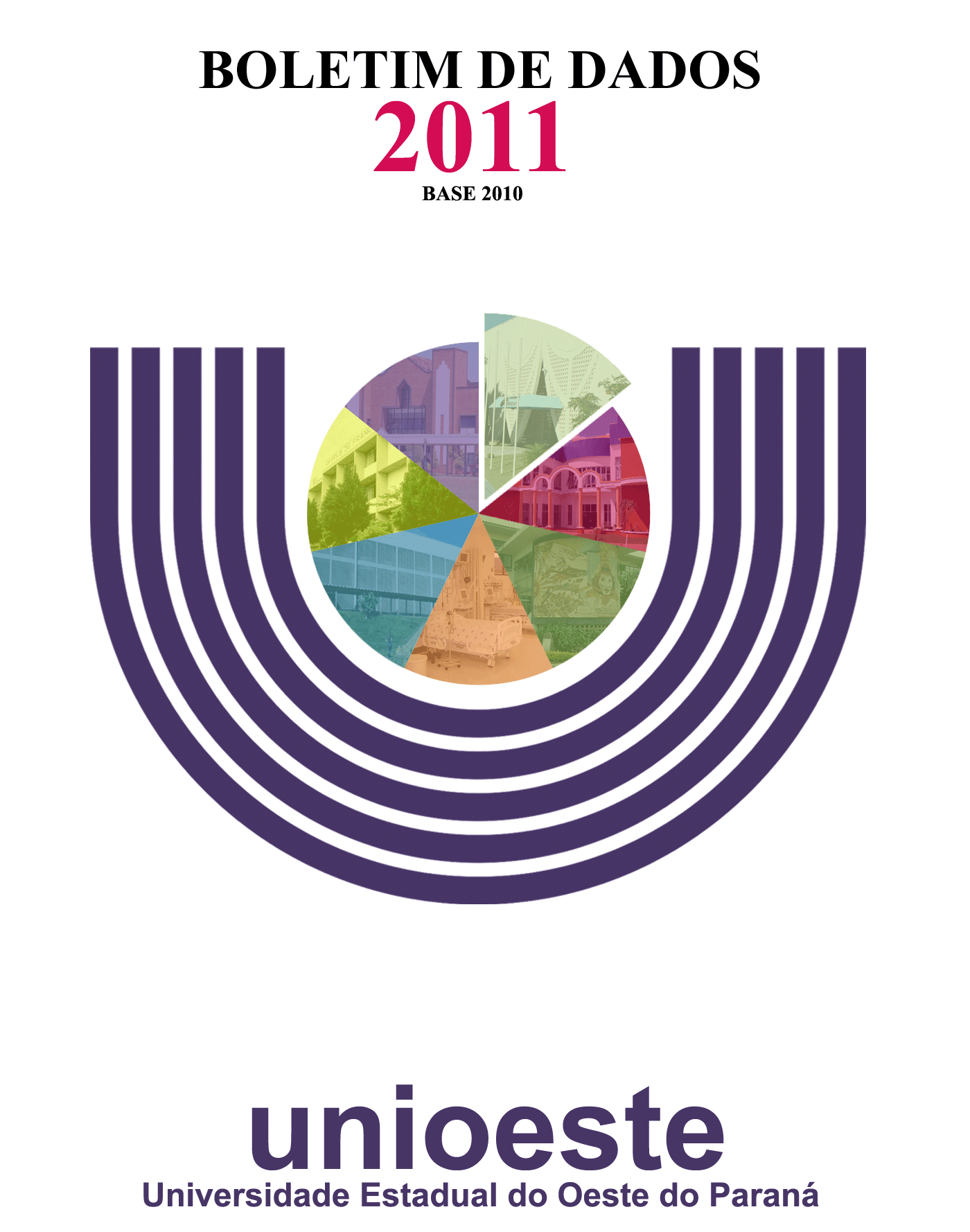 Apresentação
O Boletim de Dados 2011 apresenta os principais dados de 2010 da Universidade Estadual do Oeste do Paraná – UNIOESTE, destacando-se aqueles que avaliam as atividades fim de Ensino, Pesquisa e Extensão, sendo que sua organização teve como base a coleta de dados realizada com o apoio dos diversos segmentos da instituição.Com a publicação do Boletim de Dados 2011 a Unioeste disponibiliza à comunidade acadêmica e à sociedade em geral, um conjunto de informações no intuito de subsidiar o processo de planejamento, avaliação e gerenciamento das atividades acadêmicas e administrativas. Observamos que alguns dados constantes nesta edição foram trabalhados com sua evolução no tempo permitindo assim, que a comunidade acadêmica perceba o crescimento de nossa instituição.Esperamos que a comunidade acadêmica utilize as informações nele contidas para análise de suas próprias atividades, contribuindo diretamente para a melhoria e crescimento da UNIOESTE e aumentando sua participação na sociedade.PRÓ-REITORIA DE PLANEJAMENTO







EquipeProfª Dra. Maria da Piedade Araújo
Pró-ReitoraCarmen Regina Battisti – Área de Informações
Marines da Cruz Monteiro – Diretoria de Desenvolvimento Institucional
Jandira Turato Mariga– Área de Organização, Sistemas e Métodos
Oribes Vieira Silva Junior - EstagiárioÍNDICE DAS TABELAS1  HISTÓRICOTabela 1.1 - Aspectos Legais	3Tabela 1.2 - Aspectos Legais de Autorização e Reconhecimento dos Cursos de Graduação	5
2  ENSINOTabela 2.1 - Cursos de Graduação e Carga Horária dos Projetos Políticos Pedagógicos	11Tabela 2.2 - Alunos Matriculados por Série e por Curso	13Tabela 2.3 - Matriculados, Formandos e Formandos em Relação ao Número de Vagas (%) por Curso	22Tabela 2.4 - Conceitos dos Cursos de Graduação nas Avaliações do MEC	36Tabela 2.5 - Número de Alunos de Graduação em Relação ao Número de Habitantes	38Tabela 2.6 - Relação entre Aluno/Docente/Agente Universitário	39Tabela 2.7 - Cursos de Pós-Graduação Stricto Sensu	40Tabela 2.7.1 – Consultas às Bases Referenciais Assinadas pela CAPES	42Tabela 2.7.2 - Estatísticas de Downloads de Textos Completos	43Tabela 2.8 - Cursos de Pós-Graduação Lato Sensu - Gratuitos e Concluídos em 2010	44Tabela 2.8.1 Cursos de Pós-Graduação Lato Sensu - Gratuitos e em Andamento em 2010	45Tabela 2.8.2 - Cursos de Pós-Graduação Lato Sensu - Não-Gratuitos e Concluídos em 2010	46Tabela 2.8.3 - Cursos de Pós-Graduação Lato Sensu - Não-Gratuitos e em Andamento em 2010	48Tabela 2.9 - Alunos por Campus - Graduação e Pós-Graduação	50Tabela 2.10 - Alunos Estrangeiros e País de Origem – Graduação	53Tabela 2.11 - Estatísticas do Concurso Vestibular	54Tabela - 2.11.1 - Evolução da Concorrência do Concurso Vestibular da UNIOESTE - 2006 a 2010	57Tabela 2.12 - Docentes Efetivos Contratados em 2010	60Tabela 2.13 - Docentes Temporários Contratados em 2010	61Tabela 2.14 - Concurso Público para Agentes Universitários do HUOP	62Tabela 2.15 - Teste Seletivo para Agentes Universitários	63
3  PESQUISA, EXTENSÃO E CULTURATabela 3.1 - Demonstrativo do Programa Institucional de Bolsas para Iniciação Científica-PIC-2008/2009/2010	67Tabela 3.2 - Grupos de Pesquisa, Projetos e Pesquisadores por Campus/Centro	70Tabela 3.3 - Projetos Aprovados em Órgãos de Fomento por Campus - Cadastrados na Pró-Reitoria de Pesquisa e Pós Graduação -PRPPG	74Tabela 3.4 - Órgãos de Fomento Financiadores de Projetos	76Tabela 3.5 - Atividades de Extensão por Campus e por Centro	77
4  SERVIDORESTabela 4.1 - Quadro Geral dos Servidores (Agentes Universitários e Docentes)	81Tabela 4.1.1 - Quadro dos Servidores Efetivos (Agentes Universitários e Docentes)	82Tabela 4.1.2 - Quadro dos Servidores Temporários (Agentes Universitários e Docentes)	83Tabela 4.2 - Titulação do Corpo Docente - Efetivos e Temporários	85Tabela 4.2.1 - Titulação do Corpo Docente - Efetivos	86Tabela 4.2.2 - Titulação do Corpo Docente - Temporários	86Tabela 4.3 - Número Total de Docentes por Grau de Formação, por Regime de Trabalho  e Sexo	95Tabela 4.4 - Número Total de Docentes por Faixa Etária e por Sexo	96Tabela 4.5 - Número de Docentes Efetivos e Temporários por Regime de Trabalho e Carga Horária	97Tabela 4.6 - Docentes em Processo de Qualificação em 2010	103Tabela 4.7 - Docentes em Processo de Qualificação com Afastamento Total ou Parcial	104Tabela 4.8 - Nacionalidade dos Docentes	105Tabela 4.9  - Escolaridade dos Agentes Universitários	106
5  BIBLIOTECASTabela 5.1  - Área Construída  das Bibliotecas	109Tabela 5.2 - Infraestrutura das Bibliotecas	109Tabela 5.3 - Número Total de Empréstimos	109Tabela 5.4 - Total do Acervo Impresso e Multimídia por Área do Conhecimento	110Tabela 5.5 - Total de Títulos Digital/Eletrônico por Área do Conhecimento	110Tabela 5.6 - Obras em Formato Digital/Eletrônico On-Line	111
6  EDITORA E GRÁFICA UNIVERSITÁRIATabela 6.1 - Distribuição das Revistas por Unidade Administrativa	115Tabela 6.2 - Livros Publicados pela EDUNIOESTE	119Tabela 6.3 - Relação dos Trabalhos Realizados na Gráfica	121
7  INFRAESTRUTURATabela 7.1 - Total das Áreas Urbana, Rural e Construída por Campus	125Tabela 7.2 -  Áreas Rurais (Fazendas)	128Tabela 7.3 - Áreas Urbanas	128Tabela 7.4 - Área Construída da UNIOESTE	129Tabela 7.5 - Demonstrativo da Área a Construir até 31.12.2011 por Unidade Administrativa	134Tabela 7.6- Laboratórios por Campus	135Tabela 7.7 - Estações Experimentais	145Tabela 7.8 - Equipamentos de Informática	146Tabela 7.9 - Veículos da UNIOESTE	148
8  CLÍNICASTabela 8.1 - Dados gerais das Clínicas Odontológicas da UNIOESTE	153Tabela 8.2 - Dados gerais da Clínica de Fisioterapia da UNIOESTE	155
9  BIOTÉRIOTabela 9.1 - Animais Produzidos pelo Biotério Central	159Tabela 9.2 - Materiais Utilizados pelo Biotério Central	159Tabela 9.3 - Materiais Repassados aos Biotérios Setoriais	159
10  CONVÊNIOS, CONTRATOS E TERMOS DE COOPERAÇÃOTabela 10.1 - Convênios Firmados	163Tabela 10.2 - Contratos Firmados	164Tabela 10.3 - Termos de Cooperação Firmados	165Tabela 10.4  - Investimento em Material Permanente	166Tabela 10.5 - Investimento em Infraestrutura Física	167Tabela 10.5.1 - Despesas Executadas em Obras e Instalações – Valores Empenhados	169
11  LICITAÇÕESTabela 11.1 - Relação das Licitações Realizadas	173
12  ORÇAMENTOTabela 12.1 - Orçamento da UNIOESTE - Ensino mais Saúde	177Tabela 12.2 - Evolução das Despesas Empenhadas	179Tabela 12.3 - Evolução das Receitas Arrecadadas	180
13  HOSPITAL UNIVERSITÁRIOTabela 13.1 - Dados Gerais do Hospital Universitário	183Tabela 13.2 - Evolução da Receita Arrecadada - HUOP (R$)	185ÍNDICE DOS GRÁFICOSGráfico 1 - Alunos Matriculados por Curso - Campus Cascavel	17Gráfico 2 - Alunos Matriculados por Curso - Campus Foz do Iguaçu	18Gráfico 3 - Alunos Matriculados por Curso - Campus Francisco Beltrão	19Gráfico 4 - Alunos Matriculados por Curso - Campus Marechal Cândido Rondon	20Gráfico 5 - Alunos Matriculados por Curso - Campus Toledo	21Gráfico 6 - Matriculados 1ª Série, Formandos e Produtividade (%)  CCBS - Campus Cascavel	26Gráfico 7 - Matriculados 1ª Série, Formandos e Produtividade (%)  CCMF - Campus Cascavel	26Gráfico 8 - Matriculados 1ª Série, Formandos e Produtividade (%)  CECA - Campus Cascavel	27Gráfico 9 - Matriculados 1ª Série, Formandos e Produtividade (%)  CCET - Campus Cascavel	27Gráfico 10 - Matriculados 1ª Série, Formandos e Produtividade (%)  CCSA - Campus Cascavel	28Gráfico 11 - Matriculados 1ª Série, Formandos e Produtividade (%)  CEL - Campus Foz do Iguaçu	29Gráfico 12 - Matriculados 1ª Série, Formandos e Produtividade (%)  CECE - Campus Foz do Iguaçu	29Gráfico 13 - Matriculados 1ª Série, Formandos e Produtividade (%)  CCSA - Campus Foz do Iguaçu	30Gráfico 14 - Matriculados 1ª Série, Formandos e Produtividade (%)  CCH - Campus Francisco Beltrão	31Gráfico 15 - Matriculados 1ª Série, Formandos e Produtividade (%)  CCSA - Campus Francisco Beltrão	31Gráfico 16 - Matriculados 1ª Série, Formandos e Produtividade (%)  CCA - Campus Marechal Cândido Rondon	32Gráfico 17 - Matriculados 1ª Série, Formandos e Produtividade (%)  CCHEL - Campus Marechal Cândido Rondon	32Gráfico 18 - Matriculados 1ª Série, Formandos e Produtividade (%)  CCSA - Campus Marechal Cândido Rondon	33Gráfico 19 - Matriculados 1ª Série, Formandos e Produtividade (%)  CCHS - Campus Toledo	34Gráfico 20 - Matriculados 1ª Série, Formandos e Produtividade (%)  CECE - Campus Toledo	34Gráfico 21 - Matriculados 1ª Série, Formandos e Produtividade (%)  CCSA - Campus Toledo	35Gráfico 22 - Número de Alunos em relação ao Número de Habitantes	38Gráfico 23 - Relação Aluno/Docente equivalente/Agente Universitário	39Gráfico 24 - Evolução do Quantitativo de Cursos Stricto Sensu (UNIOESTE)	41Gráfico 25 - Consulta às Bases Referenciais Assinadas pela CAPES (UNIOESTE)	42Gráfico 26 - Estatísticas de Downloads de Textos Completos (UNIOESTE)	43Gráfico 27 - Percentual de Alunos por Campus	50Gráfico 28 - Evolução do Quantitativo de Alunos de  Graduação (UNIOESTE - média anual)	51Gráfico 29 - Evolução do Quantitativo de Alunos de  Especialização (UNIOESTE - média anual)	51Gráfico 30 - Evolução do Quantitativo de Alunos de Mestrado (UNIOESTE - média anual)	51Gráfico 31 - Evolução do Quantitativo de Alunos de  Doutorado (UNIOESTE - média anual)	51Gráfico 32 - Evolução do Quantitativo de Alunos de Residência  (UNIOESTE - média anual)	52Gráfico 33 - Alunos Estrangeiros e País de Origem -                          Graduação (UNIOESTE)	53Gráfico 34 - Evolução do Quantitativo de Alunos Estrangeiros - Graduação (UNIOESTE)	53Gráfico 35 - Bolsas para Iniciação Científica em 2010 (UNIOESTE)	68Gráfico 36 - Percentual de Bolsas de Iniciação Científica por Campus em 2010	68Gráfico 37 - Evolução do  Demonstrativo do Programa Institucional de Bolsas de Iniciação Científica - PIBIC (UNIOESTE)	69Gráfico 38 - Grupos de Pesquisa, Projetos e Pesquisadores por Campus/Centro - Cascavel (%)	71Gráfico 39 - Grupos de Pesquisa, Projetos e Pesquisadores por Campus/Centro - Foz do Iguaçu (%)	71Gráfico 40 - Grupos de Pesquisa, Projetos e Pesquisadores por Campus/Centro - Francisco Beltrão (%)	72Gráfico 41 - Grupos de Pesquisa, Projetos e Pesquisadores por Campus/Centro - Marechal Cândido Rondon (%)	72Gráfico 42 - Grupos de Pesquisa, Projetos e Pesquisadores por Campus/Centro - Toledo (%)	73Gráfico 43 - Evolução do Quantitativo de Grupos de Pesquisa  (UNIOESTE)	73Gráfico 44 - Evolução do Quantitativo de  Pesquisadores (UNIOESTE)	73Gráfico 45 - Projetos Aprovados por Campus	74Gráfico 46 - Pesquisadores Envolvidos (UNIOESTE)	75Gráfico 47 - Evolução de Quantitativo de Projetos Aprovados em Órgãos de Fomento por Campus	75Gráfico 48 - Evolução do Quantitativo das Atividades de Extensão (UNIOESTE)	78Gráfico 49 - Servidores (Agentes Universitários e Docentes)	81Gráfico 50 - Servidores (Agentes Universitários e Docentes) - Efetivos	82Gráfico 51 - Servidores (Agentes Universitários e Docentes) - Temporários	83Gráfico 52 - Evolução do Quantitativo de Docentes Efetivos e Temporários (UNIOESTE)  Dados relativos a Dezembro	84Gráfico 53 - Evolução do Quantitativo de Agentes Universitários Efetivos e Temporários (UNIOESTE)  Dados relativos a Dezembro	84Gráfico 54 - Docentes da UNIOESTE por Titulação  Efetivos	87Gráfico 55 - Docentes da UNIOESTE por Titulação  Temporários	87Gráfico 56 - Docentes da UNIOESTE por Titulação   Efetivos (Doutor + Pós-Doutor)	87Gráfico 57 - Docentes da UNIOESTE por Titulação  Temporários (Mestre + Doutor)	87Gráfico 58 - Docentes da UNIOESTE por Titulação  Efetivos (Mestre + Doutor + Pós-Doutor)	87Gráfico 59 - Docentes do Campus de Cascavel por  Titulação - Efetivos	88Gráfico 60 - Docentes do Campus de Cascavel por  Titulação - Temporários	88Gráfico 61 - Docentes do Campus de Cascavel por  Titulação - Efetivos (Doutor + Pós-Doutor)	88Gráfico 62 - Docentes do Campus de Cascavel por  Titulação - Temporários (Mestre + Doutor)	88Gráfico 63 - Docentes do Campus de Cascavel por  Titulação – Efetivos  (Mestre + Doutor + Pós-Doutor)	88Gráfico 64 - Docentes do Campus de Foz do Iguaçu  por Titulação - Efetivos	89Gráfico 65 - Docentes do Campus de Foz do Iguaçu  por Titulação - Temporários	89Gráfico 66 - Docentes do Campus de Foz do Iguaçu  por Titulação - Efetivos (Doutor + Pós-Doutor)	89Gráfico 67 - Docentes do Campus de Foz do Iguaçu  por Titulação - Temporários (Mestre + Doutor)	89Gráfico 68 - Docentes do Campus de Foz do Iguaçu  por Titulação - Efetivos (Mestre + Doutor + Pós-Doutor)	89Gráfico 69 - Docentes do Campus de Francisco Beltrão  por Titulação - Efetivos	90Gráfico 70 - Docentes do Campus de Francisco Beltrão  por Titulação - Temporários	90Gráfico 71 - Docentes do Campus de Francisco Beltrão  por Titulação - Efetivos (Doutor + Pós-Doutor)	90Gráfico 72 - Docentes do Campus de Francisco Beltrão  por Titulação - Temporários (Mestre + Doutor)	90Gráfico 73 - Docentes do Campus de Francisco Beltrão  por Titulação - Efetivos (Mestre + Doutor + Pós-Doutor)	90Gráfico 74 - Docentes do Campus de  Marechal Cândido Rondon por Titulação - Efetivos	91Gráfico 75 - Docentes do Campus de  Marechal Cândido Rondon por Titulação - Temporários	91Gráfico 76 - Docentes do Campus de  Marechal Cândido Rondon  por Titulação - Efetivos (Doutor + Pós-Doutor)	91Gráfico 77 - Docentes do Campus de  Marechal Cândido Rondon  por Titulação - Temporários (Mestre + Doutor)	91Gráfico 78 - Docentes do Campus de  Marechal Cândido Rondon  por Titulação - Efetivos (Mestre + Doutor + Pós-Doutor)	91Gráfico 79 - Docentes do Campus de Toledo  por Titulação - Efetivos	92Gráfico 80 - Docentes do Campus de Toledo  por Titulação - Temporários	92Gráfico 81 - Docentes do Campus de Toledo  por Titulação - Efetivos (Doutor + Pós-Doutor)	92Gráfico 82 - Docentes do Campus de Toledo  por Titulação - Temporários (Mestre + Doutor)	92Gráfico 83 - Docentes do Campus de Toledo  por Titulação - Efetivos (Mestre + Doutor + Pós-Doutor)	92Gráfico 84 - Evolução da Titulação do Corpo Docente (UNIOESTE) - Efetivo  Dados relativos a Dezembro	93Gráfico 85 - Evolução da Titulação do Corpo Docente (UNIOESTE) - Temporário  Dados relativos a Dezembro	93Gráfico 86 - Evolução da Titulação do Corpo Docente (UNIOESTE) - Efetivos + Temporários  Dados relativos a Dezembro	94Gráfico 87 - Docentes por Grau de Formação, Regime de Trabalho e Sexo	95Gráfico 88 - Quantitativo Total de Docente por Faixa Etária e por Sexo	96Gráfico 89 - Docentes da UNIOESTE  por Regime de Trabalho - Efetivos + Temporários	98Gráfico 90 - Docentes do Campus de Cascavel por  Regime de Trabalho - Efetivos	98Gráfico 91 - Docentes do Campus de Cascavel por  Regime de Trabalho - Temporários	98Gráfico 92 - Docentes do Campus de Foz do Iguaçu  por Regime de Trabalho - Efetivos	99Gráfico 93 - Docentes do Campus de Foz do Iguaçu  por Regime de Trabalho - Temporários	99Gráfico 94 - Docentes do Campus de Francisco Beltrão  por Regime de Trabalho - Efetivos	99Gráfico 95 - Docentes do Campus de Francisco Beltrão  por Regime de Trabalho - Temporários	99Gráfico 96 - Docentes do Campus de Marechal Cândido Rondon  por Regime de Trabalho - Efetivos	100Gráfico 97 - Docentes do Campus de Marechal Cândido Rondon  por Regime de Trabalho - Temporários	100Gráfico 98 - Docentes do Campus de Toledo  por Regime de Trabalho - Efetivos	100Gráfico 99 - Docentes do Campus de Toledo  por Regime de Trabalho - Temporários	100Gráfico 100 - Evolução do Corpo Docente por Regime de Trabalho (UNIOESTE) - Efetivos + Temporários   Dados Relativos a Dezembro	101Gráfico 101 - Evolução do Corpo Docente por Regime de Trabalho (UNIOESTE) - Efetivos  Dados relativos a Dezembro	101Gráfico 102 - Evolução do Corpo Docente por Regime de Trabalho (UNIOESTE) – Temporários  Dados relativos a Dezembro	102Gráfico 103 - Agentes Universitários por Campus, Reitoria e HUOP	106Gráfico 104 - Trabalhos Realizados na Gráfica Universitária	121Gráfico 105 - Percentual da Área Urbana	125Gráfico 106 - Percentual da Área Rural	126Gráfico 107 - Percentual da Área Construída	126Gráfico 108 - Evolução da Área Construída de 2006 a 2010	127Gráfico 109–Equipamentos de Informática	146Gráfico 110 - Evolução dos Equipamentos de Informática (UNIOESTE)	147Gráfico 111 - Evolução do % de computadores com acesso a WEB (UNIOESTE)	147Gráfico 112 - Atendimento das Clínicas Odontológicas da UNIOESTE	153Gráfico 113 - Evolução de Procedimentos Realizados nas Clínicas Odontológicas da UNIOESTE	154Gráfico 114 - Atendimentos do Centro de Reabilitação Física	155Gráfico 115 - Evolução de Procedimentos Realizados na Clínica de Fisioterapia da UNIOESTE	156Gráfico 116 - Evolução do Nº de Convênios Firmados (UNIOESTE)	163Gráfico 117 - Evolução dos Convênios Firmados em Valores (R$)  (UNIOESTE)	163Gráfico 118 - Evolução do Nº de Contratos Firmados  (UNIOESTE)	164Gráfico 119 - Evolução dos Contratos Firmados em Valores (R$) (UNIOESTE)	164Gráfico 120 - Evolução do Nº de Termos de Cooperação Firmados (UNIOESTE)	165Gráfico 121 - Evolução dos Termos de Cooperação em Valores (R$) (UNIOESTE)	165Gráfico 122 - Investimento em Material Permanente (UNIOESTE)	166Gráfico 123 - Despesas Executadas em Obras e Instalações – Valores Empenhados (UNIOESTE)	169Gráfico 124 - Licitações/Processos Realizados em 2010 (UNIOESTE)	173Gráfico 125 - Despesas Empenhadas em 2010 (UNIOESTE)	178Gráfico 126 - Receitas Arrecadadas em 2010 (UNIOESTE)	178Gráfico 127 - Evolução das Despesas Empenhadas (UNIOESTE)	179Gráfico 128 -Evolução das Receitas Arrecadadas (UNIOESTE)	180Gráfico 129 - Evolução da Receita Arrecadada - HUOP	185Tabela 1.1 - Aspectos Legais																	                   (Continua)
 (Conclusão)Tabela 1.2 - Aspectos Legais de Autorização e Reconhecimento dos Cursos de Graduação																                               (Continua)                              (Continua)
(Continua)
(Conclusão)Tabela 2.1 - Cursos de Graduação e Carga Horária dos Projetos Políticos Pedagógicos          (Continua)Tabela 2.2 - Alunos Matriculados por Série e por Curso                       (Continua)         (Continua)         (Continua)              (Conclusão)Gráfico 1 - Alunos Matriculados por Curso - Campus CascavelGráfico 2 - Alunos Matriculados por Curso - Campus Foz do IguaçuGráfico 3 - Alunos Matriculados por Curso - Campus Francisco BeltrãoGráfico 4 - Alunos Matriculados por Curso - Campus Marechal Cândido RondonGráfico 5 - Alunos Matriculados por Curso - Campus ToledoTabela 2.3 - Matriculados, Formandos e Formandos em Relação ao Número de Vagas (%) por Curso(Continua)	            (Continua)             (Continua)           (Conclusão)Gráfico 6 - Matriculados 1ª Série, Formandos e Produtividade (%) 
CCBS - Campus CascavelGráfico 7 - Matriculados 1ª Série, Formandos e Produtividade (%)
 CCMF - Campus CascavelGráfico 9 - Matriculados 1ª Série, Formandos e Produtividade (%) 
CCET - Campus CascavelGráfico 10 - Matriculados 1ª Série, Formandos e Produtividade (%) 
CCSA - Campus CascavelGráfico 11 - Matriculados 1ª Série, Formandos e Produtividade (%) 
CEL - Campus Foz do IguaçuGráfico 12 - Matriculados 1ª Série, Formandos e Produtividade (%) 
CECE - Campus Foz do IguaçuGráfico 13 - Matriculados 1ª Série, Formandos e Produtividade (%) 
CCSA - Campus Foz do IguaçuGráfico 14 - Matriculados 1ª Série, Formandos e Produtividade (%) 
CCH - Campus Francisco BeltrãoGráfico 15 - Matriculados 1ª Série, Formandos e Produtividade (%)
 CCSA - Campus Francisco BeltrãoGráfico 16 - Matriculados 1ª Série, Formandos e Produtividade (%) 
CCA - Campus Marechal Cândido RondonGráfico 17 - Matriculados 1ª Série, Formandos e Produtividade (%) 
CCHEL - Campus Marechal Cândido RondonGráfico 18 - Matriculados 1ª Série, Formandos e Produtividade (%) 
CCSA - Campus Marechal Cândido RondonGráfico 19 - Matriculados 1ª Série, Formandos e Produtividade (%) 
CCHS - Campus ToledoGráfico 20 - Matriculados 1ª Série, Formandos e Produtividade (%) 
CECE - Campus ToledoGráfico 21 - Matriculados 1ª Série, Formandos e Produtividade (%) 
CCSA - Campus ToledoTabela 2.4 - Conceitos dos Cursos de Graduação nas Avaliações do MEC          (Continua)        (Conclusão)Tabela 2.5 - Número de Alunos de Graduação em Relação ao Número de HabitantesGráfico 22 - Número de Alunos em relação ao Número de HabitantesTabela 2.6 - Relação entre Aluno/Docente/Agente UniversitárioGráfico 23 - Relação Aluno/Docente equivalente/Agente UniversitárioTabela 2.7 - Cursos de Pós-Graduação Stricto Sensu                    (Continua)		                  (Conclusão)
Gráfico 24 - Evolução do Quantitativo de Cursos Stricto Sensu (UNIOESTE)Estatísticas de Uso do Portal de Periódicos da CAPES
Tabela 2.7.1 – Consultas às Bases Referenciais Assinadas pela CAPESGráfico 25 - Consulta às Bases Referenciais Assinadas pela CAPES (UNIOESTE)Tabela 2.7.2 - Estatísticas de Downloads de Textos CompletosGráfico 26 - Estatísticas de Downloads de Textos Completos (UNIOESTE)Tabela 2.8 - Cursos de Pós-Graduação Lato Sensu - Gratuitos e Concluídos em 2010Tabela 2.8.1 Cursos de Pós-Graduação Lato Sensu - Gratuitos e em Andamento em 2010Tabela 2.8.2 - Cursos de Pós-Graduação Lato Sensu - Não-Gratuitos e Concluídos em 2010	                                        (Continua)             (Conclusão)Tabela 2.8.3 - Cursos de Pós-Graduação Lato Sensu - Não-Gratuitos e em Andamento em 2010                          (Continua)            (Conclusão)Tabela 2.9 - Alunos por Campus - Graduação e Pós-GraduaçãoGráfico 27 - Percentual de Alunos por CampusGráfico 32 - Evolução do Quantitativo de Alunos de Residência
 (UNIOESTE - média anual)Tabela 2.10 - Alunos Estrangeiros e País de Origem – GraduaçãoGráfico 34 - Evolução do Quantitativo de Alunos Estrangeiros - Graduação (UNIOESTE)Tabela 2.11 - Estatísticas do Concurso Vestibular														
Ingressantes em 2010																	                     (Continua)         (Continua)       (Conclusão)Tabela - 2.11.1 - Evolução da Concorrência do Concurso Vestibular da UNIOESTE - 2006 a 2010(Continua)(Continua)(Conclusão)Tabela 2.12 - Docentes Efetivos Contratados em 2010                (Conclusão)Tabela 2.14 - Concurso Público para Agentes Universitários do HUOPTabela 2.15 - Teste Seletivo para Agentes UniversitáriosTabela 3.1 - Demonstrativo do Programa Institucional de Bolsas para Iniciação Científica-PIC-2008/2009/2010Gráfico 35 - Bolsas para Iniciação Científica em 2010 (UNIOESTE)Gráfico 36 - Percentual de Bolsas de Iniciação Científica por Campus em 2010Gráfico 37 - Evolução do  Demonstrativo do Programa Institucional de Bolsas de Iniciação Científica - PIBIC (UNIOESTE)Tabela 3.2 - Grupos de Pesquisa, Projetos e Pesquisadores por Campus/CentroGráfico 38 - Grupos de Pesquisa, Projetos e Pesquisadores por Campus/Centro - Cascavel (%)Gráfico 39 - Grupos de Pesquisa, Projetos e Pesquisadores por Campus/Centro - Foz do Iguaçu (%)Gráfico 40 - Grupos de Pesquisa, Projetos e Pesquisadores por Campus/Centro - Francisco Beltrão (%)Gráfico 41 - Grupos de Pesquisa, Projetos e Pesquisadores por Campus/Centro - Marechal Cândido Rondon (%)Gráfico 42 - Grupos de Pesquisa, Projetos e Pesquisadores por Campus/Centro - Toledo (%)Tabela 3.3 - Projetos Aprovados em Órgãos de Fomento por Campus - Cadastrados na Pró-Reitoria de Pesquisa e Pós Graduação -PRPPGGráfico 45 - Projetos Aprovados por CampusGráfico 46 - Pesquisadores Envolvidos (UNIOESTE)Gráfico 47 - Evolução de Quantitativo de Projetos Aprovados em Órgãos de Fomento por CampusTabela 3.4 - Órgãos de Fomento Financiadores de Projetos												Tabela 3.5 - Atividades de Extensão por Campus e por Centro(Continua)		(Conclusão)Gráfico 48 - Evolução do Quantitativo das Atividades de Extensão (UNIOESTE)Tabela 4.1 - Quadro Geral dos Servidores (Agentes Universitários e Docentes)Gráfico 49 - Servidores (Agentes Universitários e Docentes)Tabela 4.1.1 - Quadro dos Servidores Efetivos (Agentes Universitários e Docentes)
Gráfico 50 - Servidores (Agentes Universitários e Docentes) - EfetivosTabela 4.1.2 - Quadro dos Servidores Temporários (Agentes Universitários e Docentes)Gráfico 51 - Servidores (Agentes Universitários e Docentes) - TemporáriosGráfico 52 - Evolução do Quantitativo de Docentes Efetivos e Temporários (UNIOESTE) 
Dados relativos a DezembroGráfico 53 - Evolução do Quantitativo de Agentes Universitários Efetivos e Temporários (UNIOESTE) 
Dados relativos a DezembroTabela 4.2 - Titulação do Corpo Docente - Efetivos e TemporáriosTabela 4.2.1 - Titulação do Corpo Docente - Efetivos
Tabela 4.2.2 - Titulação do Corpo Docente – Temporários
Gráfico 84 - Evolução da Titulação do Corpo Docente (UNIOESTE) - Efetivo 
Dados relativos a DezembroGráfico 85 - Evolução da Titulação do Corpo Docente (UNIOESTE) - Temporário 
Dados relativos a DezembroGráfico 86 - Evolução da Titulação do Corpo Docente (UNIOESTE) - Efetivos + Temporários 
Dados relativos a DezembroTabela 4.3 - Número Total de Docentes por Grau de Formação, por Regime de Trabalho  e SexoGráfico 87 - Docentes por Grau de Formação, Regime de Trabalho e SexoTabela 4.4 - Número Total de Docentes por Faixa Etária e por SexoGráfico 88 - Quantitativo Total de Docente por Faixa Etária e por SexoTabela 4.5 - Número de Docentes Efetivos e Temporários por Regime de Trabalho e Carga HoráriaGráfico 100 - Evolução do Corpo Docente por Regime de Trabalho (UNIOESTE) - Efetivos + Temporários 
 Dados Relativos a DezembroGráfico 101 - Evolução do Corpo Docente por Regime de Trabalho (UNIOESTE) - Efetivos 
Dados relativos a DezembroGráfico 102 - Evolução do Corpo Docente por Regime de Trabalho (UNIOESTE) – Temporários
 Dados relativos a DezembroTabela 4.6 - Docentes em Processo de Qualificação em 2010Tabela 4.7 - Docentes em Processo de Qualificação com Afastamento Total ou ParcialTabela 4.8 - Nacionalidade dos DocentesTabela 4.9  - Escolaridade dos Agentes UniversitáriosGráfico 103 - Agentes Universitários por Campus, Reitoria e HUOPTabela 5.1  - Área Construída  das Bibliotecas
Tabela 5.2 - Infraestrutura das Bibliotecas

Tabela 5.3 - Número Total de EmpréstimosTabela 5.4 - Total do Acervo Impresso e Multimídia por Área do Conhecimento
Tabela 5.6 - Obras em Formato Digital/Eletrônico On-LineTabela 6.1 - Distribuição das Revistas por Unidade Administrativa(Continua)		 (Continua)		 (Continua)		(Conclusão)Tabela 6.2 - Livros Publicados pela EDUNIOESTE(Continua)		 (Conclusão)Tabela 6.3 - Relação dos Trabalhos Realizados na Gráfica				Gráfico 104 - Trabalhos Realizados na Gráfica UniversitáriaTabela 7.1 - Total das Áreas Urbana, Rural e Construída por CampusGráfico 105 - Percentual da Área UrbanaGráfico 106 - Percentual da Área RuralGráfico 107 - Percentual da Área ConstruídaGráfico 108 - Evolução da Área Construída de 2006 a 2010Tabela 7.2 -  Áreas Rurais (Fazendas)Tabela 7.3 - Áreas UrbanasTabela 7.4 - Área Construída da UNIOESTE(Continua)(Continua)(Continua)(Continua)           (Conclusão)Tabela 7.5 - Demonstrativo da Área a Construir até 31.12.2011 por Unidade AdministrativaTabela 7.6- Laboratórios por Campus	(Continua)		(Continua)																	                  (Continua)		 (Continua)		 (Continua)(Continua)		 (Continua)		(Continua)
		(Continua)		 (Continua)Tabela 7.7 - Estações ExperimentaisTabela 7.8 - Equipamentos de InformáticaGráfico 109–Equipamentos de InformáticaGráfico 110 - Evolução dos Equipamentos de Informática (UNIOESTE)Gráfico 111 - Evolução do % de computadores com acesso a WEB (UNIOESTE)Tabela 7.9 - Veículos da UNIOESTE(Continua)		(Continua)		(Conclusão)Tabela 8.1 - Dados gerais das Clínicas Odontológicas da UNIOESTEGráfico 112 - Atendimento das Clínicas Odontológicas da UNIOESTEGráfico 113 - Evolução de Procedimentos Realizados nas Clínicas Odontológicas da UNIOESTEObs. No ano de 2009 para 2010 houve alteração na metodologia dos registros de procedimentos, o que justifica a diminuição do número de procedimentos.Tabela 8.2 - Dados gerais da Clínica de Fisioterapia da UNIOESTE
Gráfico 114 - Atendimentos do Centro de Reabilitação FísicaGráfico 115 - Evolução de Procedimentos Realizados na Clínica de Fisioterapia da UNIOESTETabela 9.1 - Animais Produzidos pelo Biotério CentralTabela 9.2 - Materiais Utilizados pelo Biotério CentralTabela 9.3 - Materiais Repassados aos Biotérios SetoriaisTabela 10.1 - Convênios FirmadosTabela 10.2 - Contratos FirmadosTabela 10.3 - Termos de Cooperação FirmadosTabela 10.4  - Investimento em Material PermanenteGráfico 122 - Investimento em Material Permanente (UNIOESTE)Tabela 10.5 - Investimento em Infraestrutura Física(Continua)	        (Conclusão)Tabela 10.5.1 - Despesas Executadas em Obras e Instalações – Valores EmpenhadosGráfico 123 - Despesas Executadas em Obras e Instalações – Valores Empenhados (UNIOESTE)Tabela 11.1 - Relação das Licitações RealizadasGráfico 124 - Licitações/Processos Realizados em 2010 (UNIOESTE)Tabela 12.1 - Orçamento da UNIOESTE - Ensino mais SaúdeGráfico 125 - Despesas Empenhadas em 2010 (UNIOESTE)Gráfico 126 - Receitas Arrecadadas em 2010 (UNIOESTE)Tabela 12.2 - Evolução das Despesas EmpenhadasGráfico 127 - Evolução das Despesas Empenhadas (UNIOESTE)Tabela 12.3 - Evolução das Receitas ArrecadadasGráfico 128 -Evolução das Receitas Arrecadadas (UNIOESTE)Tabela 13.1 - Dados Gerais do Hospital Universitário										                                                            (Continua)														        (Conclusão)Tabela 13.2 - Evolução da Receita Arrecadada - HUOP (R$)Gráfico 129 - Evolução da Receita Arrecadada - HUOPREITORIARua: Universitária, 1619Caixa Postal 801CEP: 85.814-110Fone: (0**45) 3220-3000Fax: (0**45) 3324-4590www.unioeste.br/reitoria/Cascavel – ParanáCNPJ: 78.680.337/0001-84CAMPUS UNIVERSITÁRIO DE CASCAVELRua: Universitária, 2069Caixa Postal 711 – Bairro: Jardim UniversitárioCEP: 85.814-110Fone: (0**45) 3220-3000Fax: (0**45) 3324-4566www.unioeste.br/campi/cascavel/Cascavel – ParanáCNPJ: 78.680.337/0002-65CAMPUS UNIVERSITÁRIO DE FOZ DO IGUAÇUAv.: Tarquínio Joslin dos Santos, 1300Caixa Postal 961CEP: 85.870-900Fone: (0**45) 3575-2727Fax: (0**45) 3575-2733www.unioeste.br/campi/foz/Foz do Iguaçu – ParanáCNPJ: 78.680.337/0004-27CAMPUS UNIVERSITÁRIO DE FRANCISCO BELTRÃORua: Maringá, 1200Caixa Postal 371 – Bairro: Vila NovaCEP: 85.605-010Fone: (0**46) 3524-1661www.unioeste.br/campi/beltrao/Francisco Beltrão – ParanáCNPJ: 78.680.337/0006-99CAMPUS UNIVERSITÁRIO DE MARECHAL CÂNDIDO RONDONRua: Pernambuco, 1777Caixa Postal 91CEP: 85.960-000Fone: (0**45) 3254-3216www.unioeste.br/campi/rondon/Marechal Cândido Rondon – ParanáCNPJ: 78.680.337/0003-46CAMPUS UNIVERSITÁRIO DE TOLEDORua da Faculdade, 645Caixa Postal 520CEP: 85.903-000Fone: (0**45) 3252-3535www.unioeste.br/campi/toledo/Toledo – ParanáCNPJ: 78.680.337/0005-08ADMINISTRAÇÃO SUPERIOR DA UNIOESTE
ADMINISTRAÇÃO SUPERIOR DA UNIOESTE
ALCIBIADES LUIZ ORLANDOREITORBENEDITO MARTINS GOMESVICE-REITOREURIDES KUSTER MACEDO JÚNIORPRÓ-REITOR DE GRADUAÇÃOFABIANA SCARPARO NAUFELPRÓ-REITORA DE PESQUISA E PÓS-GRADUAÇÃOWILSON JOÃO ZONINPRÓ-REITOR DE EXTENSÃOSÔNIA REGINA SARI FERREIRAPRÓ-REITOR DE ADMINISTRAÇÃO E PLANEJAMENTOALBERTO RODRIGUES POMPEUDIRETOR GERAL DO HUOPCAMPUS DE CASCAVELPaulo Sérgio WolffDiretor GeralCAMPUS DE FOZ DO IGUAÇURenata Camacho BezerraDiretora GeralCAMPUS DE FRANCISCO BELTRÃOJosé Maria RamosDiretor GeralCAMPUS DE MARECHAL CÂNDIDO RONDONDavi Félix SchreinerDiretor GeralCAMPUS DE TOLEDOJosé Dílson Silva de OliveiraDiretor Geral1HISTÓRICOInstituição/Ato LegalInstituição/Ato LegalDataSúmulaFaculdade de Educação, Ciências e Letras e CascavelFaculdade de Educação, Ciências e Letras e CascavelFaculdade de Educação, Ciências e Letras e CascavelLei Municipal 866/7112/8/1971Cria a Faculdade de Filosofia, Ciências e Letras da Fundação Universidade do Oeste do Paraná - FUOP.Decreto Federal 70.521/7215/5/1972Autoriza seu funcionamento.Lei Municipal 1.088/7420/6/1974Altera sua denominação para Fundação Faculdade de Educação, Ciências e Letras de Cascavel - FECIVEL.Decreto Federal 77.173/76Reconhece a FECIVEL.Fundação Municipal de Ensino Superior de Toledo - FUMESTFundação Municipal de Ensino Superior de Toledo - FUMESTFundação Municipal de Ensino Superior de Toledo - FUMESTLei Municipal 989/8031/1/1980Cria a FUMEST, mantenedora da Faculdade de Ciências Humanas "Arnaldo Busato" de Toledo - FACITOL.Parecer CEE 102/90Autoriza seu funcionamento.Decreto Federal 85.053/80Autoriza seu funcionamento.Portaria Municipal 69/83Reconhece a FACITOL.Fundação Educacional de Marechal Cândido Rondon - FUNDEMARFundação Educacional de Marechal Cândido Rondon - FUNDEMARFundação Educacional de Marechal Cândido Rondon - FUNDEMARLei Municipal 1.343/8030/1/1980Cria a FUNDEMAR, mantenedora da Faculdade de Ciências Humanas deMarechal Cândido Rondon - FACIMAR.Lei Municipal 1.297/7828/8/1987Fundação Educacional de Foz do Iguaçu - FUNEFIFundação Educacional de Foz do Iguaçu - FUNEFIFundação Educacional de Foz do Iguaçu - FUNEFIParecer CEE 101/80Autoriza seu funcionamento.Lei Municipal 986/7722/9/1977Cria a FUNEFI, mantenedora da Faculdade de Ciências Sociais deFoz do Iguaçu - FACISA.Parecer CEE 094/799/4/1979Autoriza seu funcionamento.Decreto Federal 83.558/79Autoriza seu funcionamento.Portaria Ministerial 218/83Reconhece a FACISA.Instituição/Ato LegalInstituição/Ato LegalDataSúmulaFundação Federação Estadual de  Instituições de Ensino Superior do Oeste do Paraná - FUNIOESTEFundação Federação Estadual de  Instituições de Ensino Superior do Oeste do Paraná - FUNIOESTEFundação Federação Estadual de  Instituições de Ensino Superior do Oeste do Paraná - FUNIOESTELei Estadual 8464/8715/1/1987Autoriza a criação da FUNIOESTE.Decreto 399/8727/4/1987Institui a FUNIOESTE, aprova seu Estatuto e nomeia a Comissão de Implantação.Fundação Universidade Estadual do Oeste do Paraná - FUNIOESTEFundação Universidade Estadual do Oeste do Paraná - FUNIOESTELei Estadual 8680/8731/12/1987Autoriza a instituição da FUNIOESTE.Decreto 2352/8827/1/1988Institui a FUNIOESTE, aprova seu Estatuto e nomeia Comissão de Implantação.Universidade Estadual do Oeste do Paraná - UNIOESTEUniversidade Estadual do Oeste do Paraná - UNIOESTEUniversidade Estadual do Oeste do Paraná - UNIOESTELei Estadual 9663/9116/7/1991Transforma em Autarquia a Fundação Universidade Estadual do Oeste do Paraná - UNIOESTE.Portaria Ministerial 1.784-A23/12/1994Reconhece a UNIOESTE.Decreto Estadual 1378/9919/10/1999Aprova o Estatuto da UNIOESTE.Fundação Faculdade de Ciências Humanas de Francisco Beltrão - FACIBELFundação Faculdade de Ciências Humanas de Francisco Beltrão - FACIBELFundação Faculdade de Ciências Humanas de Francisco Beltrão - FACIBELLei Estadual 12.235/9824/7/1998Autoriza o poder executivo a incorporar a FACIBEL à Universidade Estadual do                                                                                                                                                                                                                                                                                                       Oeste do Paraná - UNIOESTE .Decreto 995/9923/6/1999Institui o Campus de Francisco Beltrão.Hospital Universitário - HUHospital Universitário - HUHospital Universitário - HULei Estadual 13029/200027/12/2000Autoriza o Poder Executivo a transformar o Hospital Regional de Cascavel emDecreto 3567/2001março de 2001Hospital Universitário do Oeste do Paraná e transferi-lo para a UNIOESTE.Fonte: Pró-reitoria de Planejamento - PROPLANCampus/Centro/CursoTurnoAutorizaçãoReconhecimentoDuraçãoAno de ImplantaçãoCASCAVELCentro de Ciências Biológicas e da Saúde - CCBSCentro de Ciências Biológicas e da Saúde - CCBSCentro de Ciências Biológicas e da Saúde - CCBSCentro de Ciências Biológicas e da Saúde - CCBSCiências Biológicas - BacharelIntegralParecer 260/92-CEE de 09.10.92Decreto Estadual 8339 de 15.09.104 anos1995Ciências Biológicas -LicenciaturaNoturnoParecer 260/92-CEE de 09.10.92Decreto Estadual 8339 de 15.09.105 anos2003EnfermagemIntegralDecreto 82.600 de 07.11.78Decreto Estadual 6684 de 09.04.105 anos1978FisioterapiaIntegralParecer 137/94 - CEE e Resolução 036/98 - SETI Decreto Estadual  1708 de 13.08.20034 anos1999OdontologiaIntegralResolução 12/95-COU; Parecer 78/96-CEE; Despacho Ministerial de 28.08.96; DOU 169 de 30.08.96Decreto Estadual  8156 de 01.09.105 anos1997Centro de Ciências Médicas e Farmacêuticas - CCMFCentro de Ciências Médicas e Farmacêuticas - CCMFCentro de Ciências Médicas e Farmacêuticas - CCMFCentro de Ciências Médicas e Farmacêuticas - CCMFFarmáciaIntegralResolução 037/98-SETI de 29.09.98 e Parecer 137/94-CEEDecreto Estadual 7040 de 12.05.105 anos1999MedicinaIntegralRes.11/95-COU; Parecer 79/96-CEE;Despacho Ministerial de 28.08.96; DOU 169 de 30.08.96Decreto Estadual  7066 de 12.05.106 anos1997Centro de Educação, Comunicação e Artes - CECACentro de Educação, Comunicação e Artes - CECACentro de Educação, Comunicação e Artes - CECACentro de Educação, Comunicação e Artes - CECALetras/Português-InglêsMatutinoDecreto 70.521 de 15.05.72, curso reestruturado em 2002Decreto Estadual 8160 de 01.09.104 anos1972Letras/Português-EspanholMatutinoDecreto 70.521 de 15.05.72, curso reestruturado em 2002Decreto Federal  77.173 de 15.02.76; Decreto Reconhecimento 7211 de 15/09/20064 anos2003Letras/Português-ItalianoMatutinoDecreto 70.521 de 15.05.72, curso reestruturado em 2002Decreto Federal 77.173 de 15.02.76; Decreto Reconhecimento 7230 de 25/09/20064 anos2003PedagogiaMatutino NoturnoDecreto  70.521 de 15.05.72Decreto Federal  77.308 de 17.03.764 anos1972 (M)  
1998 (N)Centro de Ciências Exatas e Tecnológicas - CCETCentro de Ciências Exatas e Tecnológicas - CCETCentro de Ciências Exatas e Tecnológicas - CCETCentro de Ciências Exatas e Tecnológicas - CCETEngenharia AgrícolaIntegralDecreto 83.760 de 23.07.79Decreto Estadual  7053 de 12.05.105 anos1979Engenharia CivilIntegralParecer 44/96-CEE, de 08.03.96Decreto Estadual  7071 de 12.05.105 anos1995Ciência da ComputaçãoIntegralDecreto Federal 26 de 05.02.93Decreto Estadual 7518 de 23.06.104 anos1993MatemáticaNoturnoPortaria Ministerial  68 de 28.01.88Decreto Estadual 7064 de 12.05.104 anos1987Centro de Ciências Sociais Aplicadas - CCSACentro de Ciências Sociais Aplicadas - CCSACentro de Ciências Sociais Aplicadas - CCSACentro de Ciências Sociais Aplicadas - CCSAAdministraçãoNoturnoDecreto  77.961 de 06.07.76Decreto Federal 83.325 de 16.04.794 anos1976Ciências ContábeisNoturnoDecreto  77.961 de 06.07.76Decreto Federal 83.325 de 16.04.795 anos1976Ciências EconômicasNoturnoDecreto  85.141 de 15.09.80Portaria Ministerial  271 de 27.06.835 anos1980Campus/Centro/CursoTurnoAutorizaçãoAutorizaçãoReconhecimentoDuraçãoAno de ImplantaçãoFOZ DO IGUAÇUCentro de Educação e Letras - CELCentro de Educação e Letras - CELCentro de Educação e Letras - CELCentro de Educação e Letras - CELCentro de Educação e Letras - CELLetras/Português-Inglês  MatutinoDecreto Federal 90.876/85, curso reestruturado em 2002Decreto Federal 90.876/85, curso reestruturado em 2002Decreto 6.497 de 026.04.064 anos2003Letras/Português/EspanholMatutinoDecreto Federal 90.876/85Decreto Federal 90.876/85Decreto Estadual 9052 de 20.12.10 4 anos1985EnfermagemIntegralDecreto Estadual 3.637 de 20.09.2004Decreto Estadual 3.637 de 20.09.2004Decreto 5.398 de 14.09.094,5 anos2004PedagogiaNoturnoDecreto Federal 70.521 de 15.05.72Decreto Federal 70.521 de 15.05.72Decreto Estadual 6948 de 05.05.10 4 anos2000Centro de Engenharia e Ciências Exatas - CECECentro de Engenharia e Ciências Exatas - CECECentro de Engenharia e Ciências Exatas - CECECentro de Engenharia e Ciências Exatas - CECECentro de Engenharia e Ciências Exatas - CECECiência da ComputaçãoIntegralParecer 137/94-CEE de 05.08.94 e Resolução 008/95-COUParecer 137/94-CEE de 05.08.94 e Resolução 008/95-COUDecreto Estadual 7052 de 12.05.10 4 anos1995Engenharia ElétricaIntegralResolução 002/97-COU - Parecer 322/97-CEE; Resolução SETI 027/97Resolução 002/97-COU - Parecer 322/97-CEE; Resolução SETI 027/97Decreto Estadual 7079 de 12.05.10 5 anos1998Engenharia MecânicaIntegralDecreto Funcionamento 6.016, de 02.08.02Decreto Funcionamento 6.016, de 02.08.02Decreto de Reconhecimento 1.560 de 11.10.20075 anos2002MatemáticaVespertinoPortaria Ministerial  68 de 28.01.88Portaria Ministerial  68 de 28.01.88Decreto Estadual 8881 de 25.11.10 4 anos1998Centro de Ciências Sociais Aplicadas - CCSACentro de Ciências Sociais Aplicadas - CCSACentro de Ciências Sociais Aplicadas - CCSACentro de Ciências Sociais Aplicadas - CCSACentro de Ciências Sociais Aplicadas - CCSAAdministraçãoNoturnoNoturnoDecreto  83.558 de 07.06.79Portaria Ministerial 218 de 24.05.834 anos1979Ciências ContábeisNoturnoNoturnoDecreto  83.558 de 07.06.79Portaria Ministerial  218 de 24.05.835 anos1979DireitoNoturnoNoturnoDecreto Estadual  5.722, de 28.05.02Decreto 1 310 de 15.08.075 anos2002HotelariaVespertinoVespertinoResolução 038/98-SETI de 04.10.98; Decreto 3.750/01 de 20.03.01Decreto Estadual 8160 de 01.09.104 anos1999TurismoNoturnoNoturnoDecreto  90.974 de 22.02.85Portaria Ministerial  188 de 25.03.874 anos1985Campus/Centro/CursoTurnoAutorizaçãoReconhecimentoDuraçãoAno de ImplantaçãoFRANCISCO BELTRÃOCentro de Ciências Humanas - CCHCentro de Ciências Humanas - CCHCentro de Ciências Humanas - CCHCentro de Ciências Humanas - CCHGeografiaMatutino NoturnoPortaria Ministerial 349/84 Decreto Estadual 8464 de 29.09.10 4 anos1985Pedagogia Matutino NoturnoDecreto de 16.03.94Decreto Estadual 7084 de 12.05.10 4 anos1994Centro de Ciências Sociais Aplicadas - CCSACentro de Ciências Sociais Aplicadas - CCSACentro de Ciências Sociais Aplicadas - CCSACentro de Ciências Sociais Aplicadas - CCSAAdministraçãoMatutinoExpansão de Vagas Resolução 001/2003,  Decreto de Autorização 4155/2004 de 28.12.2004Decreto de Reconhecimento  313/07 de 15.03.20074 anos2003Ciências EconômicasNoturnoDecreto Federal  90.774/84 dePortaria Ministerial 37/90 de 25.01.905 anos1985Direito MatutinoFuncionam.Decreto 5.722 de 28.05.02Decreto Estadual 2198 de 21.02.20085 anos2003Economia DomésticaNoturnoDecreto Federal 75.917/75 deDecreto Estadual 6758 de 16.04.10 4 anos1974Campus/Centro/CursoTurnoAutorizaçãoReconhecimentoDuraçãoAno de ImplantaçãoMARECHAL CÂNDIDO RONDONCentro de Ciências Agrárias - CCACentro de Ciências Agrárias - CCACentro de Ciências Agrárias - CCACentro de Ciências Agrárias - CCAAgronomiaIntegralParecer 137/94 de 05.08.94; Resolução 006/95-COU de 14.02.95Decreto Estadual 6685 de 09.04.105 anos1995ZootecniaIntegralResolução 035/98-SETI de 05.10.98Decreto Estadual 6683 de 09.04.105 anos1999Centro de Ciências Humanas, Educação e Letras - CCHELCentro de Ciências Humanas, Educação e Letras - CCHELCentro de Ciências Humanas, Educação e Letras - CCHELCentro de Ciências Humanas, Educação e Letras - CCHELEducação FísicaIntegral NoturnoDecreto 89.185 de 16.12.83Decreto Estadual 6755 de 05.05.104 anos 5 anosLP 2006          BA 1983GeografiaNoturnoResolução 002/96-COU; Parecer 188/96-CEE de 02.09.96Decreto Estadual 7042 de 12.05.104 anos1997HistóriaMatutino NoturnoDecreto 85.056 de 09.08.80Decreto Estadual 8290 de 03.09.104 anos1980Letras-Português/InglêsNoturnoDecreto 85.056-CEE de 09.08.80 Reestruturado em 2002Portaria 73 de 18.02.83 ; Decreto 3.596/084 anos1980Letras-Português/EspanholNoturnoReestruturado em 2002Decreto Estadual 7.635 de 12.12.064 anos1980Letras-Português/AlemãoNoturnoReestruturado em 2002Decreto Estadual 7.194 de 11.09.20064 anos1980Centro de Ciências Sociais Aplicadas – CCSACentro de Ciências Sociais Aplicadas – CCSACentro de Ciências Sociais Aplicadas – CCSACentro de Ciências Sociais Aplicadas – CCSAAdministraçãoNoturnoDecreto  89.201 de 19.12.83Portaria Ministerial 316 de 11.05.874 anos1983DireitoMatutinoAutorização de Funcionamento Decreto Estadual 5.722 de 28.05.02Decreto Estadual 1.211 de 25.07.20065 anos2002Ciências ContábeisNoturnoDecreto 85.055 de 19.08.80Portaria Ministerial 73 de 18.02.835 anos1983Campus/Centro/CursoTurnoAutorizaçãoReconhecimentoDuraçãoAno de ImplantaçãoTOLEDOCentro de Ciências Humanas e Sociais - CCHSCentro de Ciências Humanas e Sociais - CCHSCentro de Ciências Humanas e Sociais - CCHSCentro de Ciências Humanas e Sociais - CCHSCiências SociaisNoturnoResolução 022/97-COU; Parecer 322/97-CEE; Resolução SETI 027/97Decreto Estadual 7589 de 29.06.104 anos1998FilosofiaMatutino NoturnoDecreto 85.054 de 19.02.80Parecer 028/2010 CEE/CES 4 anos1980Centro de Engenharia e Ciências Exatas - CECECentro de Engenharia e Ciências Exatas - CECECentro de Engenharia e Ciências Exatas - CECECentro de Engenharia e Ciências Exatas - CECEEngenharia de PescaIntegralResolução 001/96-COU; Parece 119/96-CEE de 14.06.96Decreto Estadual 7059 de12.05.105 anos1997Engenharia QuímicaIntegralParecer 137 de 05.08.94; Resolução 007/95-COUDecreto Estadual 7036 de 12.05.105 anos1995QuímicaIntegral NoturnoParecer 322/97-CEE 03.09.97               Resolução 059/2003-COU        Resolução 110/2003-CEPEDecreto Estadual 8465 de 29.09.104 anos         5 anos1998              2003Centro de Ciências Sociais Aplicadas - CCSACentro de Ciências Sociais Aplicadas - CCSACentro de Ciências Sociais Aplicadas - CCSACentro de Ciências Sociais Aplicadas - CCSACiências EconômicasNoturnoDecreto 85.053 de 19.08.80Portaria Ministerial 069/834 anos1980Secretariado Executivo BilíngueNoturnoDecreto 93.593 de 18.11.86Portaria Ministerial 824 de 23.05.914 anos1986Serviço SocialMatutinoDecreto 93.593 de 18.11.86Decreto Estadual 7080 de 12.05.104 anos1986Campus/Centro/CursoTurnoAutorizaçãoReconhecimentoDuraçãoAno de ImplantaçãoMEDIANEIRA (EXTENSÃO)MedianeiraMedianeiraMedianeiraMedianeiraAdministraçãoNoturnoDecreto Estadual  .5097 de 19.07.2005;  Decreto Estadual 6.578 de 13.06.2006Portaria Ministral 218/20034 anosOfertas de 1999 a 2003 e 2007Fonte: Pró-reitoria de Graduação - Diretoria de Apoio Pedagógico e Divisão de Apoio aos CursosFonte: Pró-reitoria de Graduação - Diretoria de Apoio Pedagógico e Divisão de Apoio aos CursosFonte: Pró-reitoria de Graduação - Diretoria de Apoio Pedagógico e Divisão de Apoio aos CursosObs. Os cursos em extensões não precisam de reconhecimento.Obs. Os cursos em extensões não precisam de reconhecimento.Obs. Os cursos em extensões não precisam de reconhecimento.2ENSINOCampus/Centro/CursoCoordenadorCarga Horária Mínima dos PPP'sCASCAVELCentro de Ciências Biológicas e da Saúde - CCBSCiências Biológicas - BachareladoMargarete Nakatani3.651Ciências Biológicas - LicenciaturaMargarete Nakatani3.873EnfermagemDébora Cristina Ignácio Alves5.525FisioterapiaCeleide Pinto Aguiar Peres4.856OdontologiaAdriano Tomio Hoshi5.574Centro de Ciências Médicas e Farmacêuticas - CCMFCentro de Ciências Médicas e Farmacêuticas - CCMFFarmáciaDaniela Ferreira Mivata de Oliveira5.645MedicinaCarla Sakuma de Oliveira Bredt7.985Centro de Educação, Comunicação e Artes - CECALetras/Português-Inglês Sanimar Busse3.396Letras/Português-Espanhol Sanimar Busse3.396Letras/Português-ItalianoSanimar Busse3.396PedagogiaAdrian Alvarez Estrada3.260Pedagogia do Campo Janete Ritter3.220Licenciatura em Educação do Campo Liliam Faria Porto Borges3.275Centro de Ciências Exatas e Tecnológicas - CCETEngenharia AgrícolaMônica Sarolli Silva de Mendonça Costa5.335Engenharia CivilGiovanna Patrícia Gava Oyamada4.607Ciência da Computação Anibal Mantovani Diniz3.750Matemática Clezio Aparecido Braga3.124Centro de Ciências Sociais Aplicadas - CCSAAdministração Loreni Teresinha Brandalise3.102Ciências Contábeis Denis Dall Asta3.502Ciências Econômicas Andréia Polizeli Sambatti3.284Campus/Centro/CursoCoordenadorCarga Horária Mínima dos PPP'sFOZ DO IGUAÇUCentro de Educação e Letras - CELLetras/Português-Inglês Deise da Silva Guttierres2.920Letras/Português-EspanholDeise da Silva Guttierres2.920Enfermagem Helder Ferreira4.929Pedagogia Joceli de Fátima Arruda Sousa3.362Centro de Engenharia e Ciências Exatas - CECECiência da ComputaçãoEliane Nascimento Pereira3.752Engenharia ElétricaCarlos Henrique Zanelato Pantaleão 4.570Engenharia MecânicaCarlos Alberto Lima da Silva4.446MatemáticaKelly Roberta Mazzutti Lubeck3.022Centro de Ciências Sociais Aplicadas - CCSAAdministração Rosely Cândida Sobral3.172Ciências Contábeis Adilson Pasini3.570Direito Jorge da Silva Giulian4.076Hotelaria Claudio Alexandre de Souza3.078Turismo Mauro José Ferreira Cury3.077                                                                                                                                                                                        (Conclusão)
                                                                                                                                                                                         (Conclusão)
                                                                                                                                                                                         (Conclusão)
 Campus/Centro/CursoCoordenadorCarga Horária Mínima dos PPP'sFRANCISCO BELTRÃOCentro de Ciências Humanas - CCHGeografia - BachareladoLuciano Zanetti Pessôa Candiotto2.896Geografia - LicenciaturaLuciano Zanetti Pessôa Candiotto2.920Pedagogia - Matutino - LicenciaturaSônia Maria dos Santos Marques3.332Pedagogia - Noturno - LicenciaturaSônia Maria dos Santos Marques3.332Centro de Ciências Sociais Aplicadas - CCSAAdministração Haroldo Augusto Moreira3.574Ciências Econômicas Gerson Henrique da Silva 3.324Direito Andréa Regina de Morais Benedetti 4.606Economia DomésticaNeide Bellandi3.182Campus/Centro/CursoCoordenadorCarga Horária Mínima dos PPP'sMARECHAL CÂNDIDO RONDON Centro de Ciências Agrárias - CCAAgronomiaNardel Luiz Soares da Silva5.268ZootecniaNilton Garcia Marengoni5.292Centro de Ciências Humanas, Educação e Letras - CCHELCentro de Ciências Humanas, Educação e Letras - CCHELEducação Física - LicenciaturaLuis Sérgio Peres3.430Educação Física - BachareladoLuis Sérgio Peres3.432Geografia Lia Dorótea Pfluck2.920História Ivonete Pereira3.252Letras/Português-Inglês Izabel Cristina Souza Gimenez3.005Letras/Português-Espanhol Izabel Cristina Souza Gimenez3.005Letras/Português-Alemão Izabel Cristina Souza Gimenez3.005Centro de Ciências Sociais Aplicadas - CCSAAdministração Hieronim Napierala3.146Direito Roberto Kalil Nassar4.074Ciências ContábeisDione Olesczuk Soutes3.502Campus/Centro/CursoCoordenadorCarga Horária Mínima dos PPP'sTOLEDOCentro de Ciências Humanas e Sociais - CCHSCiências Sociais - BachareladoPaulo Roberto Azevedo 2.988Ciências Sociais - LicenciaturaPaulo Roberto Azevedo 3.196Filosofia José Atílio Pires da Silveira3.298Centro de Engenharia e Ciências Exatas - CECEEngenharia de PescaPitagoras Augusto Piana4.698Engenharia QuímicaSalahDin Mahmud Hasan4.445Química - BachareladoReinaldo Aparecido Bariccatti3.464Química - LicenciaturaReinaldo Aparecido Bariccatti3.303Centro de Ciências Sociais Aplicadas - CCSACiências EconômicasRicardo Rippel3.000Secretariado Executivo BilíngueFabiana Regina Veloso Biscoli3.149Serviço Social Ineiva Terezinha Kreutz Louzada3.512Fonte: Pró-reitoria de Planejamento- PROPLANCampus/CursoTurnoDuração1ª Série2ª Série3ª Série4ª Série5ª Série6ª SérieTotalCASCAVELAdministraçãoNoturno44851494800196Ciências Biológicas - Licenciatura Noturno544334037530207Ciências Biológicas - BachareladoIntegral44232303700141Ciências ContábeisNoturno540394237510209Ciências EconômicasNoturno553463829390205EnfermagemIntegral549472338360193Engenharia AgrícolaIntegral556424234250199Engenharia CivilIntegral540653745330220FarmáciaIntegral539414232410195FisioterapiaIntegral540343634340178Ciência da ComputaçãoIntegral44162134200158Letras-Português/InglêsMatutino4222411210078Letras-Português/EspanholMatutino4161414150059Letras-Português/ItalianoMatutino41489110042MatemáticaNoturno45221362700136MedicinaIntegral6364340484334244OdontologiaIntegral541403838390196PedagogiaMatutino44240443400160PedagogiaNoturno44443403600163Pedagogia para Educadores do CampoIntegral4038000038Licenc. para Educadores do Campo/Natureza ou AgráriasIntegral4300000030SubtotalSubtotalSubtotal789763624643394343.247Campus/CursoTurnoDuração1ª Série2ª Série3ª Série4ª Série5ª SérieTotalFOZ DO IGUAÇUAdministraçãoNoturno4414038440163Ciências ContábeisNoturno5602935260150Ciência da ComputaçãoIntegral44340303032175DireitoNoturno54041373841197EnfermagemIntegral5,5454342350165Engenharia ElétricaIntegral54156413035203Engenharia MecânicaIntegral54854502929210HotelariaNoturno4293720290115Letras - Português/InglêsMatutino422211517075Letras - Português/EspanholMatutino425182220085MatemáticaVespertino4492021160106PedagogiaNoturno4424130370150Pedagogia – PARFOR **Integral440000040TurismoNoturno4423940280149SubtotalSubtotalSubtotal5674794213791371.983Campus/CursoTurnoDuração1ª Série2ª Série3ª Série4ª Série5ª SérieTotalFRANCISCO BELTRÃOAdministraçãoMatutino4413531330140Ciências EconômicasNoturno54962362540212DireitoMatutino54041373343194Economia DomésticaNoturno424211925089Geografia - BachareladoMatutino421161118066Geografia - LicenciaturaNoturno4373636420151Pedagogia - LicenciaturaMatutino4383231290130Pedagogia - LicenciaturaNoturno4464245470180SubtotalSubtotalSubtotal296285246252831.162Campus/CursoTurnoDuração1ª Série2ª Série3ª Série4ª Série5ª SérieTotalMARECHAL CÂNDIDO RONDONAdministraçãoNoturno4394031652177AgronomiaIntegral53940423442197Ciências ContábeisNoturno53842454231198DireitoMatutino54044453844211Educação Física - BachareladoNoturno52735301814124Educação Física - LicenciaturaIntegral4272325260101GeografiaNoturno4473825330143História Matutino418212317079HistóriaNoturno4403614350125Letras-Português/AlemãoNoturno411258026Letras-Português/EspanholNoturno417151018060Letras-Português/InglêsNoturno416121713058ZootecniaIntegral55041362537189Subtotal4093893483721701.688Campus/CursoTurnoDuração1ª Série2ª Série3ª Série4ª Série5ª SérieTotalTOLEDOCiências EconômicasNoturno44239482325177Ciências SociaisNoturno4443129330137Ciências Sociais – PARFOR **Integral215000015Engenharia de PescaIntegral52727263926145Engenharia QuímicaIntegral53734394342195FilosofiaMatutino421162532094FilosofiaNoturno4323231480143Filosofia – PARFOR **Integral216000016Química - BachareladoIntegral437143017098Química - LicenciaturaVespertino401612019Química - LicenciaturaNoturno45127141612120Secretariado Exec. BilíngüeNoturno4413833370149Serviço SocialMatutino4414140340156Subtotal4043003213341051.464Campus/CursoTurnoDuração1ª Série2ª Série3ª Série4ª Série5ª Série6ª SérieTotalEXTENSÕESAdministração-Medianeira 1Noturno4000320032Subtotal000320032Total UNIOESTETotal UNIOESTETotal UNIOESTE2.4952.2161.9602.012889349.606Fonte: Pró-reitoria de Graduação - Diretoria de Assuntos Acadêmicos Fonte: Pró-reitoria de Graduação - Diretoria de Assuntos Acadêmicos Fonte: Pró-reitoria de Graduação - Diretoria de Assuntos Acadêmicos Fonte: Pró-reitoria de Graduação - Diretoria de Assuntos Acadêmicos Fonte: Pró-reitoria de Graduação - Diretoria de Assuntos Acadêmicos Fonte: Pró-reitoria de Graduação - Diretoria de Assuntos Acadêmicos Fonte: Pró-reitoria de Graduação - Diretoria de Assuntos Acadêmicos Fonte: Pró-reitoria de Graduação - Diretoria de Assuntos Acadêmicos Fonte: Pró-reitoria de Graduação - Diretoria de Assuntos Acadêmicos Fonte: Pró-reitoria de Graduação - Diretoria de Assuntos Acadêmicos Obs. Dados de dezembro apurados em outubroObs. Dados de dezembro apurados em outubro*= ano letivo 2009/20101 Vinculado ao CCSA do Campus de Foz do Iguaçu1 Vinculado ao CCSA do Campus de Foz do Iguaçu**  Plano Nacional de Formação de Professores da Educação Básica (PARFOR) é destinado aos professores em  exercícios das escolas públicas estaduais e municipais,**  Plano Nacional de Formação de Professores da Educação Básica (PARFOR) é destinado aos professores em  exercícios das escolas públicas estaduais e municipais,**  Plano Nacional de Formação de Professores da Educação Básica (PARFOR) é destinado aos professores em  exercícios das escolas públicas estaduais e municipais,**  Plano Nacional de Formação de Professores da Educação Básica (PARFOR) é destinado aos professores em  exercícios das escolas públicas estaduais e municipais,**  Plano Nacional de Formação de Professores da Educação Básica (PARFOR) é destinado aos professores em  exercícios das escolas públicas estaduais e municipais,**  Plano Nacional de Formação de Professores da Educação Básica (PARFOR) é destinado aos professores em  exercícios das escolas públicas estaduais e municipais,**  Plano Nacional de Formação de Professores da Educação Básica (PARFOR) é destinado aos professores em  exercícios das escolas públicas estaduais e municipais,**  Plano Nacional de Formação de Professores da Educação Básica (PARFOR) é destinado aos professores em  exercícios das escolas públicas estaduais e municipais,**  Plano Nacional de Formação de Professores da Educação Básica (PARFOR) é destinado aos professores em  exercícios das escolas públicas estaduais e municipais,**  Plano Nacional de Formação de Professores da Educação Básica (PARFOR) é destinado aos professores em  exercícios das escolas públicas estaduais e municipais,sem formação adequada à LDB (Lei de Diretrizes e Bases), oferecendo cursos superiores públicos, gratuitos e de qualidade, além de cursos de extensão,sem formação adequada à LDB (Lei de Diretrizes e Bases), oferecendo cursos superiores públicos, gratuitos e de qualidade, além de cursos de extensão,sem formação adequada à LDB (Lei de Diretrizes e Bases), oferecendo cursos superiores públicos, gratuitos e de qualidade, além de cursos de extensão,sem formação adequada à LDB (Lei de Diretrizes e Bases), oferecendo cursos superiores públicos, gratuitos e de qualidade, além de cursos de extensão,sem formação adequada à LDB (Lei de Diretrizes e Bases), oferecendo cursos superiores públicos, gratuitos e de qualidade, além de cursos de extensão,sem formação adequada à LDB (Lei de Diretrizes e Bases), oferecendo cursos superiores públicos, gratuitos e de qualidade, além de cursos de extensão,sem formação adequada à LDB (Lei de Diretrizes e Bases), oferecendo cursos superiores públicos, gratuitos e de qualidade, além de cursos de extensão,sem formação adequada à LDB (Lei de Diretrizes e Bases), oferecendo cursos superiores públicos, gratuitos e de qualidade, além de cursos de extensão,sem formação adequada à LDB (Lei de Diretrizes e Bases), oferecendo cursos superiores públicos, gratuitos e de qualidade, além de cursos de extensão,sem formação adequada à LDB (Lei de Diretrizes e Bases), oferecendo cursos superiores públicos, gratuitos e de qualidade, além de cursos de extensão,aperfeiçoamento e especialização . Atua em três modalidades: 1ª Licenciatura, 2ª Licenciatura e Formação Continuada.aperfeiçoamento e especialização . Atua em três modalidades: 1ª Licenciatura, 2ª Licenciatura e Formação Continuada.aperfeiçoamento e especialização . Atua em três modalidades: 1ª Licenciatura, 2ª Licenciatura e Formação Continuada.aperfeiçoamento e especialização . Atua em três modalidades: 1ª Licenciatura, 2ª Licenciatura e Formação Continuada.aperfeiçoamento e especialização . Atua em três modalidades: 1ª Licenciatura, 2ª Licenciatura e Formação Continuada.aperfeiçoamento e especialização . Atua em três modalidades: 1ª Licenciatura, 2ª Licenciatura e Formação Continuada.aperfeiçoamento e especialização . Atua em três modalidades: 1ª Licenciatura, 2ª Licenciatura e Formação Continuada.aperfeiçoamento e especialização . Atua em três modalidades: 1ª Licenciatura, 2ª Licenciatura e Formação Continuada.aperfeiçoamento e especialização . Atua em três modalidades: 1ª Licenciatura, 2ª Licenciatura e Formação Continuada.aperfeiçoamento e especialização . Atua em três modalidades: 1ª Licenciatura, 2ª Licenciatura e Formação Continuada.Forma de ingresso: inscrição via Plataforma Freire.Forma de ingresso: inscrição via Plataforma Freire.Forma de ingresso: inscrição via Plataforma Freire.Forma de ingresso: inscrição via Plataforma Freire.Forma de ingresso: inscrição via Plataforma Freire.Forma de ingresso: inscrição via Plataforma Freire.Forma de ingresso: inscrição via Plataforma Freire.Forma de ingresso: inscrição via Plataforma Freire.Forma de ingresso: inscrição via Plataforma Freire.Forma de ingresso: inscrição via Plataforma Freire.Campus/Centro/CursoTotal de Alunos MatriculadosNúmero de VagasMatriculados 1ª SérieFormandos           FormandosProdutividade em % (Formandos em relação ao número de vagas)CASCAVELCentro de Ciências Biológicas e da Saúde - CCBSCentro de Ciências Biológicas e da Saúde - CCBSCentro de Ciências Biológicas e da Saúde - CCBSCentro de Ciências Biológicas e da Saúde - CCBSCentro de Ciências Biológicas e da Saúde - CCBSCentro de Ciências Biológicas e da Saúde - CCBSCiências Biológicas - Licenciatura20740441947,5Ciências Biológicas - Bacharelado14140422767,5Enfermagem 19340493485Fisioterapia17840403075Odontologia19640413690Subtotal915200216146Centro de Ciências Médicas e Farmacêuticas - CCMFCentro de Ciências Médicas e Farmacêuticas - CCMFCentro de Ciências Médicas e Farmacêuticas - CCMFCentro de Ciências Médicas e Farmacêuticas - CCMFCentro de Ciências Médicas e Farmacêuticas - CCMFCentro de Ciências Médicas e Farmacêuticas - CCMFFarmácia19540393792,5Medicina24440363485Subtotal439807571Centro de Educação, Comunicação e Artes - CECACentro de Educação, Comunicação e Artes - CECACentro de Educação, Comunicação e Artes - CECACentro de Educação, Comunicação e Artes - CECACentro de Educação, Comunicação e Artes - CECACentro de Educação, Comunicação e Artes - CECALetras - Port./Inglês7820221785Letras - Port./Espanhol591516746,67Letras - Port./Italiano421514320,00Pedagogia - Matutino16040422972,5Pedagogia - Noturno16340443485Pedagogia para Educadores do Campo38----Licenciatura para Educação do Campo - Ciências da Natureza e Matemática ou Agrárias303030--Subtotal57016016890Centro de Ciências Exatas e Tecnológicas - CCETCentro de Ciências Exatas e Tecnológicas - CCETCentro de Ciências Exatas e Tecnológicas - CCETCentro de Ciências Exatas e Tecnológicas - CCETCentro de Ciências Exatas e Tecnológicas - CCETCentro de Ciências Exatas e Tecnológicas - CCETEngenharia Agrícola19940561435Engenharia Civil22040403177,5Ciência da Computação15840411537,5Matemática13640521127,5Subtotal71316018971Centro de Ciências Sociais Aplicadas - CCSACentro de Ciências Sociais Aplicadas - CCSACentro de Ciências Sociais Aplicadas - CCSACentro de Ciências Sociais Aplicadas - CCSACentro de Ciências Sociais Aplicadas - CCSACentro de Ciências Sociais Aplicadas - CCSAAdministração19650483366Ciências Contábeis20940403587,5Ciências Econômicas20550531836Subtotal61014014186Total Cascavel3.247740789464Campus/Centro/CursoTotal de Alunos MatriculadosNúmero de VagasMatriculados 1ª SérieFormandos           FormandosProdutividade em % (Formandos em relação ao número de vagas)FOZ DO IGUAÇUCentro de Educação e Letras - CELCentro de Educação e Letras - CELCentro de Educação e Letras - CELCentro de Educação e Letras - CELCentro de Educação e Letras - CELCentro de Educação e Letras - CELEnfermagem16540451537,5Letras - Português/Inglês7522221045,45Letras - Português/Espanhol8522251463,64Pedagogia15040422665Pedagogia - 1ª Lic. PARFOR **404040--Subtotal51516417465Centro de Engenharia e Ciências Exatas - CECECentro de Engenharia e Ciências Exatas - CECECentro de Engenharia e Ciências Exatas - CECECentro de Engenharia e Ciências Exatas - CECECentro de Engenharia e Ciências Exatas - CECECentro de Engenharia e Ciências Exatas - CECECiência da Computação15040601127,5Engenharia Elétrica20340412665Engenharia Mecânica21040482665Matemática1064049922,5Subtotal66916019872Centro de Ciências Sociais Aplicadas - CCSACentro de Ciências Sociais Aplicadas - CCSACentro de Ciências Sociais Aplicadas - CCSACentro de Ciências Sociais Aplicadas - CCSACentro de Ciências Sociais Aplicadas - CCSACentro de Ciências Sociais Aplicadas - CCSAAdministração16340412767,5Ciências Contábeis17540432460Direito19740402665Hotelaria1154029615Turismo14940421435Subtotal79920019597Total Foz do Iguaçu1.983524567234Campus/Centro/CursoTotal de Alunos MatriculadosNúmero de VagasMatriculados 1ª SérieFormandos           FormandosProdutividade em % (Formandos em relação ao número de vagas)FRANCISCO BELTRÃOCentro de Ciências Humanas - CCHCentro de Ciências Humanas - CCHCentro de Ciências Humanas - CCHCentro de Ciências Humanas - CCHCentro de Ciências Humanas - CCHCentro de Ciências Humanas - CCHGeografia - Matutino664021922,5Geografia - Noturno15140373177,5Pedagogia - Matutino13045382453,33Pedagogia - Noturno18045463884,44Subtotal527170142102Centro de Ciências Sociais Aplicadas - CCSACentro de Ciências Sociais Aplicadas - CCSACentro de Ciências Sociais Aplicadas - CCSACentro de Ciências Sociais Aplicadas - CCSACentro de Ciências Sociais Aplicadas - CCSACentro de Ciências Sociais Aplicadas - CCSAAdministração14040412357,5Ciências Econômicas21250492244Direito19440403895Economia Doméstica8940241640Subtotal63517015499Total Francisco Beltrão1.162340296201MARECHAL CÂNDIDO RONDONCentro de Ciências Agrárias - CCACentro de Ciências Agrárias - CCACentro de Ciências Agrárias - CCACentro de Ciências Agrárias - CCACentro de Ciências Agrárias - CCACentro de Ciências Agrárias - CCAAgronomia19740393690Zootecnia18940503075Subtotal386808966Centro de Ciências Humanas, Educação e Letras - CCHELCentro de Ciências Humanas, Educação e Letras - CCHELCentro de Ciências Humanas, Educação e Letras - CCHELCentro de Ciências Humanas, Educação e Letras - CCHELCentro de Ciências Humanas, Educação e Letras - CCHELCentro de Ciências Humanas, Educação e Letras - CCHELEducação Física - Bacharelado1242527728Educação Física - Licenciatura10125271664Geografia14340471640História - Matutino7940181025História - Noturno12540401537,5Letras – Port./Alemão261011550Letras – Port./Espanhol60151716106,7Letras – Port./Inglês5815161173,33Subtotal71621020396Centro de Ciências Sociais Aplicadas - CCSACentro de Ciências Sociais Aplicadas - CCSACentro de Ciências Sociais Aplicadas - CCSACentro de Ciências Sociais Aplicadas - CCSACentro de Ciências Sociais Aplicadas - CCSACentro de Ciências Sociais Aplicadas - CCSAAdministração177403944110Ciências Contábeis19840381845Direito21140402152,5Subtotal58612011783Total Marechal Cândido Rondon1.688410409245Campus/Centro/CursoTotal de Alunos MatriculadosTotal de Alunos MatriculadosNúmero de VagasNúmero de VagasMatriculados 1ª SérieMatriculados 1ª SérieFormandos           FormandosFormandos           FormandosProdutividade em % (Formandos em relação ao número de vagas)Produtividade em % (Formandos em relação ao número de vagas)TOLEDOCentro de Ciências Humanas e Sociais - CCHSCentro de Ciências Humanas e Sociais - CCHSCentro de Ciências Humanas e Sociais - CCHSCentro de Ciências Humanas e Sociais - CCHSCentro de Ciências Humanas e Sociais - CCHSCentro de Ciências Humanas e Sociais - CCHSCentro de Ciências Humanas e Sociais - CCHSCentro de Ciências Humanas e Sociais - CCHSCentro de Ciências Humanas e Sociais - CCHSCentro de Ciências Humanas e Sociais - CCHSCentro de Ciências Humanas e Sociais - CCHSCiências Sociais1371374040444412123030Ciências Sociais - 2ª Lic. PARFOR **151540401515----Filosofia - Matutino949440402121252562,562,5Filosofia - Noturno14314340403232151537,537,5Filosofia - 2ª Lic. PARFOR **161640401616----Subtotal4054052002001281285252Centro de Engenharia e Ciências Exatas - CECECentro de Engenharia e Ciências Exatas - CECECentro de Engenharia e Ciências Exatas - CECECentro de Engenharia e Ciências Exatas - CECECentro de Engenharia e Ciências Exatas - CECECentro de Engenharia e Ciências Exatas - CECECentro de Engenharia e Ciências Exatas - CECECentro de Engenharia e Ciências Exatas - CECECentro de Engenharia e Ciências Exatas - CECECentro de Engenharia e Ciências Exatas - CECECentro de Engenharia e Ciências Exatas - CECEEngenharia de Pesca14514540402727111127,527,5Engenharia Química19519540403737353587,587,5Química - Integral989835353737131337,1437,14Química - Noturno120120303051518826,6726,67Química - Vespertino1919----66--Subtotal5775771451451521527373Centro de Ciências Sociais Aplicadas - CCSACentro de Ciências Sociais Aplicadas - CCSACentro de Ciências Sociais Aplicadas - CCSACentro de Ciências Sociais Aplicadas - CCSACentro de Ciências Sociais Aplicadas - CCSACentro de Ciências Sociais Aplicadas - CCSACentro de Ciências Sociais Aplicadas - CCSACentro de Ciências Sociais Aplicadas - CCSACentro de Ciências Sociais Aplicadas - CCSACentro de Ciências Sociais Aplicadas - CCSACentro de Ciências Sociais Aplicadas - CCSACiências Econômicas17717740404242252562,562,5Secretariado Exec. Bilíngüe1491494040414126266565Serviço Social15615640404141232357,557,5Subtotal4824821201201241247474Total Toledo1.4641.464465465404404199199Campus/Centro/CursoCampus/Centro/CursoTotal de Alunos MatriculadosTotal de Alunos MatriculadosNúmero de VagasNúmero de VagasMatriculados 1ª SérieMatriculados 1ª SérieFormandos           FormandosProdutividade em % (Formandos em relação ao número de vagas)EXTENSÕESEXTENSÕESAdministração - Medianeira Administração - Medianeira 3232------Total ExtensõesTotal Extensões3232-----Total UNIOESTETotal UNIOESTE9.5769.5762.4792.4792.4652.4651.343Fonte: Pró-reitoria de Graduação -Diretoria de Assuntos AcadêmicosFonte: Pró-reitoria de Graduação -Diretoria de Assuntos Acadêmicos**  Plano Nacional de Formação de Professores da Educação Básica (PARFOR) é destinado aos professores em  exercícios das escolas públicas estaduais e municipais sem formação**  Plano Nacional de Formação de Professores da Educação Básica (PARFOR) é destinado aos professores em  exercícios das escolas públicas estaduais e municipais sem formação**  Plano Nacional de Formação de Professores da Educação Básica (PARFOR) é destinado aos professores em  exercícios das escolas públicas estaduais e municipais sem formação**  Plano Nacional de Formação de Professores da Educação Básica (PARFOR) é destinado aos professores em  exercícios das escolas públicas estaduais e municipais sem formação**  Plano Nacional de Formação de Professores da Educação Básica (PARFOR) é destinado aos professores em  exercícios das escolas públicas estaduais e municipais sem formação**  Plano Nacional de Formação de Professores da Educação Básica (PARFOR) é destinado aos professores em  exercícios das escolas públicas estaduais e municipais sem formação**  Plano Nacional de Formação de Professores da Educação Básica (PARFOR) é destinado aos professores em  exercícios das escolas públicas estaduais e municipais sem formação**  Plano Nacional de Formação de Professores da Educação Básica (PARFOR) é destinado aos professores em  exercícios das escolas públicas estaduais e municipais sem formação**  Plano Nacional de Formação de Professores da Educação Básica (PARFOR) é destinado aos professores em  exercícios das escolas públicas estaduais e municipais sem formação**  Plano Nacional de Formação de Professores da Educação Básica (PARFOR) é destinado aos professores em  exercícios das escolas públicas estaduais e municipais sem formaçãoadequada à LDB (Lei de Diretrizes e Bases), oferecendo cursos superiores públicos, gratuitos e de qualidade, além de cursos de extensão, aperfeiçoamento e especialização .adequada à LDB (Lei de Diretrizes e Bases), oferecendo cursos superiores públicos, gratuitos e de qualidade, além de cursos de extensão, aperfeiçoamento e especialização .adequada à LDB (Lei de Diretrizes e Bases), oferecendo cursos superiores públicos, gratuitos e de qualidade, além de cursos de extensão, aperfeiçoamento e especialização .adequada à LDB (Lei de Diretrizes e Bases), oferecendo cursos superiores públicos, gratuitos e de qualidade, além de cursos de extensão, aperfeiçoamento e especialização .adequada à LDB (Lei de Diretrizes e Bases), oferecendo cursos superiores públicos, gratuitos e de qualidade, além de cursos de extensão, aperfeiçoamento e especialização .adequada à LDB (Lei de Diretrizes e Bases), oferecendo cursos superiores públicos, gratuitos e de qualidade, além de cursos de extensão, aperfeiçoamento e especialização .adequada à LDB (Lei de Diretrizes e Bases), oferecendo cursos superiores públicos, gratuitos e de qualidade, além de cursos de extensão, aperfeiçoamento e especialização .adequada à LDB (Lei de Diretrizes e Bases), oferecendo cursos superiores públicos, gratuitos e de qualidade, além de cursos de extensão, aperfeiçoamento e especialização .adequada à LDB (Lei de Diretrizes e Bases), oferecendo cursos superiores públicos, gratuitos e de qualidade, além de cursos de extensão, aperfeiçoamento e especialização .adequada à LDB (Lei de Diretrizes e Bases), oferecendo cursos superiores públicos, gratuitos e de qualidade, além de cursos de extensão, aperfeiçoamento e especialização .Atua em três modalidades: 1ª Licenciatura, 2ª Licenciatura e Formação Continuada.Atua em três modalidades: 1ª Licenciatura, 2ª Licenciatura e Formação Continuada.Atua em três modalidades: 1ª Licenciatura, 2ª Licenciatura e Formação Continuada.Atua em três modalidades: 1ª Licenciatura, 2ª Licenciatura e Formação Continuada.Atua em três modalidades: 1ª Licenciatura, 2ª Licenciatura e Formação Continuada.Atua em três modalidades: 1ª Licenciatura, 2ª Licenciatura e Formação Continuada.Atua em três modalidades: 1ª Licenciatura, 2ª Licenciatura e Formação Continuada.Atua em três modalidades: 1ª Licenciatura, 2ª Licenciatura e Formação Continuada.Atua em três modalidades: 1ª Licenciatura, 2ª Licenciatura e Formação Continuada.Atua em três modalidades: 1ª Licenciatura, 2ª Licenciatura e Formação Continuada.Forma de ingresso: inscrição via Plataforma Freire.Forma de ingresso: inscrição via Plataforma Freire.Forma de ingresso: inscrição via Plataforma Freire.Forma de ingresso: inscrição via Plataforma Freire.Forma de ingresso: inscrição via Plataforma Freire.Forma de ingresso: inscrição via Plataforma Freire.Forma de ingresso: inscrição via Plataforma Freire.Forma de ingresso: inscrição via Plataforma Freire.Forma de ingresso: inscrição via Plataforma Freire.Forma de ingresso: inscrição via Plataforma Freire.Gráfico 8 - Matriculados 1ª Série, Formandos e Produtividade (%) 
CECA - Campus Cascavel
Obs. Pedagogia para Educadores do Campo – Curso de oferta única em andamento, 3ª sérieConceito ENADEConceito ENADEConceito ENADEConceito ENADEConceito ENADEConceito ENADECampus/Centro/Curso200420052006200720082009CASCAVELCentro de Ciências Biológicas e da Saúde - CCBSCentro de Ciências Biológicas e da Saúde - CCBSCentro de Ciências Biológicas e da Saúde - CCBSCentro de Ciências Biológicas e da Saúde - CCBSCentro de Ciências Biológicas e da Saúde - CCBSCentro de Ciências Biológicas e da Saúde - CCBSCentro de Ciências Biológicas e da Saúde - CCBSCiências Biológicas*4**4*Ciências Biológicas -Santa Helena*4**3*Enfermagem4**5**Fisioterapia4**5**Odontologia5**4**Centro de Ciências Médicas e Farmacêuticas - CCMFCentro de Ciências Médicas e Farmacêuticas - CCMFCentro de Ciências Médicas e Farmacêuticas - CCMFCentro de Ciências Médicas e Farmacêuticas - CCMFCentro de Ciências Médicas e Farmacêuticas - CCMFCentro de Ciências Médicas e Farmacêuticas - CCMFCentro de Ciências Médicas e Farmacêuticas - CCMFFarmácia4**5**Medicina5**4**Centro de Educação, Comunicação e Artes - CECALetras*4**4*Pedagogia-M/N*4**4*Pedagogia-Santa Helena*4**4*Centro de Ciências Exatas e Tecnológicas - CCETEngenharia Agrícola*3**3*Engenharia Civil*3**5*Ciência da Computação*4**4*Matemática*5**5*Centro de Ciências Sociais Aplicadas - CCSAAdministração**5**5Ciências Contábeis**4**5Ciências Econômicas**3**3Conceito ENADEConceito ENADEConceito ENADEConceito ENADEConceito ENADEConceito ENADECampus/Centro/Curso200420052006200720082009FOZ DO IGUAÇUCentro de Educação e Letras - CELCentro de Educação e Letras - CELCentro de Educação e Letras - CELCentro de Educação e Letras - CELCentro de Educação e Letras - CELCentro de Educação e Letras - CELCentro de Educação e Letras - CELLetras*4**4*Pedagogia*4**5*EnfermagemSC**SC**Ciência da Computação*5**5*Centro de Engenharia e Ciências Exatas - CECEEngenharia Mecânica*SC**4*Engenharia Elétrica*4**3*Matemática*3**4*Centro de Ciências Sociais Aplicadas - CCSAAdministração**4**5Administração - Medianeira**SC**3Ciências Contábeis**3**4Direito**SC**4Hotelaria******Turismo**4**4Conceito ENADEConceito ENADEConceito ENADEConceito ENADEConceito ENADEConceito ENADECampus/Centro/Curso200420052006200720082009FRANCISCO BELTRÃOCentro de Ciências Humanas - CCHGeografia*3**4*Pedagogia*4**4*Centro de Ciências Sociais Aplicadas - CCSACentro de Ciências Sociais Aplicadas - CCSACentro de Ciências Sociais Aplicadas - CCSACentro de Ciências Sociais Aplicadas - CCSACentro de Ciências Sociais Aplicadas - CCSACentro de Ciências Sociais Aplicadas - CCSACentro de Ciências Sociais Aplicadas - CCSAAdministração**4**4Ciências Econômicas**3**3Direito**SC**5Economia Doméstica******Conceito ENADEConceito ENADEConceito ENADEConceito ENADEConceito ENADEConceito ENADECampus/Centro/Curso200420052006200720082009MARECHAL CÂNDIDO RONDONCentro de Ciências Agrárias - CCAAgronomia4**4**Zootecnia4**3**Centro de Ciências Humanas, Educação e Letras - CCHELEducação Física3**SC**Educação Física -Santa Helena******Geografia*3**4*História-M/N*1**1*Letras*3**4*Centro de Ciências Sociais Aplicadas - CCSAAdministração**4**4Administração-Santa Helena**SC***Ciências Contábeis**4**4Direito******Conceito ENADEConceito ENADEConceito ENADEConceito ENADEConceito ENADEConceito ENADECampus/Centro/Curso200420052006200720082009TOLEDOCentro de Ciências Humanas e Sociais - CCHSCentro de Ciências Humanas e Sociais - CCHSCentro de Ciências Humanas e Sociais - CCHSCentro de Ciências Humanas e Sociais - CCHSCentro de Ciências Humanas e Sociais - CCHSCentro de Ciências Humanas e Sociais - CCHSCentro de Ciências Humanas e Sociais - CCHSCiências Sociais*4**5*Filosofia*3**3*Centro de Engenharia e Ciências Exatas - CECECentro de Engenharia e Ciências Exatas - CECECentro de Engenharia e Ciências Exatas - CECECentro de Engenharia e Ciências Exatas - CECECentro de Engenharia e Ciências Exatas - CECECentro de Engenharia e Ciências Exatas - CECECentro de Engenharia e Ciências Exatas - CECEEngenharia de Pesca*SC**5*Engenharia Química*3**3*Química*3**4*Centro de Ciências Sociais Aplicadas - CCSACentro de Ciências Sociais Aplicadas - CCSACentro de Ciências Sociais Aplicadas - CCSACentro de Ciências Sociais Aplicadas - CCSACentro de Ciências Sociais Aplicadas - CCSACentro de Ciências Sociais Aplicadas - CCSACentro de Ciências Sociais Aplicadas - CCSACiências Econômicas**4**4Secretariado Executivo Bilíngue**5**3Serviço Social5**5**Fonte: INEP* => Sem avaliação naquele ano                   SC => Sem conceito no Enade* => Sem avaliação naquele ano                   SC => Sem conceito no EnadeCidadeNº de habitantesNº de alunos em 2010 *% alunos/habitantesCascavel286.1723.2841,15%Foz do Iguaçu256.0811.9580,76%Francisco Beltrão78.9571.1721,48%Marechal Cândido Rondon46.7991.6953,62%Toledo119.3531.4421,21%Medianeira (extensão)41.830320,08%Total829.1929.5831,16%Fonte: IBGE(Censo 2010) e Pró-reitoria de Graduação para número de alunos.Fonte: IBGE(Censo 2010) e Pró-reitoria de Graduação para número de alunos.Fonte: IBGE(Censo 2010) e Pró-reitoria de Graduação para número de alunos.Fonte: IBGE(Censo 2010) e Pró-reitoria de Graduação para número de alunos.* refere-se à média de alunos matriculados e cursando ao longo dos doze meses de 2010* refere-se à média de alunos matriculados e cursando ao longo dos doze meses de 2010* refere-se à média de alunos matriculados e cursando ao longo dos doze meses de 2010* refere-se à média de alunos matriculados e cursando ao longo dos doze meses de 2010CampusAgentesDocentes (Efet+Temp)Alunos Graduação**/Pós-Graduação (Stricto Sensu)/Lato Sensu (Gratuito)Carga Horária DocenteNúmero de Docentes equivalente (40 horas)Aluno por docente equivalente (40 horas)Alunos/Agentes UniversitáriosAluno/Docente Equivalente/Agente UniversitárioCascavel1635113.67618.559463,987,9222,555,86Foz do Iguaçu *831882.1076.755168,8812,4825,398,37Francisco Beltrão451111.2814.217105,4312,1528,478,52M. C. Rondon1031931.8437.484187,109,8517,896,35Toledo 781701.6626.549163,7310,1521,316,88Total4721.17310.56943.5641089,109,7022,396,77Fonte: Pró-reitoria de Planejamento, Pró-reitoria de Graduação e Pró-reitoria de Pesquisa e Pós-GraduaçãoFonte: Pró-reitoria de Planejamento, Pró-reitoria de Graduação e Pró-reitoria de Pesquisa e Pós-GraduaçãoFonte: Pró-reitoria de Planejamento, Pró-reitoria de Graduação e Pró-reitoria de Pesquisa e Pós-GraduaçãoFonte: Pró-reitoria de Planejamento, Pró-reitoria de Graduação e Pró-reitoria de Pesquisa e Pós-GraduaçãoFonte: Pró-reitoria de Planejamento, Pró-reitoria de Graduação e Pró-reitoria de Pesquisa e Pós-GraduaçãoFonte: Pró-reitoria de Planejamento, Pró-reitoria de Graduação e Pró-reitoria de Pesquisa e Pós-GraduaçãoFonte: Pró-reitoria de Planejamento, Pró-reitoria de Graduação e Pró-reitoria de Pesquisa e Pós-Graduação* mais 32 alunos de graduação da Extensão de Medianeira* mais 32 alunos de graduação da Extensão de Medianeira* mais 32 alunos de graduação da Extensão de Medianeira* mais 32 alunos de graduação da Extensão de Medianeira** média de alunos matriculados e cursando ao longo dos doze meses de 2010** média de alunos matriculados e cursando ao longo dos doze meses de 2010** média de alunos matriculados e cursando ao longo dos doze meses de 2010** média de alunos matriculados e cursando ao longo dos doze meses de 2010** média de alunos matriculados e cursando ao longo dos doze meses de 2010** média de alunos matriculados e cursando ao longo dos doze meses de 2010Seleção 2010Seleção 2010AlunosAlunosAlunosAlunosCampus/Centro/CursoAno ImplantaçãoVagasCand.Matric. 2010Matric. Alunos EspeciaisConcl. desde ImplantaçãoConcl. desde ImplantaçãoCASCAVELCentro de Ciências Biológicas e da Saúde - CCBSMestrado em Conservação e Manejo de Recursos Naturais *201015791535**Centro de Educação, Comunicação e Artes - CECAMestrado em Letras200326914448129129Mestrado em Educação 20072115431412121Centro de Ciências Exatas e Tecnológicas - CCETDoutorado em Engenharia Agrícola20061237282666Mestrado em Engenharia Agrícola199728754379236236Mestrado em Energia na Agricultura *201020452031**FOZ DO IGUAÇUCentro de Educação e Letras - CELMestrado em Sociedade, Cultura e Fronteiras *201011861120**Centro de Engenharia e Ciências Exatas - CECEMestrado em Engenharia de Sistemas Dinâmicos e Energéticos *201012461113**FRANCISCO BELTRÃOCentro de Ciências Humanas - CCHMestrado em Geografia2007263430602929MARECHAL CÂNDIDO RONDONCentro de Ciências Agrárias - CCADoutorado em Agronomia20091218118**Mestrado em Agronomia200126344316128128Mestrado em Zootecnia2007253733162929Centro de Ciências Humanas, Educação e Letras - CCHELMestrado em História200621483023434Seleção 2010Seleção 2010AlunosAlunosAlunosAlunosCampus/Centro/CursoAno ImplantaçãoVagasCand.Matric. 2010Matric. Alunos EspeciaisConcl. desde ImplantaçãoConcl. desde ImplantaçãoTOLEDOCentro de Ciências Humanas e Sociais - CCHSMestrado em Filosofia2005142725373232Mestrado em Ciências Sociais *2010843839**Centro de Engenharia e Ciências Exatas - CECEMestrado em Engenharia Química2006203927103434Mestrado em Recursos Pesqueiros e Engenharia de Pesca2008253643201414Centro de Ciências Sociais Aplicadas - CCSADoutorado em Desenvolvimento Regional e Agronegócio *20106256-**Mestrado em Desenvolvimento Regional e Agronegócio2003185132377777Mestrado em Bioenergia (Associação em Rede com UEL) *201033-**TotalTotal3491.005494538769769Fonte: Pró-reitoria de Pesquisa e Pós-Graduação - Divisão de Pós-Graduação InstitucionalFonte: Pró-reitoria de Pesquisa e Pós-Graduação - Divisão de Pós-Graduação Institucional* ainda sem concluintesObs. O número de matriculados inclui os ingressantes no ano de 2010 mais os alunos do(s) ano(s) anterior(es).Obs. O número de matriculados inclui os ingressantes no ano de 2010 mais os alunos do(s) ano(s) anterior(es).Obs. O número de matriculados inclui os ingressantes no ano de 2010 mais os alunos do(s) ano(s) anterior(es).AnoAnoAnoAnoAnoAnoAnoAnoAnoAnoIES2001200220032004200520062007200820092010UNIOESTE005.46214.26547.14673.00480.706104.93249.27267.599BRASIL1.308.5804.104.4449.948.62713.763.66118.975.46532.000.00038.538.45239.591.55641.642.82742.025.639Fonte: http://novo.periodicos.capes.gov.brFonte: http://novo.periodicos.capes.gov.brFonte: http://novo.periodicos.capes.gov.brFonte: http://novo.periodicos.capes.gov.brAnoAnoAnoAnoAnoAnoAnoAnoAnoAnoIES2001200220032004200520062007200820092010UNIOESTE3.0753.10816.70127.40736.79929.61331.94137.36244.57957.090BRASIL1.769.7652.567.7747.500.05413.099.47113.754.22615.000.00018.058.42021.111.92223.386.83325.367.166Fonte: http://novo.periodicos.capes.gov.brFonte: http://novo.periodicos.capes.gov.brFonte: http://novo.periodicos.capes.gov.brFonte: http://novo.periodicos.capes.gov.brConvênioCoordenaçãoPeríodoPeríodoSeleção 2010Seleção 2010Movimentação do AlunadoMovimentação do AlunadoMovimentação do AlunadoConvênioCoordenaçãoConvênioCoordenaçãoInícioTérminoVagasCand.Matric. InicialConcluintesConcluintesConvênioCoordenaçãoInícioTérminoVagasCand.Matric. InicialCampus/Centro/CursoConvênioCoordenaçãoInícioTérminoVagasCand.Matric. InicialCom Mon.Sem Mon.CASCAVELCentro de Ciências Biológicas e da Saúde - CCBSCentro de Ciências Biológicas e da Saúde - CCBSCentro de Ciências Biológicas e da Saúde - CCBSFisioterapia em Terapia IntensivaGratuitoErica Fernanda Osaku9/2/200912/2/201052155-Saúde PúblicaGratuitoMaria Lúcia Frizon Rizzotto6/3/200930/8/20102462241410Centro de Educação, Comunicação e Artes - CECACentro de Educação, Comunicação e Artes - CECACentro de Educação, Comunicação e Artes - CECAEnsino de Ciências e MatemáticaGratuitoVilmar Malacarne13/3/200930/8/201025752524-História da Educação BrasileiraGratuitoJoão Carlos da Silva9/5/200830/3/20104045433310Centro de Ciências Sociais Aplicadas - CCSACentro de Ciências Sociais Aplicadas - CCSACentro de Ciências Sociais Aplicadas - CCSAGestão de Centros de SocioeducaçãoSECJ - GratuitoZelimar Soares Bidarra7/11/200930/11/2010343433294FOZ DO IGUAÇUCentro de Educação e Letras - CELCentro de Educação e Letras - CELCentro de Educação e Letras - CELFundamentos Teóricos  e Metodológicos dos Anos IniciaisGratuitoJosé Ricardo Souza6/8/200810/7/20104047271116Linguagem, Cultura e EnsinoGratuitoConceição de Souza Licurgo Soares13/8/200831/3/2010302018126MARECHAL CÂNDIDO RONDONCentro de Ciências Humanas, Educação e Letras - CCHELCentro de Ciências Humanas, Educação e Letras - CCHELCentro de Ciências Humanas, Educação e Letras - CCHELHistória: Ensino e PesquisaGratuitoGeni Rosa Duarte28/3/200830/5/2010405031229TOLEDOCentro de Ciências Sociais Aplicadas - CCSACentro de Ciências Sociais Aplicadas - CCSACentro de Ciências Sociais Aplicadas - CCSAFundamentos do Trabalho do Assistente SocialGratuitoEsther Luiza Lemos Hein12/3/200915/10/20103531312110Total27338523715185Fonte: Pró-reitoria de Pesquisa e Pós-Graduação - PRPPGFonte: Pró-reitoria de Pesquisa e Pós-Graduação - PRPPGFonte: Pró-reitoria de Pesquisa e Pós-Graduação - PRPPGFonte: Pró-reitoria de Pesquisa e Pós-Graduação - PRPPGFonte: Pró-reitoria de Pesquisa e Pós-Graduação - PRPPGFonte: Pró-reitoria de Pesquisa e Pós-Graduação - PRPPGFonte: Pró-reitoria de Pesquisa e Pós-Graduação - PRPPGFonte: Pró-reitoria de Pesquisa e Pós-Graduação - PRPPGFonte: Pró-reitoria de Pesquisa e Pós-Graduação - PRPPGFonte: Pró-reitoria de Pesquisa e Pós-Graduação - PRPPGConvênioCoordenaçãoPeríodoPeríodoSeleção 2010Seleção 2010Movimentação do AlunadoMovimentação do AlunadoMovimentação do AlunadoConvênioCoordenaçãoConvênioCoordenaçãoInícioTérminoVagasCand.Matric. InicialConcluintesConcluintesConvênioCoordenaçãoInícioTérminoVagasCand.Matric. InicialCampus/Centro/CursoConvênioCoordenaçãoInícioTérminoVagasCand.Matric. InicialCom Mon.Sem Mon.CASCAVELCentro de Ciências Biológicas e da Saúde - CCBSCentro de Ciências Biológicas e da Saúde - CCBSCentro de Ciências Biológicas e da Saúde - CCBSFisioterapia em Terapia IntensivaGratuitoErica Fernanda Osaku10/2/201012/2/2011575--Residência em Cirurgia Buco Maxilo FacialGratuitoCláudio do Nascimento Felig6/7/20095/7/2012262--Saúde PúblicaGratuitoCláudia Silveira Viera6/8/201017/12/2011255325--Centro de Ciências Médicas e Farmacêuticas - CCMFCentro de Ciências Médicas e Farmacêuticas - CCMFCentro de Ciências Médicas e Farmacêuticas - CCMFResidência MédicaGratuitoAllan Cezar Faria Araújo3/2/20091/2/2012258716--Residência FarmacêuticaGratuitoMonica Tereza Suldofski14/12/200913/12/2011293--Centro de Ciências Sociais Aplicadas - CCSACentro de Ciências Sociais Aplicadas - CCSACentro de Ciências Sociais Aplicadas - CCSAGestão de Políticas para a Infância e JuventudeSECJ/SETI - GratuitoLuciana Vargas Netto Oliveira24/8/200930/4/2011303030--FOZ DO IGUAÇUCentro de Educação e Letras - CELCentro de Educação e Letras - CELCentro de Educação e Letras - CELLinguagem, Cultura e EnsinoGratuitoConceição de Souza Licurgo Soares22/9/201030/12/2011301816--Centro de Ciências Sociais Aplicadas - CCSACentro de Ciências Sociais Aplicadas - CCSACentro de Ciências Sociais Aplicadas - CCSAGestão de Políticas para a Infância e JuventudeSECJ/SETI - GratuitoLuciana Vargas Netto Oliveira24/8/200930/4/2011343434--FRANCISCO BELTRÃOCentro de Ciências Humanas - CCHCentro de Ciências Humanas - CCHCentro de Ciências Humanas - CCHGestão do Cooperativismo SolidárioFUNDEP - GratuitoRosane Calgaro Festinalli8/10/201016/3/2012453636--Educação para as Relações Étnico-RaciaisMEC/FNDE/SESU - GratuitoSônia Maria dos Santos Marques11/6/201030/9/2011555143--TOLEDOCentro de Ciências Humanas e SociaisCentro de Ciências Humanas e SociaisCentro de Ciências Humanas e SociaisSegurança Pública, Cidadania e DireitosSENASPCristina Maria Quintão Carneiro16/4/201016/4/2011507245--Total303403255--Fonte: Pró-reitoria de Pesquisa e Pós-Graduação - PRPPGFonte: Pró-reitoria de Pesquisa e Pós-Graduação - PRPPGFonte: Pró-reitoria de Pesquisa e Pós-Graduação - PRPPGFonte: Pró-reitoria de Pesquisa e Pós-Graduação - PRPPGFonte: Pró-reitoria de Pesquisa e Pós-Graduação - PRPPGFonte: Pró-reitoria de Pesquisa e Pós-Graduação - PRPPGFonte: Pró-reitoria de Pesquisa e Pós-Graduação - PRPPGFonte: Pró-reitoria de Pesquisa e Pós-Graduação - PRPPGFonte: Pró-reitoria de Pesquisa e Pós-Graduação - PRPPGFonte: Pró-reitoria de Pesquisa e Pós-Graduação - PRPPGConvênioCoordenaçãoPeríodoPeríodoSeleção 2010Seleção 2010Movimentação do AlunadoMovimentação do AlunadoMovimentação do AlunadoConvênioCoordenaçãoConvênioCoordenaçãoInícioTérminoVagasCand.Matric. InicialConcluintesConcluintesConvênioCoordenaçãoInícioTérminoVagasCand.Matric. InicialCampus/Centro/CursoConvênioCoordenaçãoInícioTérminoVagasCand.Matric. InicialCom Mon.Sem Mon.CASCAVELCentro de Ciências Biológicas e da Saúde - CCBSCentro de Ciências Biológicas e da Saúde - CCBSCentro de Ciências Biológicas e da Saúde - CCBSBiodiversidade, Conservação e Manejo de Recursos NaturaisFUNDEPLívia Godinho Temponi28/3/200931/10/20103532281711EndodontiaFUNDEPEduardo Tanaka de Castro13/8/200826/6/2010121612**OrtodontiaFUNDEPRoberto Bombonatti14/2/200831/7/201012161212-Centro de Ciências Exatas e Tecnológicas - CCETCentro de Ciências Exatas e Tecnológicas - CCETCentro de Ciências Exatas e Tecnológicas - CCETDesenvolvimento de Software e Novas TecnologiasFUNDEPAníbal Mantovani Diniz14/3/200920/11/2010303029**Engenharia de Segurança do TrabalhoFUNDEPCarlos Eduardo Camargo Nogueira1/3/200828/5/20105555544410Matemática AplicadaFUNDEPClézio Aparecido Braga27/2/200927/2/20102525251213Centro de Ciências Sociais Aplicadas - CCSACentro de Ciências Sociais Aplicadas - CCSACentro de Ciências Sociais Aplicadas - CCSAControladoria e Gestão de NegóciosIPPECElias Garcia14/3/200814/3/20105033291910FOZ DO IGUAÇUCentro de Engenharia e Ciências Exatas - CECECentro de Engenharia e Ciências Exatas - CECECentro de Engenharia e Ciências Exatas - CECEAutomação, Controle e Supervisão do Processo Elétrico Baseado na Norma IEC 61850ITAICarlos Henrique Zanelato Pantaleão15/9/200812/8/20103526261412Centro de Ciências Sociais Aplicadas - CCSACentro de Ciências Sociais Aplicadas - CCSACentro de Ciências Sociais Aplicadas - CCSAMBA em Gestão de PessoasITAIRosely Cândida Sobral6/2/200912/12/2010503131**MARECHAL CÂNDIDO RONDONCentro de Ciências Humanas, Educação e Letras - CCHELCentro de Ciências Humanas, Educação e Letras - CCHELCentro de Ciências Humanas, Educação e Letras - CCHELAnálise Ambiental em GeografiaFUNDECAMPOscar Vicente Quinonez Fernandez20/3/200931/8/201020241495Educação Física Escolar e Atividades em AcademiasFUNDECAMPLuis Sérgio Peres6/3/200926/2/2010383936306ConvênioCoordenaçãoPeríodoPeríodoSeleção 2010Seleção 2010Movimentação do AlunadoMovimentação do AlunadoMovimentação do AlunadoConvênioCoordenaçãoConvênioCoordenaçãoInícioTérminoVagasCand.Matric. InicialConcluintesConcluintesConvênioCoordenaçãoInícioTérminoVagasCand.Matric. InicialCampus/Centro/CursoConvênioCoordenaçãoInícioTérminoVagasCand.Matric. InicialCom Mon.Sem Mon.TOLEDOCentro de Ciências Humanas e Sociais - CCHSCentro de Ciências Humanas e Sociais - CCHSCentro de Ciências Humanas e Sociais - CCHSFilosofia do DireitoFUNIVERSITÁRIALuis Cesar Yanzer Portela26/4/200826/4/2010162512102Planejamento, Gestão e Avaliação de Políticas PúblicasFUNIVERSITÁRIAOsmir Dombrowski13/9/200831/11/20105040392019Centro de Engenharia e Ciências Exatas - CECECentro de Engenharia e Ciências Exatas - CECECentro de Engenharia e Ciências Exatas - CECEGerenciamento de LaboratóriosFUNIVERSITÁRIACleber Antonio Lindino7/3/200925/9/2010503530237Centro de Ciências Sociais Aplicadas - CCSACentro de Ciências Sociais Aplicadas - CCSACentro de Ciências Sociais Aplicadas - CCSAHistória EconômicaFUNIVERSITÁRIALucir Reinaldo Alves8/3/20088/3/20104742412813Consultoria Financeira e EmpresarialFUNIVERSITÁRIARicardo Rippel11/8/200712/2/20104035332112Total565504451259120Fonte: Pró-reitoria de Pesquisa e Pós-Graduação - PRPPGFonte: Pró-reitoria de Pesquisa e Pós-Graduação - PRPPGFonte: Pró-reitoria de Pesquisa e Pós-Graduação - PRPPGFonte: Pró-reitoria de Pesquisa e Pós-Graduação - PRPPGFonte: Pró-reitoria de Pesquisa e Pós-Graduação - PRPPGFonte: Pró-reitoria de Pesquisa e Pós-Graduação - PRPPGFonte: Pró-reitoria de Pesquisa e Pós-Graduação - PRPPGFonte: Pró-reitoria de Pesquisa e Pós-Graduação - PRPPGFonte: Pró-reitoria de Pesquisa e Pós-Graduação - PRPPGFonte: Pró-reitoria de Pesquisa e Pós-Graduação - PRPPG* Relatório final ainda não recebido* Relatório final ainda não recebido* Relatório final ainda não recebido* Relatório final ainda não recebido* Relatório final ainda não recebido* Relatório final ainda não recebido* Relatório final ainda não recebido* Relatório final ainda não recebido* Relatório final ainda não recebido* Relatório final ainda não recebidoConvênioCoordenaçãoPeríodoPeríodoSeleção 2010Seleção 2010Movimentação do AlunadoMovimentação do AlunadoMovimentação do AlunadoConvênioCoordenaçãoConvênioCoordenaçãoInícioTérminoVagasCand.Matric. InicialConcluintesConcluintesConvênioCoordenaçãoInícioTérminoVagasCand.Matric. InicialCampus/Centro/CursoConvênioCoordenaçãoInícioTérminoVagasCand.Matric. InicialCom Mon.Sem Mon.CASCAVELCentro de Ciências Biológicas e da Saúde - CCBSCentro de Ciências Biológicas e da Saúde - CCBSCentro de Ciências Biológicas e da Saúde - CCBSPeriodontiaFUNDEPAdriane Yaeko Togashi7/4/201027/1/2012121010--ImplantodontiaFUNDEPLuiz Alberto Formighieri24/2/201027/1/2012121212--EndodontiaFUNDEPChristian Giampietro Brandão25/8/201010/3/2012121212--Centro de Ciências Médicas e FarmacêuticasCentro de Ciências Médicas e FarmacêuticasCentro de Ciências Médicas e FarmacêuticasFarmacologia AplicadaFUNDEPFabíola Giordani Cano20/3/200910/4/2011172217--Microbiologia AplicadaFUNDEPNereida Mello da Rosa Gioppo13/3/200930/3/2011403128--Centro de Educação, Comunicação e Artes - CECACentro de Educação, Comunicação e Artes - CECACentro de Educação, Comunicação e Artes - CECAEnsino de Cultura, Artes e História Afro-Brasileira e Indígena na Educação BásicaFUNDEPValdeci Batista de Melo Oliveira2/3/20091/3/2011603230--Centro de Ciências Exatas e Tecnológicas - CCETCentro de Ciências Exatas e Tecnológicas - CCETCentro de Ciências Exatas e Tecnológicas - CCETEngenharia de Segurança do TrabalhoFUNDEPCarlos Eduardo Camargo Nogueira20/2/201019/2/2012474747--Tecnologias de Business IntelligenceFUNDEPClodis Boscarioli6/3/20106/8/2011314931--Centro de Ciências Sociais Aplicadas - CCSACentro de Ciências Sociais Aplicadas - CCSACentro de Ciências Sociais Aplicadas - CCSAMBA em Gestão Estratégica IIIFUNDEPAline Dario Silveira7/5/20109/7/2011504545--MBA em gestão contábil, financeira e auditoriaFUNDEPDelci Grapegia Dal Vesco5/3/201030/6/2011504848--FOZ DO IGUAÇUCentro de Educação e Letras - CELCentro de Educação e Letras - CELCentro de Educação e Letras - CELAtenção Básica - Ênfase na Estratégia de Saúde da FamíliaITAIMarcos Augusto Moraes Arcoverde24/4/200920/2/2011402015--ConvênioCoordenaçãoPeríodoPeríodoSeleção 2010Seleção 2010Movimentação do AlunadoMovimentação do AlunadoMovimentação do AlunadoConvênioCoordenaçãoConvênioCoordenaçãoInícioTérminoVagasCand.Matric. InicialConcluintesConcluintesConvênioCoordenaçãoInícioTérminoVagasCand.Matric. InicialCampus/Centro/CursoConvênioCoordenaçãoInícioTérminoVagasCand.Matric. InicialCom Mon.Sem Mon.FRANCISCO BELTRÃOCentro de Ciências Humanas - CCHCentro de Ciências Humanas - CCHCentro de Ciências Humanas - CCHGestão Político-Pedagógica EscolarFUNDEPRoseli de Fátima Rech Pilonetto26/3/201025/9/2011554032--Centro de Ciências Sociais Aplicadas - CCSACentro de Ciências Sociais Aplicadas - CCSACentro de Ciências Sociais Aplicadas - CCSAGestão EmpresarialFUNDEPHaroldo Augusto Moreira5/3/201027/9/2011505042--Direito PúblicoFUNDEPMarta Botti Capellari13/3/200927/2/2011403832--MARECHAL CÂNDIDO RONDONCentro de Ciências Sociais Aplicadas - CCSACentro de Ciências Sociais Aplicadas - CCSACentro de Ciências Sociais Aplicadas - CCSADireito EmpresarialFUNDECAMPCarla Luciana Waldow Esquivel3/4/200931/3/2011406640--TOLEDOCentro de Ciências Humanas e Sociais - CCHSCentro de Ciências Humanas e Sociais - CCHSCentro de Ciências Humanas e Sociais - CCHSPlanejamento Municipal e Políticas PúblicasFUNIVERSITÁRIAGustavo Biasoli Alves8/8/20098/8/2011505041--Filosofia Política e do DireitoFUNIVERSITÁRIALuis Cesar Yanzer Portela24/7/20094/6/2011401414--Gestão e Ações CulturaisFUNIVERSITÁRIAAntonio Pimentel Pontes Filho7/8/20106/8/2012502524--Centro de Engenharia e Ciências Exatas - CECECentro de Engenharia e Ciências Exatas - CECECentro de Engenharia e Ciências Exatas - CECEDesenvolvimento e Meio AmbienteFUNIVERSITÁRIANyamien Yahaut Sebastien29/8/200930/3/2011503024--Centro de Ciências Sociais Aplicadas - CCSACentro de Ciências Sociais Aplicadas - CCSACentro de Ciências Sociais Aplicadas - CCSAAssessoria ExecutivaFUNIVERSITÁRIAMárcio Alberto Goebel11/9/20108/9/2012453532--Engenharia Econômica e Análise de ProjetosFUNIVERSITÁRIAJandir Ferrera de Lima10/4/201010/4/2012502727--Geografia Econômica: Educação e PesquisaFUNIVERSITÁRIARicardo Rippel18/4/200918/4/2011502727--Total841730630Total UNIOESTE1.9822.0221.573410205Fonte: Pró-reitoria de Pesquisa e Pós-Graduação – PRPPGFonte: Pró-reitoria de Pesquisa e Pós-Graduação – PRPPGFonte: Pró-reitoria de Pesquisa e Pós-Graduação – PRPPGFonte: Pró-reitoria de Pesquisa e Pós-Graduação – PRPPGCampusGraduaçãoEspecializaçãoMestradoDoutoradoResidências*Total%Cascavel3.28442015832403.93434,98%Foz do Iguaçu1.95812817002.10318,70%Francisco Beltrão1.17214643001.36112,10%Mal.C.Rondon1.695671232201.90716,96%Toledo1.442295165601.90816,97%Fora de Sede320000320,28%Total9.5831.056506604011.245100%Fonte: Pró-reitoria de Graduação e Pró-reitoria de Pesquisa e Pós-GraduaçãoFonte: Pró-reitoria de Graduação e Pró-reitoria de Pesquisa e Pós-GraduaçãoFonte: Pró-reitoria de Graduação e Pró-reitoria de Pesquisa e Pós-GraduaçãoFonte: Pró-reitoria de Graduação e Pró-reitoria de Pesquisa e Pós-GraduaçãoObs. média de alunos matriculados e cursando ao longo dos doze meses de 2010Obs. média de alunos matriculados e cursando ao longo dos doze meses de 2010Obs. média de alunos matriculados e cursando ao longo dos doze meses de 2010Obs. média de alunos matriculados e cursando ao longo dos doze meses de 2010* Residência Médica, Residência Odontológica e Residência Farmacêutica.* Residência Médica, Residência Odontológica e Residência Farmacêutica.* Residência Médica, Residência Odontológica e Residência Farmacêutica.* Residência Médica, Residência Odontológica e Residência Farmacêutica.Gráfico 28 - Evolução do Quantitativo de Alunos de 
Graduação (UNIOESTE - média anual)Gráfico 29 - Evolução do Quantitativo de Alunos de 
Especialização (UNIOESTE - média anual)Gráfico 30 - Evolução do Quantitativo de Alunos de Mestrado (UNIOESTE - média anual)Gráfico 31 - Evolução do Quantitativo de Alunos de 
Doutorado (UNIOESTE - média anual)Gráfico 33 - Alunos Estrangeiros e País de Origem - 
Graduação (UNIOESTE)1ª Etapa1ª Etapa1ª Etapa1ª Etapa1ª Etapa1ª Etapa1ª Etapa1ª Etapa1ª Etapa2ª Etapa2ª Etapa2ª Etapa2ª Etapa2ª Etapa2ª Etapa2ª Etapa2ª Etapa2ª EtapaGeral*Geral*Geral*Cotistas**Cotistas**Cotistas**Demais Candidatos***Demais Candidatos***Demais Candidatos***Geral*Geral*Geral*Cotistas**Cotistas**Cotistas**Demais Candidatos***Demais Candidatos***Demais Candidatos***VagasTotal Cand. Concor.VagasTotal Cand. Concor. VagasTotal Cand. Concor. VagasTotal Cand. Concor.VagasTotal Cand. Concor. VagasTotal Cand. Concor. Campus/CursoVagasTotal Cand. Concor.VagasTotal Cand. Concor. VagasTotal Cand. Concor. VagasTotal Cand. Concor.VagasTotal Cand. Concor. VagasTotal Cand. Concor. CASCAVELAdministração (N)504519,022024612,303043114,37502545,08201216,05302347,80Ciência da Computação (I)402165,40161247,75242008,33401213,0316684,25241054,38Ciências Biológicas (I)401944,8516815,06241787,42401403,5016523,25241245,17Ciências Biológicas (N)402436,081617110,69242279,46401483,7016955,94241325,50Ciências Contábeis (N)403468,651622614,132433013,75402045,10161277,94241887,83Ciências Econômicas (N)501673,3420974,85301474,90501042,0820552,7530842,80Enfermagem (I)402466,151617010,63242309,58401553,8816986,13241395,79Engenharia Agrícola (I)401563,9016945,88241405,8340842,1016523,2524682,83Engenharia Civil (I)4076019,001637223,252474431,00402395,9816986,13242239,29Farmácia (I)403659,131620012,502434914,54402065,15161026,38241907,92Fisioterapia (I)402887,20161529,502427211,33401994,98161026,38241837,63Letras Português/Espanhol (M)15422,806264,339364,0015281,876152,509222,44Letras Português/Inglês (M)201165,808617,63121089,0020834,158435,3812756,25Letras Português/Italiano (M)15302,006122,009242,6715140,93650,83980,89Matemática (N)401654,13161076,69241496,2140932,3316563,5024773,21Medicina (I)402.41060,251663139,44242.39499,75402255,6316875,44242098,71Odontologia (I)4058314,581625015,632456723,63402155,3816845,25241998,29Pedagogia (M)401042,6016684,2524883,6740641,6016362,2524482,00Pedagogia (N)401754,38161237,69241596,6340962,4016654,0624803,33Subtotal7107.0579,942843.21111,314266.77315,907102.6723,762841.3614,794262.3885,611ª Etapa1ª Etapa1ª Etapa1ª Etapa1ª Etapa1ª Etapa1ª Etapa1ª Etapa1ª Etapa2ª Etapa2ª Etapa2ª Etapa2ª Etapa2ª Etapa2ª Etapa2ª Etapa2ª Etapa2ª EtapaGeral*Geral*Geral*Cotistas**Cotistas**Cotistas**Demais Candidatos***Demais Candidatos***Demais Candidatos***Geral*Geral*Geral*Cotistas**Cotistas**Cotistas**Demais Candidatos***Demais Candidatos***Demais Candidatos***VagasTotal Cand. Concor.VagasTotal Cand. Concor. VagasTotal Cand. Concor. VagasTotal Cand. Concor.VagasTotal Cand. Concor. VagasTotal Cand. Concor. Campus/CursoVagasTotal Cand. Concor.VagasTotal Cand. Concor. VagasTotal Cand. Concor. VagasTotal Cand. Concor.VagasTotal Cand. Concor. VagasTotal Cand. Concor. FOZ DO IGUAÇUAdministração (N)402786,95161509,382426210,92401614,0316815,06241456,04Ciência da Computação (I)401553,8816754,69241395,7940892,2316402,5024733,04Ciências Contábeis (N)401834,58161227,63241676,96401032,5816684,2524873,63Direito (N)4050812,701622514,062449220,50402185,4516855,31242028,42Enfermagem (I)401443,6016935,81241285,3340972,4316573,5624813,38Engenharia Elétrica (I)402355,8816885,50242199,13401503,7516503,13241345,58Engenharia Mecânica (I)403218,03161187,382430512,71402005,0016623,88241847,67Hotelaria (N)40721,8016362,2524562,3340350,8816150,9424190,79Letras Português/Espanhol (M)22582,649293,2213493,7722381,739182,0013292,23Letras Português/Inglês (M)22482,189293,2213393,0022321,459182,0013231,77Matemática (V)40892,2316553,4424733,0440531,3316311,9424371,54Pedagogia (N)401533,83161106,88241375,7140741,8516563,5024582,42Turismo (N)401293,2316805,00241134,7140711,7816432,6924552,29Subtotal4842.3734,901941.2106,242902.1797,514841.3212,731946243,222901.1273,89FRANCISCO BELTRÃOAdministração (M)401433,58161036,44241275,2940842,1016593,6924682,83Ciências Econômicas (N)501713,42201316,55301515,0350951,9020733,6530752,50Direito (M)403909,751619312,062437415,58402205,5016966,00242048,50Economia Doméstica (N)40380,9516110,6924220,9240280,701690,5624120,50Geografia (M)40581,4516402,5024421,7540270,6816181,1324110,46Geografia (N)401533,83161036,44241375,7140942,3516644,0024783,25Pedagogia (M)45791,7618502,7827612,2645491,0918321,7827311,15Pedagogia (N)451012,2418713,9427833,0745481,0718351,9427301,11Subtotal3401.1333,331367025,162049974,893406451,901363862,842045092,501ª Etapa1ª Etapa1ª Etapa1ª Etapa1ª Etapa1ª Etapa1ª Etapa1ª Etapa1ª Etapa2ª Etapa2ª Etapa2ª Etapa2ª Etapa2ª Etapa2ª Etapa2ª Etapa2ª Etapa2ª EtapaGeral*Geral*Geral*Cotistas**Cotistas**Cotistas**Demais Candidatos***Demais Candidatos***Demais Candidatos***Geral*Geral*Geral*Cotistas**Cotistas**Cotistas**Demais Candidatos***Demais Candidatos***Demais Candidatos***VagasTotal Cand. Concor.VagasTotal Cand. Concor. VagasTotal Cand. Concor. VagasTotal Cand. Concor.VagasTotal Cand. Concor. VagasTotal Cand. Concor. Campus/CursoVagasTotal Cand. Concor.VagasTotal Cand. Concor. VagasTotal Cand. Concor. VagasTotal Cand. Concor.VagasTotal Cand. Concor. VagasTotal Cand. Concor. MARECHAL CÂNDIDO RONDONAdministração (N)402666,65161579,812425010,42401634,0816865,38241476,13Agronomia (I)4041210,301624315,192439616,50402125,30161147,13241968,17Ciências Contábeis (N)402827,051619312,062426611,08401764,40161157,19241606,67Direito (M)4045611,401618611,632444018,33402035,0816815,06241877,79Educação Física (I)25763,0410474,7015664,4025401,6010282,8015302,00Educação Física (N)251877,481013113,101517711,80251074,2810727,2015976,47Geografia (N)401022,5516664,1324863,5840621,5516402,5024461,92História (M)40481,2016311,9424321,3340290,7316181,1324130,54História (N)40731,8316442,7524572,3840501,2516301,8824341,42Letras Português/Alemão (N)10212,104123,006172,8310131,30461,50691,50Letras Português/Espanhol (N)15372,476254,179313,4415251,676172,839192,11Letras Português/Inglês (N)15664,406376,179606,6715412,736254,179353,89Zootecnia (I)401614,0316996,19241456,04401002,5016553,4424843,50Subtotal4102.1875,331641.2717,752462.0238,224101.2212,981646874,192461.0574,30TOLEDOTOLEDOTOLEDOTOLEDOTOLEDOTOLEDOTOLEDOTOLEDOTOLEDOTOLEDOTOLEDOTOLEDOTOLEDOTOLEDOTOLEDOTOLEDOTOLEDOTOLEDOTOLEDOCiências Econômicas (N)401654,1316966,00241496,2140922,3016493,0624763,17Ciências Sociais (N)401052,6316694,3124893,7140601,5016332,0624441,83Engenharia de Pesca (I)40711,7816342,1324552,2940451,1316181,1324291,21Engenharia Química (I)403127,80161227,632429612,33402005,0016805,00241847,67Filosofia (M)40360,9016181,1324200,8340230,5816100,632470,29Filosofia (N)40611,5316322,0024451,8840350,8816140,8824190,79Química (I)35511,4614282,0021371,7635361,0314181,2921221,05Química (N)301193,9712776,42181075,9430692,3012453,7518573,17Secretariado Executivo Bilíngue (N)401002,5016674,1924843,5040681,7016432,6924522,17Serviço Social (M)401624,05161066,63241466,0840922,3016644,0024763,17Subtotal3851.1823,071546494,212311.0284,453857201,871543742,432315662,45Total UNIOESTE2.32913.9325,989327.0437,561.39713.0009,312.3296.5792,829323.4323,681.3975.6474,04Fonte: Coordenadoria Geral de Concursos e Processos SeletivosFonte: Coordenadoria Geral de Concursos e Processos SeletivosFonte: Coordenadoria Geral de Concursos e Processos SeletivosFonte: Coordenadoria Geral de Concursos e Processos Seletivos* A coluna GERAL considera todos os candidatos inscritos no curso, cotistas ou não.* A coluna GERAL considera todos os candidatos inscritos no curso, cotistas ou não.* A coluna GERAL considera todos os candidatos inscritos no curso, cotistas ou não.* A coluna GERAL considera todos os candidatos inscritos no curso, cotistas ou não.* A coluna GERAL considera todos os candidatos inscritos no curso, cotistas ou não.* A coluna GERAL considera todos os candidatos inscritos no curso, cotistas ou não.* A coluna GERAL considera todos os candidatos inscritos no curso, cotistas ou não.* A coluna GERAL considera todos os candidatos inscritos no curso, cotistas ou não.* A coluna GERAL considera todos os candidatos inscritos no curso, cotistas ou não.* A coluna GERAL considera todos os candidatos inscritos no curso, cotistas ou não.* A coluna GERAL considera todos os candidatos inscritos no curso, cotistas ou não.* A coluna GERAL considera todos os candidatos inscritos no curso, cotistas ou não.* A coluna GERAL considera todos os candidatos inscritos no curso, cotistas ou não.* A coluna GERAL considera todos os candidatos inscritos no curso, cotistas ou não.* A coluna GERAL considera todos os candidatos inscritos no curso, cotistas ou não.* A coluna GERAL considera todos os candidatos inscritos no curso, cotistas ou não.* A coluna GERAL considera todos os candidatos inscritos no curso, cotistas ou não.* A coluna GERAL considera todos os candidatos inscritos no curso, cotistas ou não.* A coluna GERAL considera todos os candidatos inscritos no curso, cotistas ou não.** A coluna COTISTAS considera apenas os candidatos que fizeram a opção por vagas reservadas.** A coluna COTISTAS considera apenas os candidatos que fizeram a opção por vagas reservadas.** A coluna COTISTAS considera apenas os candidatos que fizeram a opção por vagas reservadas.** A coluna COTISTAS considera apenas os candidatos que fizeram a opção por vagas reservadas.** A coluna COTISTAS considera apenas os candidatos que fizeram a opção por vagas reservadas.** A coluna COTISTAS considera apenas os candidatos que fizeram a opção por vagas reservadas.** A coluna COTISTAS considera apenas os candidatos que fizeram a opção por vagas reservadas.** A coluna COTISTAS considera apenas os candidatos que fizeram a opção por vagas reservadas.** A coluna COTISTAS considera apenas os candidatos que fizeram a opção por vagas reservadas.** A coluna COTISTAS considera apenas os candidatos que fizeram a opção por vagas reservadas.** A coluna COTISTAS considera apenas os candidatos que fizeram a opção por vagas reservadas.** A coluna COTISTAS considera apenas os candidatos que fizeram a opção por vagas reservadas.** A coluna COTISTAS considera apenas os candidatos que fizeram a opção por vagas reservadas.** A coluna COTISTAS considera apenas os candidatos que fizeram a opção por vagas reservadas.** A coluna COTISTAS considera apenas os candidatos que fizeram a opção por vagas reservadas.** A coluna COTISTAS considera apenas os candidatos que fizeram a opção por vagas reservadas.** A coluna COTISTAS considera apenas os candidatos que fizeram a opção por vagas reservadas.** A coluna COTISTAS considera apenas os candidatos que fizeram a opção por vagas reservadas.** A coluna COTISTAS considera apenas os candidatos que fizeram a opção por vagas reservadas.*** A coluna DEMAIS CANDIDATOS considera  os NÃO-COTISTAS juntamente com os COTISTAS que  não se classificam no limite das vagas reservadas. Isso ocorre porque os COTISTAS concorrem entre si e aqueles que não  *** A coluna DEMAIS CANDIDATOS considera  os NÃO-COTISTAS juntamente com os COTISTAS que  não se classificam no limite das vagas reservadas. Isso ocorre porque os COTISTAS concorrem entre si e aqueles que não  *** A coluna DEMAIS CANDIDATOS considera  os NÃO-COTISTAS juntamente com os COTISTAS que  não se classificam no limite das vagas reservadas. Isso ocorre porque os COTISTAS concorrem entre si e aqueles que não  *** A coluna DEMAIS CANDIDATOS considera  os NÃO-COTISTAS juntamente com os COTISTAS que  não se classificam no limite das vagas reservadas. Isso ocorre porque os COTISTAS concorrem entre si e aqueles que não  *** A coluna DEMAIS CANDIDATOS considera  os NÃO-COTISTAS juntamente com os COTISTAS que  não se classificam no limite das vagas reservadas. Isso ocorre porque os COTISTAS concorrem entre si e aqueles que não  *** A coluna DEMAIS CANDIDATOS considera  os NÃO-COTISTAS juntamente com os COTISTAS que  não se classificam no limite das vagas reservadas. Isso ocorre porque os COTISTAS concorrem entre si e aqueles que não  *** A coluna DEMAIS CANDIDATOS considera  os NÃO-COTISTAS juntamente com os COTISTAS que  não se classificam no limite das vagas reservadas. Isso ocorre porque os COTISTAS concorrem entre si e aqueles que não  *** A coluna DEMAIS CANDIDATOS considera  os NÃO-COTISTAS juntamente com os COTISTAS que  não se classificam no limite das vagas reservadas. Isso ocorre porque os COTISTAS concorrem entre si e aqueles que não  *** A coluna DEMAIS CANDIDATOS considera  os NÃO-COTISTAS juntamente com os COTISTAS que  não se classificam no limite das vagas reservadas. Isso ocorre porque os COTISTAS concorrem entre si e aqueles que não  *** A coluna DEMAIS CANDIDATOS considera  os NÃO-COTISTAS juntamente com os COTISTAS que  não se classificam no limite das vagas reservadas. Isso ocorre porque os COTISTAS concorrem entre si e aqueles que não  *** A coluna DEMAIS CANDIDATOS considera  os NÃO-COTISTAS juntamente com os COTISTAS que  não se classificam no limite das vagas reservadas. Isso ocorre porque os COTISTAS concorrem entre si e aqueles que não  *** A coluna DEMAIS CANDIDATOS considera  os NÃO-COTISTAS juntamente com os COTISTAS que  não se classificam no limite das vagas reservadas. Isso ocorre porque os COTISTAS concorrem entre si e aqueles que não  *** A coluna DEMAIS CANDIDATOS considera  os NÃO-COTISTAS juntamente com os COTISTAS que  não se classificam no limite das vagas reservadas. Isso ocorre porque os COTISTAS concorrem entre si e aqueles que não  *** A coluna DEMAIS CANDIDATOS considera  os NÃO-COTISTAS juntamente com os COTISTAS que  não se classificam no limite das vagas reservadas. Isso ocorre porque os COTISTAS concorrem entre si e aqueles que não  *** A coluna DEMAIS CANDIDATOS considera  os NÃO-COTISTAS juntamente com os COTISTAS que  não se classificam no limite das vagas reservadas. Isso ocorre porque os COTISTAS concorrem entre si e aqueles que não  *** A coluna DEMAIS CANDIDATOS considera  os NÃO-COTISTAS juntamente com os COTISTAS que  não se classificam no limite das vagas reservadas. Isso ocorre porque os COTISTAS concorrem entre si e aqueles que não  *** A coluna DEMAIS CANDIDATOS considera  os NÃO-COTISTAS juntamente com os COTISTAS que  não se classificam no limite das vagas reservadas. Isso ocorre porque os COTISTAS concorrem entre si e aqueles que não  *** A coluna DEMAIS CANDIDATOS considera  os NÃO-COTISTAS juntamente com os COTISTAS que  não se classificam no limite das vagas reservadas. Isso ocorre porque os COTISTAS concorrem entre si e aqueles que não  *** A coluna DEMAIS CANDIDATOS considera  os NÃO-COTISTAS juntamente com os COTISTAS que  não se classificam no limite das vagas reservadas. Isso ocorre porque os COTISTAS concorrem entre si e aqueles que não  atingem a nota para as vagas reservadas  também concorrem com os DEMAIS CANDIDATOS.atingem a nota para as vagas reservadas  também concorrem com os DEMAIS CANDIDATOS.atingem a nota para as vagas reservadas  também concorrem com os DEMAIS CANDIDATOS.atingem a nota para as vagas reservadas  também concorrem com os DEMAIS CANDIDATOS.atingem a nota para as vagas reservadas  também concorrem com os DEMAIS CANDIDATOS.atingem a nota para as vagas reservadas  também concorrem com os DEMAIS CANDIDATOS.atingem a nota para as vagas reservadas  também concorrem com os DEMAIS CANDIDATOS.atingem a nota para as vagas reservadas  também concorrem com os DEMAIS CANDIDATOS.atingem a nota para as vagas reservadas  também concorrem com os DEMAIS CANDIDATOS.atingem a nota para as vagas reservadas  também concorrem com os DEMAIS CANDIDATOS.atingem a nota para as vagas reservadas  também concorrem com os DEMAIS CANDIDATOS.atingem a nota para as vagas reservadas  também concorrem com os DEMAIS CANDIDATOS.atingem a nota para as vagas reservadas  também concorrem com os DEMAIS CANDIDATOS.atingem a nota para as vagas reservadas  também concorrem com os DEMAIS CANDIDATOS.atingem a nota para as vagas reservadas  também concorrem com os DEMAIS CANDIDATOS.atingem a nota para as vagas reservadas  também concorrem com os DEMAIS CANDIDATOS.atingem a nota para as vagas reservadas  também concorrem com os DEMAIS CANDIDATOS.atingem a nota para as vagas reservadas  também concorrem com os DEMAIS CANDIDATOS.atingem a nota para as vagas reservadas  também concorrem com os DEMAIS CANDIDATOS.Campus/Curso200620062006200720072007200820082008200920092009201020102010Campus/CursoGeral - 1ª EtapaGeral - 1ª EtapaGeral - 1ª EtapaGeral - 1ª EtapaGeral - 1ª EtapaGeral - 1ª EtapaGeral - 1ª EtapaGeral - 1ª EtapaGeral - 1ª EtapaGeral - 1ª EtapaGeral - 1ª EtapaGeral - 1ª EtapaGeral - 1ª EtapaGeral - 1ª EtapaGeral - 1ª EtapaCampus/CursoCampus/CursoVagasTotal Cand. Concor.VagasTotal Cand. Concor.VagasTotal Cand. Concor.VagasTotal Cand. Concor.VagasTotal Cand. Concor.CASCAVELAdministração (N)5058111,625055911,185062412,485067213,44504519,02Ciência da Computação (I)402255,63401824,55402085,20401954,88402165,40Ciências Biológicas (I)402416,03402295,73402917,28402295,73401944,85Ciências Biológicas (N)403167,90403288,20403238,08403418,53402436,08Ciências Contábeis (N)403709,25403598,984044811,204041010,25403468,65Ciências Econômicas (N)502434,86502565,12502314,62502945,88501673,34Enfermagem (I)403629,05403117,78403147,85402786,95402466,15Engenharia Agrícola (I)402025,05401283,20401483,70402175,43401563,90Engenharia Civil (I)4040110,03403779,434052213,054072218,054076019,00Farmácia (I)4056014,004043310,834051012,754051812,95403659,13Fisioterapia (I)4042910,73403729,30403889,70403328,30402887,20Letras Português/Espanhol (M)15654,3315604,0015563,7315614,0715422,80Letras Português/Inglês (M)201145,70201236,15201346,70201246,20201165,80Letras Português/Italiano (M)15543,6015191,2715593,9315151,0015302,00Matemática (N)402175,43401824,55401854,63401784,45401654,13Medicina (I)401.66641,65401.65841,45402.24856,20402.27256,80402.41060,25Odontologia (I)4048512,134044411,104058514,634059814,954058314,58Pedagogia (M)401604,00401423,55401363,40401443,60401042,60Pedagogia (N)402015,03402175,43402015,03402045,10401754,38Subtotal7106.8929,717106.3798,987107.61110,727107.80410,997107.0579,94Campus/Curso200620062006200720072007200820082008200920092009201020102010Campus/CursoGeral - 1ª EtapaGeral - 1ª EtapaGeral - 1ª EtapaGeral - 1ª EtapaGeral - 1ª EtapaGeral - 1ª EtapaGeral - 1ª EtapaGeral - 1ª EtapaGeral - 1ª EtapaGeral - 1ª EtapaGeral - 1ª EtapaGeral - 1ª EtapaGeral - 1ª EtapaGeral - 1ª EtapaGeral - 1ª EtapaCampus/CursoCampus/CursoVagasTotal Cand. Concor.VagasTotal Cand. Concor.VagasTotal Cand. Concor.VagasTotal Cand. Concor.VagasTotal Cand. Concor.FOZ DO IGUAÇUAdministração (N)403197,98402546,35403398,48402796,98402786,95Ciência da Computação (I)401523,80401924,80401804,50401974,93401553,88Ciências Contábeis (N)402025,05402085,20401904,75402546,35401834,58Direito (N)403749,354041910,484056214,054050912,734050812,70Enfermagem (I)401694,23401944,85401684,20401704,25401443,60Engenharia Elétrica (I)402506,25402526,30402696,73403117,78402355,88Engenharia Mecânica (I)402526,30402696,73403248,10403699,23403218,03Hotelaria (N)401263,15401112,78401303,2540932,3340721,80Letras Português/Espanhol (M)22763,4522703,1822652,9522572,5922582,64Letras Português/Inglês (M)22924,1822622,8222773,5022673,0522482,18Matemática (V)401092,7340962,4040972,4340852,1340892,23Pedagogia (N)402416,03402205,50402335,83401914,78401533,83Turismo (N)402436,08401604,00401894,73401293,23401293,23Subtotal4842.6055,384842.5075,184842.8235,834842.7115,604842.3734,90Campus/Curso200620062006200720072007200820082008200920092009201020102010Campus/CursoGeral - 1ª EtapaGeral - 1ª EtapaGeral - 1ª EtapaGeral - 1ª EtapaGeral - 1ª EtapaGeral - 1ª EtapaGeral - 1ª EtapaGeral - 1ª EtapaGeral - 1ª EtapaGeral - 1ª EtapaGeral - 1ª EtapaGeral - 1ª EtapaGeral - 1ª EtapaGeral - 1ª EtapaGeral - 1ª EtapaCampus/CursoCampus/CursoVagasTotal Cand. Concor.VagasTotal Cand. Concor.VagasTotal Cand. Concor.VagasTotal Cand. Concor.VagasTotal Cand. Concor.FRANCISCO BELTRÃOAdministração (M)402005,00401944,85402406,00402025,05401433,58Ciências Econômicas (N)502104,20503116,22502424,84502384,76501713,42Direito (M)402466,15403057,63403739,33403157,88403909,75Economia Doméstica (N)401453,63401112,7840872,1840932,3340380,95Geografia (M)40761,9040671,6840551,3840511,2840581,45Geografia (N)401513,78401924,80402205,50401413,53401533,83Pedagogia (M)45962,13451052,3345952,1145992,2045791,76Pedagogia (N)451563,47451543,42451834,07451763,91451012,24Subtotal3401.2803,763401.4394,233401.4954,403401.3153,873401.1333,33Campus/Curso200620062006200720072007200820082008200920092009201020102010Campus/CursoGeral - 1ª EtapaGeral - 1ª EtapaGeral - 1ª EtapaGeral - 1ª EtapaGeral - 1ª EtapaGeral - 1ª EtapaGeral - 1ª EtapaGeral - 1ª EtapaGeral - 1ª EtapaGeral - 1ª EtapaGeral - 1ª EtapaGeral - 1ª EtapaGeral - 1ª EtapaGeral - 1ª EtapaGeral - 1ª EtapaCampus/CursoCampus/CursoVagasTotal Cand. Concor.VagasTotal Cand. Concor.VagasTotal Cand. Concor.VagasTotal Cand. Concor.VagasTotal Cand. Concor.MARECHAL CÂNDIDO RONDONAdministração (N)403508,75403137,83403969,90403769,40402666,65Agronomia (I)4047211,80403829,554042810,704048812,204041210,30Ciências Contábeis (N)402726,80402516,28403288,20403358,38402827,05Direito (M)403197,98403969,904044811,204052013,004045611,40Educação Física (I)25963,8425873,48251094,3625642,5625763,04Educação Física (N)251967,84252088,32252299,16251997,96251877,48Geografia (N)401353,38401403,50401233,08401203,00401022,55História (M)40701,7540701,7540852,1340541,3540481,20História (N)401112,78401102,75401092,73401032,5840731,83Letras Português/Alemão (N)10323,2010131,3010444,401060,6010212,10Letras Português/Espanhol (N)15543,6015473,1315442,9315583,8715372,47Letras Português/Inglês (N)15644,2715573,8015704,6715654,3315664,40Zootecnia (I)402175,43401834,58401884,70401724,30401614,03Subtotal4102.3885,824102.2575,504102.6016,344102.5606,244102.1875,33TOLEDOCiências Econômicas (N)402045,10402175,43402175,43402235,58401654,13Ciências Sociais (N)401363,40401343,35401674,18401182,95401052,63Engenharia de Pesca (I)40761,90401052,6340741,8540751,8840711,78Engenharia Química (I)402416,03402255,63403398,48403839,58403127,80Filosofia (M)40611,5340511,2840501,2540601,5040360,90Filosofia (N)40651,6340912,2840812,0340721,8040611,53Química (I)25612,4425622,4825692,7635792,2635511,46Química (N)301424,73301274,23301515,03301083,60301193,97Química (V)25582,3225632,52---------Secretariado Executivo Bilíngue (N)401794,48401684,20401834,58401483,70401002,50Serviço Social (M)401884,70401894,73401964,90402005,00401624,05Subtotal4001.4113,534001.4323,583751.5274,073851.4663,813851.1823,07Total UNIOESTE2.34414.5766,222.34414.0145,982.31916.0576,922.32915.8566,812.32913.9325,98Fonte: Coordenadoria Geral de Concursos e Processos SeletivosFonte: Coordenadoria Geral de Concursos e Processos SeletivosFonte: Coordenadoria Geral de Concursos e Processos SeletivosFonte: Coordenadoria Geral de Concursos e Processos SeletivosFonte: Coordenadoria Geral de Concursos e Processos SeletivosFonte: Coordenadoria Geral de Concursos e Processos SeletivosFonte: Coordenadoria Geral de Concursos e Processos SeletivosFonte: Coordenadoria Geral de Concursos e Processos SeletivosFonte: Coordenadoria Geral de Concursos e Processos SeletivosFonte: Coordenadoria Geral de Concursos e Processos SeletivosFonte: Coordenadoria Geral de Concursos e Processos SeletivosFonte: Coordenadoria Geral de Concursos e Processos SeletivosFonte: Coordenadoria Geral de Concursos e Processos SeletivosFonte: Coordenadoria Geral de Concursos e Processos SeletivosFonte: Coordenadoria Geral de Concursos e Processos SeletivosFonte: Coordenadoria Geral de Concursos e Processos SeletivosCandidatos Candidatos Concurso Público para Docentes/Edital de ConvocaçãoConvocadosContratados29º Concurso Público para DocentesEdital convocação 4ª Chamada nº 085/2010-GRE11Subtotal1130º Concurso Público para DocentesEdital convocação 1ª chamada nº 034/2010-GRE7359Edital convocação 2ª chamada nº 087/2010-GRE107Edital convocação 3ª chamada nº 134/2010-GRE11Edital convocação 4ª chamada nº 141/2010-GRE*30Edital convocação 5ª chamada nº 155/2010-GRE*10Subtotal8867Total UNIOESTE8968Fonte: Pró-reitoria de Recursos Humanos - PRORH*Convocados em 2010 aguardando nomeação para 2011*Convocados em 2010 aguardando nomeação para 2011*Convocados em 2010 aguardando nomeação para 2011
Tabela 2.13 - Docentes Temporários Contratados em 2010                                                                                                                                                           (Continua)
Tabela 2.13 - Docentes Temporários Contratados em 2010                                                                                                                                                           (Continua)
Tabela 2.13 - Docentes Temporários Contratados em 2010                                                                                                                                                           (Continua)
Tabela 2.13 - Docentes Temporários Contratados em 2010                                                                                                                                                           (Continua)Edital convocação 15ª chamada nº 088/2010-GRE11Edital convocação 16ª chamada nº 118/2010-GRE11Edital convocação 17ª chamada nº 142/2010-GRE20Edital convocação 18ª chamada nº 146/2010-GRE22Subtotal29192º Teste Seletivo 2009Edital convocação 3ª chamada nº 006/2010-GRE65Edital convocação 4ª chamada nº 019/2010-GRE22Edital convocação 5ª chamada nº 042/2010-GRE11Edital convocação 6ª chamada nº 050/2010-GRE43Edital convocação 7ª chamada nº 091/2010-GRE10Edital convocação 8ª chamada nº 105/2010-GRE10Edital convocação 9ª chamada nº 108/2010-GRE10Edital convocação 10ª chamada nº 110/2010-GRE11Edital convocação 11ª chamada nº 114/2010-GRE11Edital convocação 12ª chamada nº 119/2010-GRE11Subtotal19141º Teste Seletivo 2010Edital convocação 1ª chamada nº 053/2010-GRE5748Edital convocação 2ª chamada nº 092/2010-GRE1211Edital convocação 3ª chamada nº 100/2010-GRE33Edital convocação 4ª chamada nº 109/2010-GRE87Edital convocação 5ª chamada nº 115/2010-GRE88Edital convocação 6ª chamada nº 117/2010-GRE11Edital convocação 7ª chamada nº 143/2010-GRE53Edital convocação 8ª chamada nº 147/2010-GRE32Edital convocação 9ª chamada nº 150/2010-GRE11Edital convocação 10ª chamada nº 152/2010-GRE11Edital convocação 11ª chamada nº 154/2010-GRE11Subtotal10086Candidatos Candidatos PSS para Docentes/Edital de ConvocaçãoConvocadosContratados1º Teste Seletivo 2010 - LibrasEdital convocação 1ª chamada nº 066/2010-GRE11Edital convocação 2ª chamada nº 095/2010-GRE22Subtotal331º Teste Seletivo 2010 - EspecialEdital convocação 1ª chamada nº 129/2010-GRE11Subtotal11Total UNIOESTE157127Fonte: Pró-reitoria de Recursos Humanos - PRORHCandidatos Candidatos Concurso Público para Agentes Universitários/Edital de ConvocaçãoConvocadosNomeados/Efetivados9º Concurso Público para provimento de cargos públicos ao Hospital Universitário do Oeste do Paraná - Edital de Abertura nº 023/2006-GREEdital Convocação 17ª Chamada nº 083/2009-GRE*53Edital Convocação 18ª Chamada nº 090/2009-GRE*22Edital Convocação 19ª Chamada nº 136/2009-GRE*3123Edital Convocação 20ª Chamada nº 151/2009-GRE*55Subtotal4333* candidatos convocados em 2009 e nomeados em 2010* candidatos convocados em 2009 e nomeados em 2010* candidatos convocados em 2009 e nomeados em 20108º Concurso Púbico para provimento de cargos públicos ao Hospital Universitário do Oeste do Paraná - Edital de Abertura nº 108/2005-GREConvocados considerando Parecer do Superior Tribunal de Justiça00Edital Convocação 1ª Chamada nº 067/2010-GRE21Edital Convocação 2ª Chamada nº 107/2010-GRE95Edital Convocação 3ª Chamada nº 165/2010-GRE*74Subtotal1810Total UNIOESTE6143Fonte: Pró-reitoria de Recursos Humanos - PRORH* os candidatos desta chamada estão aguardando nomeaçãoCandidatos Candidatos PSS para Agentes Universitários/Edital de ConvocaçãoConvocadosContratados1º Processo Seletivo Simplificado/2008 para contratação de Agente Universitário da UnioesteEdital convocação 11ª chamada nº 012/2010-GRE2311Edital convocação 12ª chamada nº 027/2010-GRE77Edital convocação 13ª chamada nº 045/2010-GRE104Edital convocação 14ª chamada nº 081/2010-GRE93Edital convocação 15ª chamada nº 101/2010-GRE63Edital convocação 16ª chamada nº 113/2010-GRE51Subtotal60291º Processo Seletivo Simplificado Especial/2010 para contratação de Agente Universitário da UnioesteEdital convocação 1ª chamada nº 130/2010-GRE22Subtotal221º Processo Seletivo Simplificado/2010 para contratação de Agente Universitário da UnioesteEdital convocação 1ª chamada nº 126/2010-GRE5937Subtotal5937Total UNIOESTE12168Fonte: Pró-reitoria de Recursos Humanos - PRORH3PESQUISA, EXTENSÃO E CULTURA PIBIC em Andamento - 2009/2010** PIBIC em Andamento - 2009/2010** PIBIC em Andamento - 2009/2010** PIBIC em Andamento - 2009/2010** PIBIC em Andamento - 2009/2010** PIBIC em Andamento - 2009/2010** PIBIC em Andamento - 2009/2010** PIBIC em Andamento - 2009/2010**Campus/Centro Projetos PIBIC Concluídos      vigência 2008/2009* Projetos PIBIC Concluídos      vigência 2009/2010*CNPq - PIBICCNPq Ações AfirmativasCNPq - PIBITIPIBIC Fund. Araucária Ações Afirmativas Fund. AraucáriaUnioesteVoluntárioTotal %CASCAVELCentro de Ciências Biológicas e da Saúde295616201210171112432,12Centro de Ciências Médicas e Farmacêuticas1939610116617018,13Centro de Educação, Comunicação e Artes1827112088436316,32Centro de Ciências Exatas e Tecnológicas31471647151513812532,38Centro de Ciências Sociais Aplicadas21001101041,04Total Cascavel9917049984739412338649,36FOZ DO IGUAÇUFOZ DO IGUAÇUFOZ DO IGUAÇUFOZ DO IGUAÇUFOZ DO IGUAÇUFOZ DO IGUAÇUFOZ DO IGUAÇUFOZ DO IGUAÇUFOZ DO IGUAÇUFOZ DO IGUAÇUFOZ DO IGUAÇUFOZ DO IGUAÇUCentro de Educação e Letras81510033412765,85Centro de Engenharia e Ciências Exatas5620020201229,27Centro de Ciências Sociais Aplicadas11000001024,88Total Foz do Iguaçu14223005371415,24FRANCISCO BELTRÃOFRANCISCO BELTRÃOFRANCISCO BELTRÃOFRANCISCO BELTRÃOFRANCISCO BELTRÃOFRANCISCO BELTRÃOFRANCISCO BELTRÃOFRANCISCO BELTRÃOFRANCISCO BELTRÃOFRANCISCO BELTRÃOFRANCISCO BELTRÃOFRANCISCO BELTRÃOCentro de Ciências Humanas151540041603088,24Centro de Ciências Sociais Aplicadas200001210411,76Total Francisco Beltrão17154005370344,35MARECHAL CÂNDIDO RONDONMARECHAL CÂNDIDO RONDONMARECHAL CÂNDIDO RONDONMARECHAL CÂNDIDO RONDONMARECHAL CÂNDIDO RONDONMARECHAL CÂNDIDO RONDONMARECHAL CÂNDIDO RONDONMARECHAL CÂNDIDO RONDONMARECHAL CÂNDIDO RONDONMARECHAL CÂNDIDO RONDONMARECHAL CÂNDIDO RONDONMARECHAL CÂNDIDO RONDONCentro de Ciências Agrárias286773014710010865,85Centro de Ciências Humanas, Educação e Letras253250036615332,32Centro de Ciências Sociais Aplicadas32100000031,83Total Marechal Cândido Rondon561011330171316116420,97TOLEDOTOLEDOTOLEDOTOLEDOTOLEDOTOLEDOTOLEDOTOLEDOTOLEDOTOLEDOTOLEDOTOLEDOCentro de Ciências Humanas e Sociais131740061703522,29Centro de Engenharia e Ciências Exatas293911091611519258,60Centro de Ciências Sociais Aplicadas81441035303019,11Total Toledo5070191925725115720,08Total UNIOESTE23637888131799659626782100,00Fonte: PRPPG - Coordenação Local do PIC  (* Projetos Concluídos - vigência 01/08/2008 a 31/07/2009 e 01/08/2009 a 31/07/2010 ) (** Projetos em Andamento - vigência 01/08/2010 a 31/07/2011)Fonte: PRPPG - Coordenação Local do PIC  (* Projetos Concluídos - vigência 01/08/2008 a 31/07/2009 e 01/08/2009 a 31/07/2010 ) (** Projetos em Andamento - vigência 01/08/2010 a 31/07/2011)Fonte: PRPPG - Coordenação Local do PIC  (* Projetos Concluídos - vigência 01/08/2008 a 31/07/2009 e 01/08/2009 a 31/07/2010 ) (** Projetos em Andamento - vigência 01/08/2010 a 31/07/2011)Fonte: PRPPG - Coordenação Local do PIC  (* Projetos Concluídos - vigência 01/08/2008 a 31/07/2009 e 01/08/2009 a 31/07/2010 ) (** Projetos em Andamento - vigência 01/08/2010 a 31/07/2011)Fonte: PRPPG - Coordenação Local do PIC  (* Projetos Concluídos - vigência 01/08/2008 a 31/07/2009 e 01/08/2009 a 31/07/2010 ) (** Projetos em Andamento - vigência 01/08/2010 a 31/07/2011)Fonte: PRPPG - Coordenação Local do PIC  (* Projetos Concluídos - vigência 01/08/2008 a 31/07/2009 e 01/08/2009 a 31/07/2010 ) (** Projetos em Andamento - vigência 01/08/2010 a 31/07/2011)Fonte: PRPPG - Coordenação Local do PIC  (* Projetos Concluídos - vigência 01/08/2008 a 31/07/2009 e 01/08/2009 a 31/07/2010 ) (** Projetos em Andamento - vigência 01/08/2010 a 31/07/2011)Fonte: PRPPG - Coordenação Local do PIC  (* Projetos Concluídos - vigência 01/08/2008 a 31/07/2009 e 01/08/2009 a 31/07/2010 ) (** Projetos em Andamento - vigência 01/08/2010 a 31/07/2011)Fonte: PRPPG - Coordenação Local do PIC  (* Projetos Concluídos - vigência 01/08/2008 a 31/07/2009 e 01/08/2009 a 31/07/2010 ) (** Projetos em Andamento - vigência 01/08/2010 a 31/07/2011)Fonte: PRPPG - Coordenação Local do PIC  (* Projetos Concluídos - vigência 01/08/2008 a 31/07/2009 e 01/08/2009 a 31/07/2010 ) (** Projetos em Andamento - vigência 01/08/2010 a 31/07/2011)Fonte: PRPPG - Coordenação Local do PIC  (* Projetos Concluídos - vigência 01/08/2008 a 31/07/2009 e 01/08/2009 a 31/07/2010 ) (** Projetos em Andamento - vigência 01/08/2010 a 31/07/2011)Fonte: PRPPG - Coordenação Local do PIC  (* Projetos Concluídos - vigência 01/08/2008 a 31/07/2009 e 01/08/2009 a 31/07/2010 ) (** Projetos em Andamento - vigência 01/08/2010 a 31/07/2011)Campus/CentroProjetos em andamento em 2009Projetos em andamento em 2009 (%)Projetos em andamento em 2010Projetos em andamento em 2010 (%)Grupos em 2010Grupos em 2010 (%)Pesquisadores em 2010 *Pesquisadores em 2010 (%) *CASCAVELCentro de Ciências Biológicas e da Saúde3131,04438,32332,929231,6Centro de Ciências Médicas e Farmacêuticas1717,01210,41420,017418,9Centro de Educação, Comunicação e Artes1717,02118,31521,422924,8Centro de Ciências Exatas e Tecnológicas2424,03227,81521,420422,1Centro de Ciências Sociais Aplicadas1111,065,234,3242,6Total Cascavel10010011510070100923100FOZ DO IGUAÇUFOZ DO IGUAÇUFOZ DO IGUAÇUFOZ DO IGUAÇUFOZ DO IGUAÇUFOZ DO IGUAÇUFOZ DO IGUAÇUFOZ DO IGUAÇUFOZ DO IGUAÇUCentro de Educação e Letras1356,51545,5637,57736,0Centro de Engenharias e Ciências Exatas834,81339,4743,88539,7Centro de Ciências Sociais Aplicadas28,7515,2318,85224,3Total Foz do Iguaçu231003310016100214100FRANCISCO BELTRÃOFRANCISCO BELTRÃOFRANCISCO BELTRÃOFRANCISCO BELTRÃOFRANCISCO BELTRÃOFRANCISCO BELTRÃOFRANCISCO BELTRÃOFRANCISCO BELTRÃOFRANCISCO BELTRÃOCentro de Ciências Humanas1066,71487,51270,611865,6Centro de Ciências Sociais Aplicadas533,3212,5529,46234,4Total Francisco Beltrão151001610017100180100MARECHAL CÂNDIDO RONDONMARECHAL CÂNDIDO RONDONMARECHAL CÂNDIDO RONDONMARECHAL CÂNDIDO RONDONMARECHAL CÂNDIDO RONDONMARECHAL CÂNDIDO RONDONMARECHAL CÂNDIDO RONDONMARECHAL CÂNDIDO RONDONMARECHAL CÂNDIDO RONDONCentro de Ciências Agrárias2443,62333,31139,314240,3Centro de Ciências Humanas, Educação e Letras2240,03652,21242,918051,1Centro de Ciências Sociais Aplicadas916,41014,5517,9308,5Total Marechal Cândido Rondon551006910028100352100TOLEDOTOLEDOTOLEDOTOLEDOTOLEDOTOLEDOTOLEDOTOLEDOTOLEDOCentro de Ciências Humanas e Sociais915,8612,01037,08727,7Centro de Engenharias e Ciências Exatas4070,23978,01140,713944,3Centro de Ciências Sociais Aplicadas814,0510,0622,28828,0Total Toledo571005010027100314100Total UNIOESTE2502831581.983Fonte: Pró-reitoria de Pesquisa e Pós-Graduação - Divisão de PesquisaFonte: Pró-reitoria de Pesquisa e Pós-Graduação - Divisão de Pesquisa* Docentes, Alunos, Pesquisadores Externos e Agentes Universitários.* Docentes, Alunos, Pesquisadores Externos e Agentes Universitários.Gráfico 43 - Evolução do Quantitativo de Grupos de Pesquisa
 (UNIOESTE)Gráfico 44 - Evolução do Quantitativo de 
Pesquisadores (UNIOESTE)Nº PesquisadoresNº PesquisadoresNº PesquisadoresNº PesquisadoresNº PesquisadoresCampusNº ProjetosDocentesAcadêmicosTécnicosExternosTotal Cascavel52148771356294Foz do Iguaçu343029Francisco Beltrão715701133Marechal Cândido Rondon247455019148Toledo19502751496Total UNIOESTE10529116918102580Fonte: Pró-reitoria de Pesquisa e Pós-Graduação - Divisão de PesquisaFonte: Pró-reitoria de Pesquisa e Pós-Graduação - Divisão de PesquisaFonte: Pró-reitoria de Pesquisa e Pós-Graduação - Divisão de PesquisaCampus/Centro/Órgão FinanciadorValor do FinanciamentoCASCAVELCentro de Ciências Biológicas e da Saúde - CCBSCNPqR$ 202.800,00Fundação AraucáriaR$ 712.341,54Ministério da SaúdeR$ 2.132.570,00Centro de Ciências Médicas e Farmacêuticas - CCMFFundação AraucáriaR$ 72.102,08Centro de Educação, Comunicação e Artes - CECAFundação AraucáriaR$ 25.839,56Centro de Ciências Exatas e Tecnológicas - CCETCNPqR$ 246.364,00Fundação AraucáriaR$ 294.993,18SubtotalR$ 3.687.010,36FOZ DO IGUAÇUFOZ DO IGUAÇUCentro de Engenharias e Ciências Exatas - CECECNPqR$ 10.700,00Fundação AraucáriaR$ 18.205,00SubtotalR$ 28.905,00FRANCISCO BELTRÃOFRANCISCO BELTRÃOCentro de Ciências Humanas - CCHCNPqR$ 141.051,19Fundação AraucáriaR$ 33.483,80SubtotalR$ 174.534,99MARECHAL CÂNDIDO RONDONCentro de Ciências Agrárias - CCACAPES R$ 86.022,00CNPqR$ 66.270,00Fundação AraucáriaR$ 61.765,00SETI - Unidade Gestora Fundo ParanáR$ 140.880,00Centro de Ciências Humanas, Educação e Letras - CCHELCAPES R$ 20.000,00CNPqR$ 75.573,90Fundação AraucáriaR$ 80.403,00Centro de Ciências Sociais Aplicadas - CCSAFundação AraucáriaR$ 19.034,00SubtotalR$ 549.947,90TOLEDOCentro de Ciências Humanas e Sociais - CCHSCNPqR$ 35.136,00Fundação AraucáriaR$ 25.450,30Centro de Engenharias e Ciências Exatas - CECECNPqR$ 645.904,00Fundação AraucáriaR$ 130.675,00Centro de Ciências Sociais Aplicadas - CCSACNPqR$ 59.634,76Fundação AraucáriaR$ 18.841,96SubtotalR$ 915.642,02Total UNIOESTER$ 5.356.040,27Fonte: Pró-reitoria de Pesquisa e Pós-Graduação - Divisão de Pesquisa* Projetos em andamento no ano de 2010Atividade de Extensão Atividade de Extensão Atividade de Extensão Atividade de Extensão Atividade de Extensão Atividade de Extensão Atividade de Extensão Campus/CentroProjetosCursosEventosProgramasPublicação e Outros Produtos AcadêmicosPrestação de ServiçosTotal      Centro/Campus     Campus/CentroProjetosCursosEventosProgramasPublicação e Outros Produtos AcadêmicosPrestação de ServiçosTotal      Centro/Campus     CASCAVELCentro de Ciências Biológicas e da Saúde4310741166Centro de Ciências Médicas e Farmacêuticas251330436Centro de Educação, Comunicação e Artes24231630066Centro de Ciências Exatas e Tecnológicas254500135Centro de Ciências Sociais Aplicadas80310113Campus de Cascavel1511008Subtotal12643351217224FOZ DO IGUAÇUFOZ DO IGUAÇUFOZ DO IGUAÇUFOZ DO IGUAÇUFOZ DO IGUAÇUFOZ DO IGUAÇUFOZ DO IGUAÇUFOZ DO IGUAÇUCentro de Educação e Letras2616510048Centro de Engenharia e Ciências Exatas169320030Centro de Ciências Sociais Aplicadas133710125Campus de Foz do Iguaçu1010002Subtotal562816401105FRANCISCO BELTRÃOFRANCISCO BELTRÃOFRANCISCO BELTRÃOFRANCISCO BELTRÃOFRANCISCO BELTRÃOFRANCISCO BELTRÃOFRANCISCO BELTRÃOFRANCISCO BELTRÃOCentro de Ciências Humanas239500037Centro de Ciências Sociais Aplicadas131700021Campus de Francisco Beltrão1000001Subtotal37101200059MARECHAL CÂNDIDO RONDONMARECHAL CÂNDIDO RONDONMARECHAL CÂNDIDO RONDONMARECHAL CÂNDIDO RONDONMARECHAL CÂNDIDO RONDONMARECHAL CÂNDIDO RONDONMARECHAL CÂNDIDO RONDONMARECHAL CÂNDIDO RONDONCentro de Ciências Agrárias183200326Centro de Ciências Humanas, Educação e Letras254500135Centro de Ciências Sociais Aplicadas62300011Campus de Marechal Cândido Rondon1000001Subtotal5091000473Atividade de Extensão Atividade de Extensão Atividade de Extensão Atividade de Extensão Atividade de Extensão Atividade de Extensão Atividade de Extensão Campus/CentroProjetosCursosEventosProgramasPublicação e Outros Produtos AcadêmicosPrestação de ServiçosTotal      Centro/Campus     Campus/CentroProjetosCursosEventosProgramasPublicação e Outros Produtos AcadêmicosPrestação de ServiçosTotal      Centro/Campus     TOLEDOCentro de Ciências Humanas e Sociais118600126Centro de Engenharia e Ciências Exatas153320023Centro de Ciências Sociais Aplicadas133560431Campus de Toledo5010006Subtotal44141580586Reitoria1761250141Hospital Universitário6010007Total UNIOESTE33611010129118595Fonte: Pró-reitoria de Extensão - PROEX4SERVIDORESUnidadeDocentes (Efetivos + Temporários)Agentes Universitários + Cargos Comissionados + TemporáriosTotal ServidoresUnidadeDocentes (Efetivos + Temporários)Agentes Universitários + Cargos Comissionados + TemporáriosTotal ServidoresCascavel511178689Foz do Iguaçu18891279Francisco Beltrão11151162Marechal Cândido Rondon193109302Toledo17086256Hospital Universitário0606606Reitoria0118118Total UNIOESTE1.1731.2392.412Fonte: Pró-reitoria de Planejamento e Pró-reitoria de Recursos HumanosFonte: Pró-reitoria de Planejamento e Pró-reitoria de Recursos HumanosUnidadeDocentesAgentes UniversitáriosTotal de ServidoresCascavel449163612Foz do Iguaçu15883241Francisco Beltrão9345138Marechal Cândido Rondon165103268Toledo14978227Hospital Universitário0585585Reitoria0101101Total UNIOESTE1.0141.1582.172Fonte: Pró-reitoria de Planejamento e Pró-reitoria de Recursos HumanosFonte: Pró-reitoria de Planejamento e Pró-reitoria de Recursos HumanosUnidadeDocentesAgentes UniversitáriosAgentes UniversitáriosAgentes UniversitáriosTotal ServidoresUnidadeDocentesTotal ServidoresUnidadeDocentesCargos ComissionadosTemporáriosTemporáriosTotal ServidoresCascavel621141477Foz do Iguaçu3017738Francisco Beltrão1806624Marechal Cândido Rondon2806634Toledo2117729Hospital Universitário06151521Reitoria0116617Total UNIOESTE159206161240Fonte: Pró-reitoria de Planejamento e Pró-reitoria de Recursos HumanosFonte: Pró-reitoria de Planejamento e Pró-reitoria de Recursos HumanosFonte: Pró-reitoria de Planejamento e Pró-reitoria de Recursos HumanosFonte: Pró-reitoria de Planejamento e Pró-reitoria de Recursos HumanosFonte: Pró-reitoria de Planejamento e Pró-reitoria de Recursos HumanosFonte: Pró-reitoria de Planejamento e Pró-reitoria de Recursos HumanosGraduadosGraduadosEspecialistasEspecialistasMestresMestresDoutoresDoutoresPós-DoutoresPós-DoutoresTotalTotalCampus/CentroEfetivosTemp.EfetivosTemp.EfetivosTemp.EfetivosTemp.EfetivosTemp.TotalCASCAVELCentro de Ciências Biológicas e da Saúde515766658550158Centro de Ciências Médicas e Farmacêuticas0044347629230134Centro de Educação, Comunicação e Artes001526103614083Centro de Ciências Exatas e Tecnológicas01203044714089Centro de Ciências Sociais Aplicadas21361531403047Subtotal735521184291849190511FOZ DO IGUAÇUCentro de Educação e Letras03922542002065Centro de Engenharia e Ciências Exatas06412971822069Centro de Ciências Sociais Aplicadas00134271900054Subtotal09267811247240188FRANCISCO BELTRÃOCentro de Ciências Humanas00012831912054Centro de Ciências Sociais Aplicadas12592521300057Subtotal1251053532120111MARECHAL CÂNDIDO RONDONCentro de Ciências Agrárias0100213429049Centro de Ciências Humanas, Educação e Letras013328941110096Centro de Ciências Sociais Aplicadas2126243901048Subtotal23595413843200193TOLEDOCentro de Ciências Humanas e Sociais11201552703054Centro de Engenharia e Ciências Exatas0013774315067Centro de Ciências Sociais Aplicadas00012631702049Subtotal11344815871100170Total UNIOESTE1118945142074434165501.173Fonte: Pró-reitoria de Planejamento - PROPLANEfetivosEfetivosEfetivosEfetivosEfetivosEfetivosCampusGraduadoEspecialistaMestreDoutorPós-DoutorTotalCascavel75518418419449Foz do Iguaçu02681474158Francisco Beltrão155332293Marechal Cândido Rondon25548420165Toledo13488710149Total de Efetivos1194420434551.014Fonte: Pró-reitoria de Planejamento - PROPLANFonte: Pró-reitoria de Planejamento - PROPLANFonte: Pró-reitoria de Planejamento - PROPLANFonte: Pró-reitoria de Planejamento - PROPLANFonte: Pró-reitoria de Planejamento - PROPLANFonte: Pró-reitoria de Planejamento - PROPLANFonte: Pró-reitoria de Planejamento - PROPLANTemporáriosTemporáriosTemporáriosTemporáriosTemporáriosTemporáriosCampusGraduadoEspecialistaMestreDoutorPós-DoutorTotalCascavel321299062Foz do Iguaçu97122030Francisco Beltrão21051018Marechal Cândido Rondon39133028Toledo14151021Total de Temporários185174160159Total de Efetivos + Temporários29145494450551.173Fonte: Pró-reitoria de Planejamento - PROPLANGráfico 54 - Docentes da UNIOESTE por Titulação 
EfetivosGráfico 54 - Docentes da UNIOESTE por Titulação 
EfetivosGráfico 54 - Docentes da UNIOESTE por Titulação 
EfetivosGráfico 55 - Docentes da UNIOESTE por Titulação 
TemporáriosGráfico 55 - Docentes da UNIOESTE por Titulação 
TemporáriosGráfico 55 - Docentes da UNIOESTE por Titulação 
TemporáriosGráfico 56 - Docentes da UNIOESTE por Titulação  
Efetivos (Doutor + Pós-Doutor)Gráfico 56 - Docentes da UNIOESTE por Titulação  
Efetivos (Doutor + Pós-Doutor)Gráfico 56 - Docentes da UNIOESTE por Titulação  
Efetivos (Doutor + Pós-Doutor)Gráfico 57 - Docentes da UNIOESTE por Titulação 
Temporários (Mestre + Doutor)Gráfico 57 - Docentes da UNIOESTE por Titulação 
Temporários (Mestre + Doutor)Gráfico 57 - Docentes da UNIOESTE por Titulação 
Temporários (Mestre + Doutor)Gráfico 58 - Docentes da UNIOESTE por Titulação 
Efetivos (Mestre + Doutor + Pós-Doutor)Gráfico 58 - Docentes da UNIOESTE por Titulação 
Efetivos (Mestre + Doutor + Pós-Doutor)Gráfico 58 - Docentes da UNIOESTE por Titulação 
Efetivos (Mestre + Doutor + Pós-Doutor)Gráfico 58 - Docentes da UNIOESTE por Titulação 
Efetivos (Mestre + Doutor + Pós-Doutor)Gráfico 58 - Docentes da UNIOESTE por Titulação 
Efetivos (Mestre + Doutor + Pós-Doutor)Gráfico 58 - Docentes da UNIOESTE por Titulação 
Efetivos (Mestre + Doutor + Pós-Doutor)Gráfico 59 - Docentes do Campus de Cascavel por 
Titulação - EfetivosGráfico 59 - Docentes do Campus de Cascavel por 
Titulação - EfetivosGráfico 59 - Docentes do Campus de Cascavel por 
Titulação - EfetivosGráfico 60 - Docentes do Campus de Cascavel por 
Titulação - TemporáriosGráfico 60 - Docentes do Campus de Cascavel por 
Titulação - TemporáriosGráfico 60 - Docentes do Campus de Cascavel por 
Titulação - TemporáriosGráfico 61 - Docentes do Campus de Cascavel por 
Titulação - Efetivos (Doutor + Pós-Doutor)Gráfico 61 - Docentes do Campus de Cascavel por 
Titulação - Efetivos (Doutor + Pós-Doutor)Gráfico 61 - Docentes do Campus de Cascavel por 
Titulação - Efetivos (Doutor + Pós-Doutor)Gráfico 62 - Docentes do Campus de Cascavel por 
Titulação - Temporários (Mestre + Doutor)Gráfico 62 - Docentes do Campus de Cascavel por 
Titulação - Temporários (Mestre + Doutor)Gráfico 62 - Docentes do Campus de Cascavel por 
Titulação - Temporários (Mestre + Doutor)Gráfico 63 - Docentes do Campus de Cascavel por 
Titulação – Efetivos
 (Mestre + Doutor + Pós-Doutor)Gráfico 63 - Docentes do Campus de Cascavel por 
Titulação – Efetivos
 (Mestre + Doutor + Pós-Doutor)Gráfico 63 - Docentes do Campus de Cascavel por 
Titulação – Efetivos
 (Mestre + Doutor + Pós-Doutor)Gráfico 63 - Docentes do Campus de Cascavel por 
Titulação – Efetivos
 (Mestre + Doutor + Pós-Doutor)Gráfico 63 - Docentes do Campus de Cascavel por 
Titulação – Efetivos
 (Mestre + Doutor + Pós-Doutor)Gráfico 63 - Docentes do Campus de Cascavel por 
Titulação – Efetivos
 (Mestre + Doutor + Pós-Doutor)Gráfico 64 - Docentes do Campus de Foz do Iguaçu 
por Titulação - EfetivosGráfico 64 - Docentes do Campus de Foz do Iguaçu 
por Titulação - EfetivosGráfico 64 - Docentes do Campus de Foz do Iguaçu 
por Titulação - EfetivosGráfico 65 - Docentes do Campus de Foz do Iguaçu 
por Titulação - TemporáriosGráfico 65 - Docentes do Campus de Foz do Iguaçu 
por Titulação - TemporáriosGráfico 65 - Docentes do Campus de Foz do Iguaçu 
por Titulação - TemporáriosGráfico 66 - Docentes do Campus de Foz do Iguaçu 
por Titulação - Efetivos (Doutor + Pós-Doutor)Gráfico 66 - Docentes do Campus de Foz do Iguaçu 
por Titulação - Efetivos (Doutor + Pós-Doutor)Gráfico 66 - Docentes do Campus de Foz do Iguaçu 
por Titulação - Efetivos (Doutor + Pós-Doutor)Gráfico 67 - Docentes do Campus de Foz do Iguaçu 
por Titulação - Temporários (Mestre + Doutor)Gráfico 67 - Docentes do Campus de Foz do Iguaçu 
por Titulação - Temporários (Mestre + Doutor)Gráfico 67 - Docentes do Campus de Foz do Iguaçu 
por Titulação - Temporários (Mestre + Doutor)Gráfico 68 - Docentes do Campus de Foz do Iguaçu 
por Titulação - Efetivos (Mestre + Doutor + Pós-Doutor)Gráfico 68 - Docentes do Campus de Foz do Iguaçu 
por Titulação - Efetivos (Mestre + Doutor + Pós-Doutor)Gráfico 68 - Docentes do Campus de Foz do Iguaçu 
por Titulação - Efetivos (Mestre + Doutor + Pós-Doutor)Gráfico 68 - Docentes do Campus de Foz do Iguaçu 
por Titulação - Efetivos (Mestre + Doutor + Pós-Doutor)Gráfico 68 - Docentes do Campus de Foz do Iguaçu 
por Titulação - Efetivos (Mestre + Doutor + Pós-Doutor)Gráfico 68 - Docentes do Campus de Foz do Iguaçu 
por Titulação - Efetivos (Mestre + Doutor + Pós-Doutor)Gráfico 69 - Docentes do Campus de Francisco Beltrão 
por Titulação - EfetivosGráfico 69 - Docentes do Campus de Francisco Beltrão 
por Titulação - EfetivosGráfico 69 - Docentes do Campus de Francisco Beltrão 
por Titulação - EfetivosGráfico 70 - Docentes do Campus de Francisco Beltrão 
por Titulação - TemporáriosGráfico 70 - Docentes do Campus de Francisco Beltrão 
por Titulação - TemporáriosGráfico 70 - Docentes do Campus de Francisco Beltrão 
por Titulação - TemporáriosGráfico 71 - Docentes do Campus de Francisco Beltrão 
por Titulação - Efetivos (Doutor + Pós-Doutor)Gráfico 71 - Docentes do Campus de Francisco Beltrão 
por Titulação - Efetivos (Doutor + Pós-Doutor)Gráfico 71 - Docentes do Campus de Francisco Beltrão 
por Titulação - Efetivos (Doutor + Pós-Doutor)Gráfico 72 - Docentes do Campus de Francisco Beltrão 
por Titulação - Temporários (Mestre + Doutor)Gráfico 72 - Docentes do Campus de Francisco Beltrão 
por Titulação - Temporários (Mestre + Doutor)Gráfico 72 - Docentes do Campus de Francisco Beltrão 
por Titulação - Temporários (Mestre + Doutor)Gráfico 73 - Docentes do Campus de Francisco Beltrão 
por Titulação - Efetivos (Mestre + Doutor + Pós-Doutor)Gráfico 73 - Docentes do Campus de Francisco Beltrão 
por Titulação - Efetivos (Mestre + Doutor + Pós-Doutor)Gráfico 73 - Docentes do Campus de Francisco Beltrão 
por Titulação - Efetivos (Mestre + Doutor + Pós-Doutor)Gráfico 73 - Docentes do Campus de Francisco Beltrão 
por Titulação - Efetivos (Mestre + Doutor + Pós-Doutor)Gráfico 73 - Docentes do Campus de Francisco Beltrão 
por Titulação - Efetivos (Mestre + Doutor + Pós-Doutor)Gráfico 73 - Docentes do Campus de Francisco Beltrão 
por Titulação - Efetivos (Mestre + Doutor + Pós-Doutor)Gráfico 74 - Docentes do Campus de 
Marechal Cândido Rondon por Titulação - EfetivosGráfico 74 - Docentes do Campus de 
Marechal Cândido Rondon por Titulação - EfetivosGráfico 74 - Docentes do Campus de 
Marechal Cândido Rondon por Titulação - EfetivosGráfico 75 - Docentes do Campus de 
Marechal Cândido Rondon por Titulação - TemporáriosGráfico 75 - Docentes do Campus de 
Marechal Cândido Rondon por Titulação - TemporáriosGráfico 75 - Docentes do Campus de 
Marechal Cândido Rondon por Titulação - TemporáriosGráfico 76 - Docentes do Campus de 
Marechal Cândido Rondon 
por Titulação - Efetivos (Doutor + Pós-Doutor)Gráfico 76 - Docentes do Campus de 
Marechal Cândido Rondon 
por Titulação - Efetivos (Doutor + Pós-Doutor)Gráfico 76 - Docentes do Campus de 
Marechal Cândido Rondon 
por Titulação - Efetivos (Doutor + Pós-Doutor)Gráfico 77 - Docentes do Campus de 
Marechal Cândido Rondon 
por Titulação - Temporários (Mestre + Doutor)Gráfico 77 - Docentes do Campus de 
Marechal Cândido Rondon 
por Titulação - Temporários (Mestre + Doutor)Gráfico 77 - Docentes do Campus de 
Marechal Cândido Rondon 
por Titulação - Temporários (Mestre + Doutor)Gráfico 78 - Docentes do Campus de 
Marechal Cândido Rondon 
por Titulação - Efetivos (Mestre + Doutor + Pós-Doutor)Gráfico 78 - Docentes do Campus de 
Marechal Cândido Rondon 
por Titulação - Efetivos (Mestre + Doutor + Pós-Doutor)Gráfico 78 - Docentes do Campus de 
Marechal Cândido Rondon 
por Titulação - Efetivos (Mestre + Doutor + Pós-Doutor)Gráfico 78 - Docentes do Campus de 
Marechal Cândido Rondon 
por Titulação - Efetivos (Mestre + Doutor + Pós-Doutor)Gráfico 78 - Docentes do Campus de 
Marechal Cândido Rondon 
por Titulação - Efetivos (Mestre + Doutor + Pós-Doutor)Gráfico 78 - Docentes do Campus de 
Marechal Cândido Rondon 
por Titulação - Efetivos (Mestre + Doutor + Pós-Doutor)Gráfico 79 - Docentes do Campus de Toledo 
por Titulação - EfetivosGráfico 79 - Docentes do Campus de Toledo 
por Titulação - EfetivosGráfico 79 - Docentes do Campus de Toledo 
por Titulação - EfetivosGráfico 80 - Docentes do Campus de Toledo 
por Titulação - TemporáriosGráfico 80 - Docentes do Campus de Toledo 
por Titulação - TemporáriosGráfico 80 - Docentes do Campus de Toledo 
por Titulação - TemporáriosGráfico 81 - Docentes do Campus de Toledo 
por Titulação - Efetivos (Doutor + Pós-Doutor)Gráfico 81 - Docentes do Campus de Toledo 
por Titulação - Efetivos (Doutor + Pós-Doutor)Gráfico 81 - Docentes do Campus de Toledo 
por Titulação - Efetivos (Doutor + Pós-Doutor)Gráfico 82 - Docentes do Campus de Toledo 
por Titulação - Temporários (Mestre + Doutor)Gráfico 82 - Docentes do Campus de Toledo 
por Titulação - Temporários (Mestre + Doutor)Gráfico 82 - Docentes do Campus de Toledo 
por Titulação - Temporários (Mestre + Doutor)Gráfico 83 - Docentes do Campus de Toledo 
por Titulação - Efetivos (Mestre + Doutor + Pós-Doutor)Gráfico 83 - Docentes do Campus de Toledo 
por Titulação - Efetivos (Mestre + Doutor + Pós-Doutor)Gráfico 83 - Docentes do Campus de Toledo 
por Titulação - Efetivos (Mestre + Doutor + Pós-Doutor)Gráfico 83 - Docentes do Campus de Toledo 
por Titulação - Efetivos (Mestre + Doutor + Pós-Doutor)Gráfico 83 - Docentes do Campus de Toledo 
por Titulação - Efetivos (Mestre + Doutor + Pós-Doutor)Gráfico 83 - Docentes do Campus de Toledo 
por Titulação - Efetivos (Mestre + Doutor + Pós-Doutor)RT-40RT-40RT-24RT-24RT-12RT-12RT-9RT-9TotalTotalGrau de FormaçãoFemininoMasculinoFemininoMasculinoFemininoMasculinoFemininoMasculinoTotalGraduado56511000229Especialista324028361801146Mestre22318929384423492Doutor184252491100451Pós-Doutor272800000055Total da UNIOESTE4715156694613261.173Fonte: Pró-reitoria de Planejamento - PROPLANFonte: Pró-reitoria de Planejamento - PROPLANFonte: Pró-reitoria de Planejamento - PROPLANFonte: Pró-reitoria de Planejamento - PROPLANFonte: Pró-reitoria de Planejamento - PROPLANFaixa EtáriaFeminino% FemininoMasculino% MasculinoTotal% TotalAté 24 anos50,92%20,32%70,60%25 a 29 anos427,71%294,62%716,05%30 a 34 anos10318,90%9014,33%19316,45%35 a 39 anos12522,94%11317,99%23820,29%40 e 44 anos9817,98%13221,02%23019,61%45 a 49 anos8114,86%12820,38%20917,82%50 a 54 anos498,99%629,87%1119,46%55 a 59 anos274,95%457,17%726,14%60 e 64 anos132,39%203,18%332,81%65 anos ou mais20,37%71,11%90,77%Total da UNIOESTE545100%628100%1.173100%Fonte: Pró-Reitoria de Planejamento - PROPLANFonte: Pró-Reitoria de Planejamento - PROPLANEfetivos Efetivos Efetivos Efetivos Efetivos Temporários Temporários Temporários Temporários Temporários Total       Ef. +Temp.Total       Ef. +Temp.C/H        EfetivosC/H TemporáriosTotal C.H.Total       Ef. +Temp.Total       Ef. +Temp.C/H        EfetivosC/H TemporáriosTotal C.H.Campus/Centro4024129Total4024129TotalTotal       Ef. +Temp.Total       Ef. +Temp.C/H        EfetivosC/H TemporáriosTotal C.H.CASCAVELCiências Biológicas e da Saúde125104013981010191581585.2885725.860Ciências Médicas e Farmacêuticas7836721231910111341344.0862684.354Educação, Comunicação e Artes6700067115001683832.6805603.240Ciências Exatas e Tecnológicas80201834200689893.2572083.465Ciências Sociais Aplicadas3250037010001047471.4002401.640Subtotal382531134492436206251151116.7111.84818.559FOZ DO IGUAÇUFOZ DO IGUAÇUFOZ DO IGUAÇUFOZ DO IGUAÇUFOZ DO IGUAÇUFOZ DO IGUAÇUFOZ DO IGUAÇUFOZ DO IGUAÇUFOZ DO IGUAÇUFOZ DO IGUAÇUFOZ DO IGUAÇUFOZ DO IGUAÇUFOZ DO IGUAÇUFOZ DO IGUAÇUFOZ DO IGUAÇUFOZ DO IGUAÇUEducação e Letras551005627009652.2242.2242482.472Engenharia e Ciências Exatas40112053562316691.8881.8883952.283Ciências Sociais Aplicadas445004905005541.8801.8801202.000Subtotal139172015871823301885.9925.9927636.755FRANCISCO BELTRÃOFRANCISCO BELTRÃOFRANCISCO BELTRÃOFRANCISCO BELTRÃOFRANCISCO BELTRÃOFRANCISCO BELTRÃOFRANCISCO BELTRÃOFRANCISCO BELTRÃOFRANCISCO BELTRÃOFRANCISCO BELTRÃOFRANCISCO BELTRÃOFRANCISCO BELTRÃOFRANCISCO BELTRÃOFRANCISCO BELTRÃOFRANCISCO BELTRÃOFRANCISCO BELTRÃOCiências Humanas490004932005541.9601.9601682.128Ciências Sociais Aplicadas4310044390113571.7441.7443452.089Subtotal921009361101181113.7043.7045134.217MARECHAL CÂNDIDO RONDONMARECHAL CÂNDIDO RONDONMARECHAL CÂNDIDO RONDONMARECHAL CÂNDIDO RONDONMARECHAL CÂNDIDO RONDONMARECHAL CÂNDIDO RONDONMARECHAL CÂNDIDO RONDONMARECHAL CÂNDIDO RONDONMARECHAL CÂNDIDO RONDONMARECHAL CÂNDIDO RONDONMARECHAL CÂNDIDO RONDONMARECHAL CÂNDIDO RONDONMARECHAL CÂNDIDO RONDONMARECHAL CÂNDIDO RONDONMARECHAL CÂNDIDO RONDONMARECHAL CÂNDIDO RONDONCiências Agrárias450004512104491.8001.8001001.900Ciências Humanas, Educação e Letras82000821400014963.2803.2805603.840Ciências Sociais Aplicadas37100380100010481.5041.5042401.744Subtotal164100165151210281936.5846.5849007.484TOLEDOTOLEDOTOLEDOTOLEDOTOLEDOTOLEDOTOLEDOTOLEDOTOLEDOTOLEDOTOLEDOTOLEDOTOLEDOTOLEDOTOLEDOTOLEDOCiências Humanas e Sociais462004851006541.8881.8882242.112Engenharia e Ciências Exatas5600056560011672.2402.2403442.584Ciências Sociais Aplicadas412114531004491.7091.7091441.853Subtotal14341114913800211705.8375.8377126.549Total UNIOESTE920761441.0146585541591.17338.82838.8284.73643.564Fonte: Pró-reitoria de Planejamento - PROPLANFonte: Pró-reitoria de Planejamento - PROPLANFonte: Pró-reitoria de Planejamento - PROPLANFonte: Pró-reitoria de Planejamento - PROPLANGráfico 89 - Docentes da UNIOESTE 
por Regime de Trabalho - Efetivos + TemporáriosGráfico 89 - Docentes da UNIOESTE 
por Regime de Trabalho - Efetivos + TemporáriosGráfico 90 - Docentes do Campus de Cascavel por 
Regime de Trabalho - EfetivosGráfico 91 - Docentes do Campus de Cascavel por 
Regime de Trabalho - TemporáriosGráfico 92 - Docentes do Campus de Foz do Iguaçu 
por Regime de Trabalho - EfetivosGráfico 93 - Docentes do Campus de Foz do Iguaçu 
por Regime de Trabalho - TemporáriosGráfico 94 - Docentes do Campus de Francisco Beltrão 
por Regime de Trabalho - EfetivosGráfico 95 - Docentes do Campus de Francisco Beltrão 
por Regime de Trabalho - TemporáriosGráfico 96 - Docentes do Campus de Marechal Cândido Rondon 
por Regime de Trabalho - EfetivosGráfico 97 - Docentes do Campus de Marechal Cândido Rondon 
por Regime de Trabalho - TemporáriosGráfico 98 - Docentes do Campus de Toledo 
por Regime de Trabalho - EfetivosGráfico 99 - Docentes do Campus de Toledo 
por Regime de Trabalho - TemporáriosCampus/CentroMestradoDoutoradoPós-DoutoradoTotalCASCAVELCentro de Ciências Biológicas e da Saúde317121Centro de Ciências Médicas e Farmacêuticas27110Centro de Educação, Comunicação e Arte-9110Centro de Ciências Exatas e Tecnológicas-12113Centro de Ciências Sociais Aplicadas-336Subtotal548760FRANCISCO BELTRÃOFRANCISCO BELTRÃOFRANCISCO BELTRÃOFRANCISCO BELTRÃOFRANCISCO BELTRÃOCentro de Ciências Humanas-5-5Centro de Ciências Sociais Aplicadas-5-5Subtotal010010FOZ DO IGUAÇUFOZ DO IGUAÇUFOZ DO IGUAÇUFOZ DO IGUAÇUFOZ DO IGUAÇUCentro de Educação e Letras13-4Centro de Engenharia e Ciências Exatas-213Centro de Ciências Sociais Aplicadas2--2Subtotal3519MARECHAL CÂNDIDO RONDONMARECHAL CÂNDIDO RONDONMARECHAL CÂNDIDO RONDONMARECHAL CÂNDIDO RONDONMARECHAL CÂNDIDO RONDONCentro de Ciências Agrárias-213Centro de Ciências Humanas, Educação e Letras-538Centro de Ciências Sociais Aplicadas-3-3Subtotal010414TOLEDOTOLEDOTOLEDOTOLEDOTOLEDOCentro de Ciências Humanas e Sociais-3-3Centro de Engenharia e Ciências Exatas-4-4Centro de Ciências Sociais Aplicadas-628Subtotal013215Total UNIOESTE88614108Fonte: Pró-reitoria de Pesquisa e Pós-graduação - Divisão de Capacitação DocenteFonte: Pró-reitoria de Pesquisa e Pós-graduação - Divisão de Capacitação DocenteFonte: Pró-reitoria de Pesquisa e Pós-graduação - Divisão de Capacitação DocenteFonte: Pró-reitoria de Pesquisa e Pós-graduação - Divisão de Capacitação DocenteFonte: Pró-reitoria de Pesquisa e Pós-graduação - Divisão de Capacitação DocenteMestradoMestradoDoutoradoDoutoradoPós-DoutoradoPós-DoutoradoMestradoMestradoDoutoradoDoutoradoPós-DoutoradoPós-DoutoradoTotalTotalAfastamento IntegralAfastamento ParcialAfastamento IntegralAfastamento ParcialAfastamento IntegralAfastamento ParcialAfastamento IntegralAfastamento IntegralAfastamento IntegralAfastamento IntegralAfastamento IntegralAfastamento IntegralTotalAfastamento IntegralAfastamento ParcialAfastamento IntegralAfastamento ParcialAfastamento IntegralAfastamento ParcialTotalCampus/CentroAfastamento IntegralAfastamento ParcialAfastamento IntegralAfastamento ParcialAfastamento IntegralAfastamento ParcialExteriorPaísExteriorPaísExteriorPaísTotalCASCAVELCCBS21152100-0-0-21CCMF0261100-0-0-10CECA0081100-0-0-10CCET00120100-0-0-13CCSA0012200-0-1Portugal6Subtotal23426600-0-1-60FOZ DO IGUAÇUFOZ DO IGUAÇUFOZ DO IGUAÇUFOZ DO IGUAÇUFOZ DO IGUAÇUFOZ DO IGUAÇUFOZ DO IGUAÇUFOZ DO IGUAÇUFOZ DO IGUAÇUFOZ DO IGUAÇUFOZ DO IGUAÇUFOZ DO IGUAÇUFOZ DO IGUAÇUFOZ DO IGUAÇUCEL0130000-0-0-4CECE0020000-0-1Espanha3CCSA1000001Espanha0-0-2Subtotal1150001-0-1-9FRANCISCO BELTRÃOFRANCISCO BELTRÃOFRANCISCO BELTRÃOFRANCISCO BELTRÃOFRANCISCO BELTRÃOFRANCISCO BELTRÃOFRANCISCO BELTRÃOFRANCISCO BELTRÃOFRANCISCO BELTRÃOFRANCISCO BELTRÃOFRANCISCO BELTRÃOFRANCISCO BELTRÃOFRANCISCO BELTRÃOFRANCISCO BELTRÃOCCH0050000-0-0-5CCSA0050000-0-0-5Subtotal00100000-0-0-10MARECHAL CÂNDIDO RONDONMARECHAL CÂNDIDO RONDONMARECHAL CÂNDIDO RONDONMARECHAL CÂNDIDO RONDONMARECHAL CÂNDIDO RONDONMARECHAL CÂNDIDO RONDONMARECHAL CÂNDIDO RONDONMARECHAL CÂNDIDO RONDONMARECHAL CÂNDIDO RONDONMARECHAL CÂNDIDO RONDONMARECHAL CÂNDIDO RONDONMARECHAL CÂNDIDO RONDONMARECHAL CÂNDIDO RONDONMARECHAL CÂNDIDO RONDONCCA0020100-0-0-3CCHEL0050300-0-0-8CCSA0030000-0-0-3Subtotal00100400-0-0-14TOLEDOTOLEDOTOLEDOTOLEDOTOLEDOTOLEDOTOLEDOTOLEDOTOLEDOTOLEDOTOLEDOTOLEDOTOLEDOTOLEDOCCHS0030000-0-0-3CECE0040000-0-0-4CCSA0033200-0-0-8Subtotal00103200-0-0-15Total UNIOESTE347791201-0-2-108Fonte: Pró-reitoria de Pesquisa e Pós-graduação - Divisão de Capacitação DocenteFonte: Pró-reitoria de Pesquisa e Pós-graduação - Divisão de Capacitação DocenteFonte: Pró-reitoria de Pesquisa e Pós-graduação - Divisão de Capacitação DocenteFonte: Pró-reitoria de Pesquisa e Pós-graduação - Divisão de Capacitação DocenteFonte: Pró-reitoria de Pesquisa e Pós-graduação - Divisão de Capacitação DocenteFonte: Pró-reitoria de Pesquisa e Pós-graduação - Divisão de Capacitação DocenteFonte: Pró-reitoria de Pesquisa e Pós-graduação - Divisão de Capacitação DocenteFonte: Pró-reitoria de Pesquisa e Pós-graduação - Divisão de Capacitação DocenteFonte: Pró-reitoria de Pesquisa e Pós-graduação - Divisão de Capacitação DocenteFonte: Pró-reitoria de Pesquisa e Pós-graduação - Divisão de Capacitação DocenteFonte: Pró-reitoria de Pesquisa e Pós-graduação - Divisão de Capacitação DocenteFonte: Pró-reitoria de Pesquisa e Pós-graduação - Divisão de Capacitação DocenteFonte: Pró-reitoria de Pesquisa e Pós-graduação - Divisão de Capacitação DocenteFonte: Pró-reitoria de Pesquisa e Pós-graduação - Divisão de Capacitação DocentePaísNº de DocentesNº de DocentesNº de DocentesNº de DocentesPaísPaís2007200820092010Argentina6677Bolívia1111Brasil1.1001.1161.0861.148Chile1111China1000Colômbia0001Costa do Marfim1111Equador1110Espanha1111Estados Unidos da América1111Nicarágua1111Paraguai3222Peru7766Polônia1111Portugal1111Uruguai1111Total1.1271.1411.1111.173Fonte: Pró-reitoria de Planejamento - PROPLANFonte: Pró-reitoria de Planejamento - PROPLANFonte: Pró-reitoria de Planejamento - PROPLANFonte: Pró-reitoria de Planejamento - PROPLANFonte: Pró-reitoria de Planejamento - PROPLANGrau de Escolaridade *Grau de Escolaridade *Grau de Escolaridade *Grau de Escolaridade *Grau de Escolaridade *Grau de Escolaridade *Grau de Escolaridade *Grau de Escolaridade *Grau de Escolaridade *Grau de Escolaridade *Grau de Escolaridade *Grau de Escolaridade *Grau de Escolaridade *Grau de Escolaridade *Grau de Escolaridade *Grau de Escolaridade *1º Grau1º Grau2º Grau2º GrauPós-MédioPós-Médio3º Grau3º GrauEspecializaçãoEspecializaçãoMestradoMestradoDoutoradoDoutoradoTotal por LotaçãoTotal por Exercício Total por LotaçãoTotal por Exercício UnidadesIncomp.Comp.Incomp.Comp.Incomp.Comp.Incomp.Comp.Incomp.Comp.Incomp.Comp.Incomp.Comp.Total por LotaçãoTotal por Exercício Cascavel-29152-21937223-7-1173163Foz do Iguaçu29113-1151831722--8383Francisco Beltrão---6--8941612--4645Marechal Cândido Rondon28-25-316161231232102103Toledo71-121-913322182-7978Reitoria-4117--614531191190101HUOP374178-9094116369610--580585Total UNIOESTE14587303196167223212011240641.1531.158Fonte: Pró-reitoria de Recursos Humanos - PRORHFonte: Pró-reitoria de Recursos Humanos - PRORHFonte: Pró-reitoria de Recursos Humanos - PRORHFonte: Pró-reitoria de Recursos Humanos - PRORHFonte: Pró-reitoria de Recursos Humanos - PRORHObs. Foram considerados apenas servidores estatutáriosObs. Foram considerados apenas servidores estatutáriosObs. Foram considerados apenas servidores estatutáriosObs. Foram considerados apenas servidores estatutáriosObs. Foram considerados apenas servidores estatutários* Dados relativos ao mês de Dezembro de 2010* Dados relativos ao mês de Dezembro de 2010* Dados relativos ao mês de Dezembro de 2010* Dados relativos ao mês de Dezembro de 2010* Dados relativos ao mês de Dezembro de 20105BIBLIOTECASCampusÁrea total m²Área destinada ao Acervo m²Área destinada aos Usuários m²Cascavel4.267440,05880Foz do Iguaçu2.060533692Francisco Beltrão740186,05420,55Marechal Cândido Rondon1.717800500Toledo 1.000215150Total UNIOESTE9.784,002.174,102.642,55Fonte: Bibliotecas dos CampiCampusSalas coletivasSalas IndividuaisNº  de assentosNº ComputadoresCascavel6102806Foz do Iguaçu11013812Francisco Beltrão6019510Mal. Cândido Rondon61120624Toledo 1015216Total UNIOESTE302197168Fonte: Bibliotecas dos CampiCampusEmpréstimosEmpréstimosCascavel56.69856.698Foz do Iguaçu52.47652.476Francisco Beltrão27.93127.931Mal. Cândido Rondon40.57040.570Toledo 39.63139.631Total UNIOESTE217.306217.306Fonte: Bibliotecas dos CampiLivrosLivrosPublicações Seriadas Correntes (Títulos)Publicações Seriadas Correntes (Títulos)Periódicos Não-Correntes (Títulos)Periódicos Não-Correntes (Títulos)Outros materiais impressos e multimídiaOutros materiais impressos e multimídiaÁreas (CNPq)TítulosVolumesNacionaisEstrangeirosNacionaisEstrangeirosOutros materiais impressos e multimídiaCiências Exatas e da Terra12.67722.01727249334177Ciências Biológicas3.8876.091131411295Engenharia / Tecnologia5.2869.1272335225272Ciências da Saúde12.75322.2442511668290Ciências Agrárias5.8059.704822185591Ciências Sociais Aplicadas62.938105.3852463520252.436Ciências Humanas69.785110.4192571256691.884Lingüística, Letras e Artes40.45855.771211986583Multidisciplinar4.8516.747860178235233Total218.440347.5051.025271.8993596.061Fonte: Bibliotecas dos CampiTabela 5.5 - Total de Títulos Digital/Eletrônico por Área do ConhecimentoTabela 5.5 - Total de Títulos Digital/Eletrônico por Área do ConhecimentoTabela 5.5 - Total de Títulos Digital/Eletrônico por Área do ConhecimentoTabela 5.5 - Total de Títulos Digital/Eletrônico por Área do ConhecimentoTabela 5.5 - Total de Títulos Digital/Eletrônico por Área do ConhecimentoTabela 5.5 - Total de Títulos Digital/Eletrônico por Área do ConhecimentoTabela 5.5 - Total de Títulos Digital/Eletrônico por Área do ConhecimentoTabela 5.5 - Total de Títulos Digital/Eletrônico por Área do ConhecimentoTabela 5.5 - Total de Títulos Digital/Eletrônico por Área do ConhecimentoQuantidade de itens de acordo com a modalidadeQuantidade de itens de acordo com a modalidadeQuantidade de itens de acordo com a modalidadeQuantidade de itens de acordo com a modalidadeQuantidade de itens de acordo com a modalidadeQuantidade de itens de acordo com a modalidadeQuantidade de itens de acordo com a modalidadeOutro tipo de materialOutro tipo de materialPublicação seriada corrente  (Títulos)Publicação seriada corrente  (Títulos)Periódicos Não-Correntes (Títulos)Periódicos Não-Correntes (Títulos)Bases de Dados ReferencialOutro tipo de materialBases de Dados ReferencialOutro tipo de materialÁreas (CNPq)Livros (Títulos)Livros (Títulos)NacionaisEstrangeirosNacionais/EstrangeirosNacionais/EstrangeirosBases de Dados ReferencialOutro tipo de materialCiências Exatas e da Terra00Portal CAPESPortal CAPES440151Ciências Biológicas00000007Engenharia / Tecnologia000000018Ciências da Saúde00302205Ciências Agrárias005022018Ciências Sociais Aplicadas005036360373Ciências Humanas005015150193Lingüística, Letras e Artes0020000191Multidisciplinar0010022067Total00300616101.023Fonte: Bibliotecas dos CampiPublicação seriada correntePublicação seriada correntePublicação seriada não corrente Publicação seriada não corrente Bases de Dados ReferencialOutro tipo de materialBases de Dados ReferencialOutro tipo de materialÁreas (CNPq)LivrosLivrosNacionaisEstrangeirosNacionais/EstrangeirosNacionais/EstrangeirosBases de Dados ReferencialOutro tipo de materialCiências Exatas e da Terra00Portal CAPESPortal CAPES0000Ciências Biológicas00Projeto Saber00000Engenharia / Tecnologia00000000Ciências da Saúde00200000Ciências Agrárias00400000Ciências Sociais Aplicadas00300000Ciências Humanas11100000Linguística, Letras e Artes111000000Total222000000Fonte: Bibliotecas dos Campi6EDITORA E GRÁFICA UNIVERSITÁRIACampus/Revista-Periódico/ISSN/Setor Editor CientíficoInício da PublicaçãoPeriodicidadeQUALIS/CAPES - Área:QUALIS/CAPESCASCAVELRevista Ciências Sociais em Perspectiva Prof. Msc. Udo Stassburg2º Sem. 2002SemestralSociologiaB3ISSN: 1677-9665 (impressa) — 1981-4747 (eletrônica)EducaçãoB4Cento de Ciências Sociais AplicadasInterdisciplinarB4Planejam. Urb. e Regional / DemografiaB4Administração, C. Contábeis e TurismoB5Engenharias IIIB5GeografiaB5Letras/LinguísticaB5Ciências Políticas e Rel. InternacionaisCDireitoCRevista Línguas & LetrasProfa. Dra. Lourdes Kaminski Alves1º Sem. 2000SemestralLetras/LinguísticaB1ISSN 1517-7238 (impressa) - 1981-4755 (eletrônica)Colegiado do Curso de Letras (Graduação e Pós-Graduação)Revista Educere et EducareProf. Dr. Gilmar Henrique da Conceição1º Sem. 2006SemestralEducaçãoB5ISSN 1809-5208 (impressa) - 1981-4712 (eletrônica)Curso de Pedagogia e do Programa de Pós-Graduação em EducaçãoRevista TravessiasProf. Dr. Alexandre Sebastião F. Soares2007QuadrimestralLetras/LinguísticaB4ISSN 1982-5935 (eletrônica)Prof. Dr. Ivan Marcelo GomesCurso de Pedagogia e do Programa de Pós-Graduação Profa. Dra. Beatriz Helena Dall Molinem LetrasCampus/Revista-Periódico/ISSN/Setor Editor CientíficoInício da PublicaçãoPeriodicidadeQUALIS/CAPES - Área:QUALIS/CAPESFOZ DO IGUAÇURevista IdeaçãoProf. Dr. Fernando José Martins1998SemestralServiço SocialB2ISSN 1518-6911 (impressa) - 1982-3010 (eletrônica)Letras/LinguísticaB4Centro de Educação e LetrasEducaçãoB5HistóriaB5GeografiaCSociologiaCCampus/Revista-Periódico/ISSN/SetorEditor CientíficoInício da PublicaçãoPeriodicidadeQUALIS/CAPES - Área:QUALIS/CAPESFRANCISCO BELTRÃORevista Faz CiênciaProf. Dr. Adilson Francelino Alves2000à partir deGeografiaB4ISSN 1677-0439 (impressa)2009 - semestralInterdisciplinarB4Campus de Francisco BeltrãoCiência Política e Relações InternacionaisB5EducaçãoB5Letras/LinguísticaB5Serviço SocialB5SociologiaB5Ciências Biológicas IB5Medicina IICCampus/Revista-Periódico/ISSN/Setor Editor CientíficoInício da PublicaçãoPeriodicidadeQUALIS/CAPES - Área:QUALIS/CAPESMARECHAL CÂNDIDO RONDONRevista Scientia Agrária ParanaensisProf. Dr. Luís Daniel Giusti Bruno2004QuadrimestralCiências Agrárias IB5ISSN 1677-4310 (impressa)(desde 2010)Zootecnia/Recursos PesqueirosB5Centro de Ciências AgráriasRevista Tempos HistóricosProfa. Dra. Yonissa Marmitt Wadi1999SemestralGeografiaB5ISSN 1517-4689 (impressa) - 1983-1463 (eletrônica)HistóriaB5Pós-Graduação em História e do Curso de Graduação EducaçãoCem HistóriaRevista TramaProfa. Dra. Márcia Sipavicius Seide e 2005SemestralLetras/Linguística (impressa)B3ISSN 1807-5711 (impressa) - 1981-4674 (eletrônica)Profa. Dra. Rita Felix FortesFilosofia/Teologia:SubcomissãoCColegiado de LetrasFilosofia (impressa)Letras/Linguística (eletrônica)B3Revista JellProfa. Roselene de Fátima Coito1997AnualLinguística, Letras e ArtesCISSN 1677-3101 (impressa)Colegiado de LetrasRevista Perspectiva Geográfica (em conjunto com Francisco Beltrão)Prof. Dr. Fernando dos Santos Sampaio2005AnualGeografiaB5ISSN 1808-866X (impressa)Planej. Urb. e Regional / DemografiaB5Colegiado de GeografiaRevista Geografia em QuestãoDiane Gemelli2010AnualGeografiaCColegiado de GeografiaCampus/Revista-Periódico/ISSN/Setor Editor CientíficoInício da PublicaçãoPeriodicidadeQUALIS/CAPES - Área:QUALIS/CAPESMARECHAL CÂNDIDO RONDON (continuação)Caderno de Educação Física: Estudos e Reflexões.Prof. Dr. Gustavo André Borges1999SemestralEducação FísicasB5ISSN 1676-2533 (impressa) - 1983-8883 (eletrônica)Medicina IIB5Colegiado de Educação FísicaCiências Sociais Aplicadas em RevistaProf. Msc. Carla Liliane Waldow Esquivel2001SemestralEngenharias IIIB5ISSN 1679-348X (impressa)Administração, C. Contábeis e TurismoCCentro de Ciências Sociais AplicadasDireitoCRevista Espaço PluralProfa. Dra. Méri Frotscher Kramer (até junho) 1999SemestralEducaçãoB4ISSN 1518-4196 (impressa) - 1981-478X (eletrônica)Prof. Dr. Marcos Luís Ehrhardt (depois de junho)Prof. Dr. Marcos Luís Ehrhardt (depois de junho)GeografiaB4CEPEDAL - Instituto de Estudos, Pesquisa e Documentação CEPEDAL - Instituto de Estudos, Pesquisa e Documentação Planej. Urb. e Regional / DemografiaB4da América LatinaHistóriaB5Letras/LinguísticaB5SociologiaCHistória (eletrônica)B5Campus/Revista-Periódico/ISSN/Setor Editor CientíficoInício da PublicaçãoPeriodicidadeQUALIS/CAPES - Área:QUALIS/CAPESTOLEDORevista ExpectativaFernanda Cristina Sanches2001Até o vol. 8InterdisciplinarB5ISSN 1676-045X (impressa) - 1982-3029 (eletrônica)de 2009 anual,Letras/LinguísticaB5Colegiado do Curso de Secretariado Executivo - GPSEP depoisPlanej. Urb. e Regional / DemografiaB5(Grupo de Pesquisa em Secretariado Executivo)semestralServiço SocialB5Revista Informe GEPECProf. Msc. Lucir Reinaldo Alves1996SemestralPlanej. Urb. e Reg. / Demog. (impressa)B1ISSN 1676-0670 (impressa) - 1679-415X (eletrônica)Interdisciplinar (impressa)B2Colegiado do Curso de Ciências EconômicasAdm., C. Contábeis e Turismo (impressa)B3Planej. Urb. e Reg. / Demog. (eletrônica)B1Adm., C. Contábeis e Turismo (eletrônica)B3Interdisciplinar (eletrônica)B3Caderno de Serviço SocialComissão Editorial do Colegiado do Curso1997AnualISSN 1676-1022 (impressa) de Serviço SocialColegiado do Curso de Serviço SocialCampus/Revista-Periódico/ISSN/Setor Editor CientíficoInício da PublicaçãoPeriodicidadeQUALIS/CAPES - Área:QUALIS/CAPESTOLEDO (continuação)Revista Tempo da CiênciaProf. Msc. Roberto Bíscoli1994SemestralCiências Agrárias IB5ISSN 1414-3089 (impressa)Filosofia/Teologia:Subcomissão FilosofiaB5Centro de Ciências Humanas e SociaisEducaçãoB5HistóriaB5InterdisciplinarB5Planej. Urb. e Regional/DemografiaB5Serviço SocialB5Ciências Políticas e Rel. InternacionaisCAntropologia/ArqueologiaB5Campus/Revista-Periódico/ISSN/Setor Editor CientíficoInício da PublicaçãoPeriodicidadeQUALIS/CAPES - Área:QUALIS/CAPESREITORIARevista Varia ScientiaProfa. Dra. Lúcia Helena Nóbrega Pereira2001SemestralPlanej. Urb. e Regional / DemografiaB4ISSN: 1519-9886 (impressa) - 1981-481X (eletrônica)Administração, C. Contábeis e TurismoB5Pró-Reitoria de Pesquisa e Pós-GraduaçãoEcologia e Meio AmbienteB5Engenharias IIIB5HistóriaB5OdontologiaB5Letras/LinguísticaB5Revista Temas & Matizes Prof. Dr. Antônio de Pádua Bosi2001SemestralLetras/LinguísticaB4ISSN: 1519-7972 (impressa) - 1981-4682 (eletrônica).EducaçãoB5Pró-Reitoria de Pesquisa e Pós-GraduaçãoFilosofia/Teologia:Subcomissão FilosofiaB5HistóriaB5DireitoCSociologiaCRevista Varia Scientia AgráriasProfa. Dra. Lúcia Helena Nóbrega Pereira2010SemestralISSN 2177-3165 (impressa) - 2177-5109 (eletrônica)Pró-Reitoria de Pesquisa e Pós-GraduaçãoFonte: Centros e ColegiadosTítuloAutor/OrganizadorRecursos  Financeiros (Origem)Veja: O Indispensável Partido NeoliberalCarla Luciana Souza da SilvaFundação AraucáriaPráticas sócio-culturais como fazer histórico: Abordagens e desafios teórico-metodológicosMéri Frotscher (Org.)Programa de apoio aos programas de pós-graduaçãoColeção confluências da Literatura e outras áreas – Ficção, história e memória na América Latina: leituras e práticasGilmei Francisco Fleck (Org.)Fundação AraucáriaInfâncias brasileiras: experiências e discursosDavi Félix Schreiner (org.)50% (limite R$ 2000,00 reais) Conselho editorial e 50% autorHelena Kolody: a poesia da inquietaçãoAntonio Donizeti da CruzFundação AraucáriaBiologia em Foco 2: As Ciências Biológicas em diferentes contextosDaniela Frigo FerrazConselho Editorial – 50% FUNDEP – 50%Por um meio ambiente ecologicamente equilibrado: pensamentos e diálogosMarli Renate Von Borstel RoeslerFundação AraucáriaHistória da educação: pesquisa, levantamento de fontes e instituições escolaresPaulino José Orso, João Carlos da Silva, André Castanha, Edison Martin, Claudio Afonso PeresFundação AraucáriaGestão das Unidades Artesanais na agricultura familiar: uma experiência no Oeste do Paraná (GUA) 2° ediçãoRosana Kátia Nazzari, GeyslerRogis Flor Bertolini; Loreni BrandaliseRecursos remanejados do projeto universidades sem fronteirasA natureza primordial de Merleau-Ponty e os logos do mundo estéticoClaudinei Aparecido F. da SilvaFundação AraucáriaLinguagem e práxis no "segundo" WittgensteinHorácio Luján MartínezFundação AraucáriaAnálise química de solo e tecido vegetal: práticas de laboratórioMaria do Carmo Lanarecursos do Programa de apoio a publicações dos programas de pós-graduação.Às voltas com a questão do sujeito: posições e perspectivasCésar Augusto BattistiCo-edição com Editora Unijuí (recursos: Edunioeste)Circuito italiano de turismo rural, Colombo-PR: gênese, desenvolvimento e implicações socioespaciaisLuciano Zanetti Pessôa CandiottoFundação AraucáriaEscrever para armazenar tempo: Morte e arte na obra de Lygia BojungaClarice LottermannConselho Editorial (Coleção thésis)Perfil empidológico da hanseníase no estado do Paraná em período de eliminaçãoReinaldo Antonio da SilvaConselho Editorial (Coleção thésis)Desenvolvimento, implantação e avaliação de um programa de aprendizagem ambiental para condomínios residenciais: enfoque em resíduos sólidosJandira Turatto MarigaConselho Editorial (Coleção thésis)Dinâmica e lixiviação de íons em coluna de solo de uma área irrigada com água residuáriaFranciele Aní; Silvio César SampaioConselho Editorial (Coleção thésis)Democracia e educação: uma análise da crítica ás políticas educacionais no Brasil (1995-2002)Lliam Faria Porto BorgesConselho Editorial (Coleção thésis)Intertexto e variável trágica no teatro de dias GomesLourdes Kaminski AlvesConselho Editorial (Coleção thésis)Cultura política e decisão eleitoral no oeste do ParanáMaria Salete Souza de AmorimConselho Editorial (Coleção thésis)Associativismo cristão e desenvolvimento comunitário: imigração e produção social do espaço colonial no sul do BrasilErneldo SchallenbergerConselho Editorial (Coleção thésis)TítuloAutor/OrganizadorRecursos  Financeiros (Origem)A (re) produção da região do lago de ItaipuEdson Belo Clemente De SouzaConselho Editorial (Coleção thésis)O corpo desportista moderno: disciplina e reflexividade na instituição acadêmica brasileiraIvan DiasConselho Editorial (Coleção thésis)Leques aluviais: complexidade das formas e dos modelos associadosMarga Elis PontelliConselho Editorial (Coleção thésis)Jean-Jacques Rousseau e Pastoral da criança: Um diálogo ContemporâneoCristiane FerraroConselho Editorial (Coleção thésis)Da Ordem astronômica à ordem social: A gravitação Universal o indivíduo como fundamentos do mercadoBernardo Alfredo Mayta SakamotoConselho Editorial (Coleção thésis)Cultura, Organização e EducaçãoAdrian Alvarez EstradaConselho Editorial (Coleção thésis)Tempo, Espaço e Decadência: Uma Leitura de  o som e a fúria angústia, fogo morto e crônica da casa assassinadaRita das Graças Felix FortesConselho Editorial (Coleção thésis)Folhas ao vento a micromobilidade de grupos MBYA e nhandéva (guarani) na tríplice fronteiraEvaldo Mendes da SilvaConselho Editorial (Coleção thésis)Um modelo de otimização de redes troncais de transporte público urbano de passageirosHieronim NapieralaConselho Editorial (Coleção thésis)Modelo de Avaliação do desempenho da administração da escola como organização sob os prismas dos critérios de eficiência, de eficácia, de efetividade e relevânciaMaria Gorete BrottiConselho Editorial (Coleção thésis)Fonte: Editora Universitária7INFRAESTRUTURALocalizaçãoÁrea Urbana  m2Área Rural m2Área Construída m2Cascavel123.968,17193.600,0050.081,45Foz do Iguaçu 210.000,00016.982,85Francisco Beltrão15.488,0007.607,43Marechal Cândido Rondon51.143,001.477.243,1521.015,57Toledo30.074,00013.544,88Reitoria *0,0003.781,14Hospital Universitário37.960,00018.539,39Total UNIOESTE468.633,171.670.843,15131.552,71Fonte: Pró-reitoria de Planejamento – Diretoria de Planejamento FísicoFonte: Pró-reitoria de Planejamento – Diretoria de Planejamento Físico* área urbana (terreno) da Reitoria incorporada na área urbana(terreno) do Campus de Cascavel* área urbana (terreno) da Reitoria incorporada na área urbana(terreno) do Campus de CascavelEvolução da Área Construída 2006 - 2010Evolução da Área Construída 2006 - 2010Evolução da Área Construída 2006 - 2010Evolução da Área Construída 2006 - 2010Evolução da Área Construída 2006 - 2010Evolução da Área Construída 2006 - 2010LocalizaçãoÁrea Construída 2006Área Construída 2007Área Construída 2008Área Construída 2009Área Construída 2010Cascavel37.835,6239.962,0841.419,9343.605,5950.081,45Foz do Iguaçu11.866,8516.982,8516.982,8516.982,8516.982,85Francisco Beltrão6.515,157.501,337.593,837.607,437.607,43Marechal Cândido Rondon16.170,0216.622,5217.523,8720.815,5721.015,57Toledo9.121,349.121,349.433,5310.720,1813.544,88Reitoria 3.781,143.781,143.781,143.781,143.781,14Hospital Universitário17.249,5817.769,5817.769,5817.769,5818.539,39Total UNIOESTE102.539,70111.740,84114.504,73121.282,34131.552,71Fonte: Pró-reitoria de Planejamento - Diretoria de Planejamento FísicoFonte: Pró-reitoria de Planejamento - Diretoria de Planejamento FísicoFonte: Pró-reitoria de Planejamento - Diretoria de Planejamento FísicoFonte: Pró-reitoria de Planejamento - Diretoria de Planejamento FísicoCampus/LocalizaçãoPropriedadeÁrea Rural m2CASCAVELCascavelUNIOESTE193.600,00Total Cascavel193.600,00MARECHAL CÂNDIDO RONDONMARECHAL CÂNDIDO RONDONLinha Guará - lote rural 43, 44 e 45AUNIOESTE - termo de doação pela Pref. de M.C.R.363.000,00Pato Bragado - Lote 13 BUNIOESTE - termo de doação pela Pref. de Pato Bragado - 10/10/9648.400,00Marechal Cândido RondonUNIOESTE - termo de doação pela Pref. De M.C.R - 01/10/201269.443,15Entre Rios - Base NáuticaTransferência de imóvel nº 001/2008 - SEAP/Governo do Paraná - 21/01/2010996.400,00Total Marechal Cândido RondonTotal Marechal Cândido Rondon1.477.243,15Fonte: Pró-reitoria de Planejamento - Diretoria de Planejamento FísicoFonte: Pró-reitoria de Planejamento - Diretoria de Planejamento FísicoFonte: Pró-reitoria de Planejamento - Diretoria de Planejamento FísicoUnidadesÁrea Urbana (m2)LocalizaçãoMatrículaÁrea Total (m2)Cascavel123.968,17Lote urbano nº23 da gleba Cascavel20.221123.968,17Lote urbano nº23 da gleba Cascavel24.044Toledo9.900,00Lote rural nº 49 B37.38030.074,0020.174,00Lote urbano nº 94044.201Marechal Cândido Rondon22.000,00Quadra nº 171/20034.74951.143,0029.143,00Chácara nº 17024.880Foz do Iguaçu210.000,00Lote 1.958, Quadra nº 0137.893210.000,00Francisco Beltrão15.488,00Lote 01, Quadra nº 8713.68315.488,00HUOP37.960,00Lote 01, Quadra nº 5644.97237.960,00Fonte: Pró-reitoria de Planejamento - Diretoria de Planejamento FísicoFonte: Pró-reitoria de Planejamento - Diretoria de Planejamento FísicoFonte: Pró-reitoria de Planejamento - Diretoria de Planejamento FísicoFonte: Pró-reitoria de Planejamento - Diretoria de Planejamento FísicoFonte: Pró-reitoria de Planejamento - Diretoria de Planejamento FísicoUnidade Administrativa/Descrição da edificaçãoÁrea (m2)UtilizaçãoREITORIAReitoria + Gráfica3.781,14Administrativa Subtotal Reitoria3.781,14Unidade Administrativa/Descrição da edificaçãoÁrea (m2)UtilizaçãoCASCAVELAuditório + Bloco 01 a 097.780,38Administrativa/LaboratóriosBiblioteca Central4.275,00BibliotecaBiotério361,00Procriação pequenos animaisCentro de Ciências Bloco A10.748,06Administrativa/sala de aulaDCE + Casa195,00Salas acadêmicasGinásio de Esportes886,95Prática desportivaInstituto de Clínicas4.549,65LaboratóriosLaboratório de Biomédicas7.065,63LaboratóriosPassarelas2.137,60CirculaçãoCentral de Ar-Comprimido60,00Casa de MáquinasEstação Meteorológica27,78Laboratório MeteorologiaCasa 1 - projeto CASA49,85Laboratório pesquisaCasa 2 - projeto CASA58,73Laboratório pesquisaLab. Controle - projeto CASA91,82Laboratório pesquisaLab. de Equivalência Farmacêutica150,00Laboratório pesquisaAmpliação Instituto de Clínicas800,00Laboratórios/Salas de aulaLaboratório de Desenv. Protótipos1.121,00Laboratórios/Salas docentesAmpliação Sanitários recepção55,46SanitáriosLab. de Biotecnologia162,36Laboratório pesquisaLab. de Fisioterapia1.295,49Laboratórios/salas de aulaAnexo do Ginásio de Esportes306,00Apoio a Prática desportivaCentro Administrativo e Vivência Acadêmica963,06AdministrativaLaboratórios de Línguas734,2Centro de Ciências Bloco B - Mod. I2.649,58Centro de Ciências Bloco B - Mod. II2.649,58Garagem de Veículos442,50Subtotal49.616,68Unidade Administrativa/Descrição da edificaçãoÁrea (m2)UtilizaçãoCHÁCARAResidência chacareiro126,40ResidênciaAbrigo caixa d'água29,76Casa de MáquinasCriadouro de aves27,65Procriação de avesGaragem máquinas agrícolas224,94GaragemLaboratório experimental56,02LaboratórioSubtotal464,77Subtotal Cascavel50.081,45Unidade Administrativa/Descrição da edificaçãoÁrea (m2)UtilizaçãoFOZ DO IGUAÇUAdministração2.055,45AdministrativaBiblioteca2.059,94BibliotecaITAI200,00Laboratórios de InformáticaPassarelas1.600,00CirculaçãoPortal58,90Controle de fluxoSalas de Aula4.282,70Salas de aulas/laboratóriosBarracão312,50DepósitoDepósito200,00DepósitoSalas de Aula de Direito405,67Salas de aulaLaboratório de Enfermagem691,69Salas de aulaSubtotal11.866,85PTI - Área ocupada pela UNIOESTE no Parque Tecnológico da Itaipu PTI - Área ocupada pela UNIOESTE no Parque Tecnológico da Itaipu Bloco B7961,00Biblioteca/sala de aulaBloco B81.385,00Sala de aulaBloco B91.385,00LaboratóriosBloco B121.385,00Salas administrativas/laborat.Subtotal5.116,00Subtotal Foz do Iguaçu16.982,85Unidade Administrativa/Descrição da edificaçãoÁrea (m2)UtilizaçãoMARECHAL CÂNDIDO RONDONAdministração988,36AdministrativaLaboratórios1.877,29LaboratóriosMódulo. 1 e 3 + Circ.6.349,00Administrativa/salas de aulaPassarelas151CirculaçãoPavilhão Ed. Física770Laboratório/prática desportivaResidência Zelador50MoradiaLaboratório controle biológico118,14LaboratórioMódulo da piscina1.488,09Prática desportivaLaboratório criação percevejos124,08LaboratórioMódulo 42.304,64Salas de aulaCentro de Pesquisa e Difusão de Tecnologia Aplicada a Agricultura580,15Laboratório/salas de treinamentoQuadra Poliesportiva1.574,10Laboratório/salas de treinamentoBiblioteca1.717,60BibliotecaSubtotal18.092,45FAZENDA EXPERIMENTALFábrica de ração225,00Produção de raçãoCriadouro de suínos180,00Procriação de suínosCriadouro de aves160,00Procriação de avesCriadouro de coelhos146,00Procriação de coelhosCriadouro de ovinos100,00Procriação ovinosGalpão de bovinocultura256,50Abrigo para bovinosGaragem máquinas agrícolas240,00GaragemGalpão produtos agrícolas 1152,45Estocagem produtos agrícolasGalpão produtos agrícolas 296,00Estocagem produtos agrícolasResidência155,47MoradiaAviário frango caipira126,00Procriação de avesSala de ordenha112,00OrdenhaCentro de Pesquisa, Treinamento e Difusão de Tecnologia392,50Laboratório/Sala de aulaCentral de Produção de Rainhas60,00LaboratórioAmpliação criadouro de Suínos46,35Procriação de suínosAmpliação criadouro de Aves74,40Procriação de avesAmpliação bovinos de Leite - Fenil160,45Estocagem produtos agrícolasAbrigo para Potros40,00Abrigo equinoBarracão Pré-moldado Criação de Núcleos de Agroecologia200,00BarracãoSubtotal2.923,12Subtotal Marechal Cândido Rondon21.015,57Unidade Administrativa/Descrição da edificaçãoÁrea (m2)UtilizaçãoTOLEDOAdministração368,30AdministrativaBiblioteca1.270,16BibliotecaBloco 01 - Eng. Pesca1.490,00Laboratórios/Salas de aulaBloco Sala Professores680,00Administrativa/cantinaBloco Salas de Aula1.704,19Sala de professores/salas de aulaEng. Química1.598,46LaboratóriosCasa da Caldeira44,57Abrigo da caldeiraLivraria Universitária36,00LivrariaBloco 2 Salas de aula389,81Salas de aulaLab. Eng. Pesca356,51LaboratórioBloco 02 - Eng. Pesca1.077,21Salas de aulaSala Professores106,13Sala professoresLaboratório de Controle Qualidade249,01LaboratórioAlmoxarifado de Reagentes63,18AlmoxarifadoCentro de Ciências Sociais Aplicadas691,22Administrativa/salasAmbiente Multiuso para as Atividades de Pesquisa e Pós-Graduação595,43Administrativa/salasLaboratório Gerpel877,47LaboratórioBloco 3 - Eng. Pesca1.288,43Salas de aulaNova Administração658,80Subtotal Toledo13.544,88Unidade Administrativa/Descrição da edificaçãoÁrea (m2)UtilizaçãoFRANCISCO BELTRÃOBloco de salas de aula3.066,72Salas aula/laboratório/administraçãoAnfiteatro1.282,80AuditórioCantina100,00CantinaSalas de aula (8 unid.)873,61Salas aula/laboratório/administraçãoBiblioteca/Administrativo1.600,00Administrativa/bibliotecaNúcleo de Práticas Jurídicas578,20Auditório/sala de aulaAbrigo de Veículos92,50Abrigo veículosDepósito de Resíduos Sólidos13,60Subtotal Francisco Beltrão7.607,43Unidade Administrativa/Descrição da edificaçãoÁrea (m2)UtilizaçãoHOSPITAL UNIVERSITÁRIO DO OESTE DO PARANÁ - HUOPHospital15.707,32HospitalDepósito de resíduos sólidos129,58Depósito de resíduos hospitalaresLaboratório de Análises Clínicas, Ensino, Pesquisa e Extensão - Lacepe726,29Centro de Imagens e Diagnósticos1.976,20Subtotal HUOP18.539,39Área Total Construída da UNIOESTE131.552,71Fonte: Pró-reitoria de Planejamento - Diretoria de Planejamento FísicoFonte: Pró-reitoria de Planejamento - Diretoria de Planejamento FísicoFonte: Pró-reitoria de Planejamento - Diretoria de Planejamento FísicoUnidade administrativa/Descrição da edificaçãoÁrea (m2)Utilização1. CASCAVELReforma Auditório177,07AuditórioSubtotal177,072. FOZ DO IGUAÇUAuditório774,25AuditórioSanitários Bloco k81,29Subtotal855,543. FRANCISCO BELTRÃOBloco V2.641,70Salas aulaSubtotal2.641,704. MARECHAL CÂNDIDO RONDON4. MARECHAL CÂNDIDO RONDONLaboratório de CCA1.315,86Laboratórios4.1 FAZENDA ENTRE RIOS DO OESTEAdministração96,00AdministrativoRefeitório598,00RefeitórioBarracão de Maquinas526,06BarracãoViveiro de Mudas499,09ViveiroSubtotal3.035,015. TOLEDOGinásio de Esportes1.161,68GinásioBloco Administrativo e salas de aula1.580,00Administrativo e salas de aulaSubtotal2.741,686. REITORIACentro de Formação Continuada - PDE3.516,54Administrativa/EnsinoSubtotal3.516,547. HOSPITAL UNIVERSITÁRIOLábio Fissurado Palatal6.054,23Administrativa/ensino/assistênciaSubtotal6.054,23Total de Área a Construir19.021,77Fonte: Pró-reitoria de Planejamento - Diretoria de Planejamento Físico- (Atualização: 01.06.2011)Fonte: Pró-reitoria de Planejamento - Diretoria de Planejamento Físico- (Atualização: 01.06.2011)Fonte: Pró-reitoria de Planejamento - Diretoria de Planejamento Físico- (Atualização: 01.06.2011)Campus/Centro-Núcleo/Piso-Centro-Curso/LaboratórioQuantidadeTotal m2CapacidadeCASCAVELCentro de Ciências Biológicas e da Saúde - CCBSCentro de Ciências Biológicas e da Saúde - CCBSCentro de Ciências Biológicas e da Saúde - CCBSCentro de Ciências Biológicas e da Saúde - CCBSBiomédicas - TérreoBiomédicas - TérreoBiomédicas - TérreoBiomédicas - TérreoBotânica 179,9020Biologia Celular186,8820Genética1100,7520Fisiologia Vegetal e Ecologia180,0520Zoologia1125,1020Foto Microscopia137,002Herbário170,6020Biomédicas - 1º PavimentoBiomédicas - 1º PavimentoBiomédicas - 1º PavimentoBiomédicas - 1º PavimentoEnsino de Biologia171,9220Geologia, Paleontologia e Ecologia171,9220Histologia Embriologia1108,6720Biomédicas - 2º PavimentoBiomédicas - 2º PavimentoBiomédicas - 2º PavimentoBiomédicas - 2º PavimentoEnfermagem 182,7410Técnicas de Enfermagem184,7410Fisiologia Humana1115,5520Biofísica179,8010Zoologia dos Vertebrados179,9010CCBS- Campus de CascavelBiotecnologia1162,3610Curso de OdontologiaCurso de OdontologiaCurso de OdontologiaCurso de OdontologiaRadiologia159,9324Materiais e escultura/Ortodontia149,6424Dentística159,7024Laboratório do Ipqpgo 01127,276Laboratório de Ipqpgo 02151,206Laboratório de Ipqpgo 03150,406Laboratório de Prótese (LRPD)156,114Curso de FisioterapiaCurso de FisioterapiaCurso de FisioterapiaCurso de FisioterapiaPesquisa em Posturologia152,5020Pesquisa do Equilíbrio e Movimento190,0020Estudo das Lesões e Recursos Fisioterapêuticos172,9020Subtotal262007,53406Campus/Centro-Núcleo/Piso-Centro-Curso/LaboratórioQuantidadeTotal m2CapacidadeCASCAVEL (continuação)Centro de Ciências Médicas e Farmacêuticas - CCMFCentro de Ciências Médicas e Farmacêuticas - CCMFCentro de Ciências Médicas e Farmacêuticas - CCMFCentro de Ciências Médicas e Farmacêuticas - CCMFBiomédicas - TérreoBiomédicas - TérreoBiomédicas - TérreoBiomédicas - TérreoVirologia e Imunologia Aplicada167,9810Bacteriologia e Micologia Clínica181,435Farmacologia185,0420Enzimologia e Tecnologia das Fermentações190,566Biomédicas - 1º PavimentoBiomédicas - 1º PavimentoBiomédicas - 1º PavimentoBiomédicas - 1º PavimentoEnsino de Microbiologia e Imunologia171,9215Química Analítica Qualitativa e Quantitativa171,9215Controle de Qualidade Físico-Químico de Fármacos e Medicamentos171,9215Procedimentos Farmacêuticos Assistenciais e Atenção Farmacêutica171,925Química Geral e Aplicada187,9312Alimentos166,8812Bioquímica e Enzimologia171,9215Bioquímica Molecular e de Micro-organismos1161,9610Farmacognosia e Fitoquímica1102,1510Farmacotécnica e Cosmetologia186,8815Biomédicas  - 2º PavimentoBiomédicas  - 2º PavimentoBiomédicas  - 2º PavimentoBiomédicas  - 2º PavimentoControle Microbiológico de Água, Alimentos e Medicamentos179,8010Parasitologia Geral179,8015Anatomia Humana179,8015Anatomia Humana Sistêmica e Neuroanatomia179,8015Anatomia Humana Sistêmica179,8015Anatomia Humana Topográfica179,8015Anatomia Humana Sistêmica e Topográfica 179,8010Técnicas Operatórias e Cirúrgicas179,8015Patologia e Anatomia Patológica179,8020CCMF - Campus de CascavelCCMF - Campus de CascavelCCMF - Campus de CascavelCCMF - Campus de CascavelEquivalência  Farmacêutica1150,005Tecnologia Farmacêutica167,005CCMF - HUOPCCMF - HUOPCCMF - HUOPCCMF - HUOPBioquímica Clínica139,605Citopatologia Clínica139,955Hematologia Clínica128,675Campus/Centro-Núcleo/Piso-Centro-Curso/LaboratórioQuantidadeTotal m2CapacidadeCASCAVEL (continuação)CCMF - HUOP (continuação)Imunologia Clínica139,606Micologia Clínica124,545Bacteriologia Clinica149,985Parasitologia Clínica132,825Toxicologia Clínica180,65Subtotal332461,37346Centro de Educação, Comunicação e Artes - CECACentro de Educação, Comunicação e Artes - CECACentro de Educação, Comunicação e Artes - CECACentro de Educação, Comunicação e Artes - CECALaboratório de Línguas do PEL274,0030Subtotal274,0030Centro de Ciências Exatas e Tecnológicas - CCETCurso de MatemáticaCurso de MatemáticaCurso de MatemáticaCurso de MatemáticaEnsino de Matemática176,1640Informática135,9520Curso de Ciências da ComputaçãoCurso de Ciências da ComputaçãoCurso de Ciências da ComputaçãoCurso de Ciências da ComputaçãoLA - Laboratório de Aula161,0720LP - Laboratório de Prática161,0720LEB - Laboratório de Engenharia de Software e Banco de Dados162,5415LEDH - Laboratório de Eletrônica Digital e Hardware151,9510LIA - Laboratório de Pesquisa em Inteligência Aplicada133,4710LEAD - Laboratório de Educação à Distância126,0010LCT - Laboratório de Computação Teórica151,9520LOAC - Laboratório de Organização e Arquitetura de Computadores126,0010LCG - Laboratório de Computação Gráfica138,5020LRC - Laboratório de Redes de Computadores130,0010LSDP - Laboratório de Sistemas Distribuídos e Paralelos122,0010LSC - Laboratório de Sistemas de Computação130,0015LRI - Laboratório de Robótica Inteligente122,0010PETComp - Laboratório do Grupo PET do Curso de Ciência da Computação151,9512Cursos de Engenharia Agrícola e Engenharia CivilCursos de Engenharia Agrícola e Engenharia CivilCursos de Engenharia Agrícola e Engenharia CivilCursos de Engenharia Agrícola e Engenharia CivilCentro de Análise de Soluções Alternativas de Energia - Projeto Casa 1100,00Desenho - DESLAB173,1125Energia - LENE186,7320Física do Solo173,7825Geotecnia - GEOTEC173,7820Campus/Centro-Núcleo/Piso-Centro-Curso/LaboratórioQuantidadeTotal m2CapacidadeCASCAVEL (continuação)Cursos de Engenharia Agrícola e Engenharia Civil (continuação)Gerência da Construção - LGC114,1920Mecanização Agrícola e Agricultura de Precisão - LAMAP174,1215Materiais e Tecnologia da Construção - LMTC1215,6915Meteorologia (em construção) - Estação Meteorológica122,047Processamento de Produtos Agrícolas - LPPA124,3216Saneamento Ambiental - LASAM174,3610Topografia e Geoprocessamento 161,2020Estatística Aplicada - LEA163,2010Estatística Espacial - LEE122,9610Física167,0720Ensaios e Instrumentação de Estruturas - LEIE124,1515Tecnologia e Estruturas de Madeira - LATEM1131,5915Estruturas e Materiais de Engenharia - LEME1340,8615Informática da área ESA174,0615Protótipos e Instrumentação de Secagem - LAPIS126,6415Controle de qualidade de Produtos Agrícola - LACOMPA 174,1210Análises Agro-ambientais - LAAA 166,8010Informática da área RHESA137,7210Reatores Biológicos - LAREB 131,1410Hidrologia e Hidrossedimentologia - LAHHI129,5310Biossistemas Agrícolas - LABA137,7210Avaliação de Sementes e Plantas - LASP149,4310Conservação de Amostras - LACA119,8610Resíduos Agroindustriais - LARA164,2410Energia e Instalação - LEI186,735Geologia - GEOLAB 128,2215Subtotal472849,97670Centro de Ciências Sociais Aplicadas - CCSACentro de Ciências Sociais Aplicadas - CCSACentro de Ciências Sociais Aplicadas - CCSACentro de Ciências Sociais Aplicadas - CCSAInformática161,2020Curso de Ciências EconômicasCurso de Ciências EconômicasCurso de Ciências EconômicasCurso de Ciências EconômicasPesquisa (Economia)161,2020Subtotal2122,440Núcleo de Estudos Interdisciplinares - NEINúcleo de Estudos Interdisciplinares - NEINúcleo de Estudos Interdisciplinares - NEINúcleo de Estudos Interdisciplinares - NEIBiologia161,2035Física145,2420Subtotal2106,4455Total do Campus de Cascavel1127621,711547Campus/Centro/Curso/LaboratórioQuantidadeTotal m2CapacidadeFOZ DO IGUAÇUCentro de Educação e Letras - CELCentro de Educação e Letras - CELCentro de Educação e Letras - CELCentro de Educação e Letras - CELPrática de Enfermagem156,0010Microbiologia, Bioquímica, Genética Humana e Imunologia156,0020Biologia Celular, Histologia e Embriologia154,7220Anatomia177,2020Pedagogia158,0030Prática de Línguas144,0040Subtotal6345,92140Centro de Engenharia e Ciências Exatas - CECECentro de Engenharia e Ciências Exatas - CECECentro de Engenharia e Ciências Exatas - CECECentro de Engenharia e Ciências Exatas - CECECurso De MatemáticaCurso De MatemáticaCurso De MatemáticaCurso De MatemáticaEnsino de Matemática199,3640Curso de Engenharia ElétricaCurso de Engenharia ElétricaCurso de Engenharia ElétricaCurso de Engenharia ElétricaLABMETRO - Laboratório de Metrologia141,0810LCE - Laboratório de Circuitos Elétricos154,9018LR - Laboratório de Robótica154,9018LI - Laboratório de Instrumentação 134,338SIMULAB - Laboratório de Simulação de Sistemas de Potência191,9210LABEE - Laboratório de Eficiência Energética1350,0030LCA - Laboratório de Controle e Automação154,9010LII - Laboratório de Instalações Elétricas e Industriais152,3320LAMAQ - Laboratório de Máquinas Industriais152,3320LAT - Laboratório de Alta Tensão 1129,1615LABFIS - Laboratório de Física165,1320LAMAT - Laboratório de Materiais141,085Curso de Engenharia MecânicaCurso de Engenharia MecânicaCurso de Engenharia MecânicaCurso de Engenharia MecânicaQuímica1111,7312Metalografia148,248Mecanismos e Elementos de Máquinas120,7010Preparo de Fornos134,425Subtotal171336,51259Centro de Ciências Sociais Aplicadas - CCSACentro de Ciências Sociais Aplicadas - CCSACentro de Ciências Sociais Aplicadas - CCSACentro de Ciências Sociais Aplicadas - CCSACiências Contábeis156,0016Laboratório de Estudos Avançados em Turismo156,0025Alimentos e Bebidas1112,0040Cozinha Experimental de Hotelaria156,0020Hospedagem156,0040Subtotal5336141Total do Campus de Foz do Iguaçu282018,43540Campus/Centro/LaboratórioQuantidadeTotal m2CapacidadeFRANCISCO BELTRÃOCentro de Ciências Humanas - CCHCentro de Ciências Humanas - CCHCentro de Ciências Humanas - CCHCentro de Ciências Humanas - CCHPrática de Ensino de Pedagogia167,6045Educação Especial135,002Geologia149,0040Geoprocessamento158,2030Cartografia158,2030Ensino de Geografia150,1040Análise de Formações Superficiais141,8010Microscopia Ótica120,704Subtotal8380,6201Centro de Ciências Sociais Aplicadas - CCSACentro de Ciências Sociais Aplicadas - CCSACentro de Ciências Sociais Aplicadas - CCSACentro de Ciências Sociais Aplicadas - CCSAQuímica Geral e Bioquímica166,6220Biologia Geral e Microbiologia166,6220Tecnologia de Alimentos177,9620Práticas Empresarias133,3015Águas/Saneamento150,1015Estatística e Econometria166,6230Informática166,6215Subtotal7427,84135Total do Campus de Francisco Beltrão15808,44336Campus/Centro/Curso/LaboratórioQuantidadeTotal m2CapacidadeMARECHAL CÂNDIDO RONDONCentro de Ciências Agrárias - CCACentro de Ciências Agrárias - CCACentro de Ciências Agrárias - CCACentro de Ciências Agrárias - CCAAnatomia e Fisiologia Animal168,6120Agronomia152,0020Biologia e Botânica159,2420Biometria155,0010Controle Biológico1118,1415Cultura de Tecidos17,505Sala de Desenho167,0720Entomologia144,1015Extensão Rural131,1420Campus/Centro/Curso/LaboratórioQuantidadeTotal m2CapacidadeMARECHAL CÂNDIDO RONDON (continuação)Centro de Ciências Agrárias - CCA (continuação)Centro de Ciências Agrárias - CCA (continuação)Centro de Ciências Agrárias - CCA (continuação)Centro de Ciências Agrárias - CCA (continuação)Fertilidade do Solo e Nutrição Mineral de Plantas167,6220Física dos Solos15420Fisiologia e Metabolismo de Aves1675Fitopatologia158,115Irrigação e Drenagem/Fisiologia Vegetal/Tecnologia de Aplicação de Defensivos157,3815Mecanização Agrícola e Sala de Máquinas1240,4120Microbiologia e Bioquímica167,9820Microscopia164,6815Topografia, Fotointerpretação e Sensoriamento Remoto179,7520Nematologia149,610Nutrição Animal167,6220Parâmetros Sanguíneos1155Pedologia e Geologia167,3520Química Agrícola e Ambiental180,8520Reprodução Animal e Genética168,6120Tecnologia de Alimentos1138,5520Tecnologia de Sementes167,6220Zoologia e Parasitologia139,6920Zootecnia15220Subtotal281906,61470Centro de Ciências Humanas, Educação e Letras - CCHELCentro de Ciências Humanas, Educação e Letras - CCHELCentro de Ciências Humanas, Educação e Letras - CCHELCentro de Ciências Humanas, Educação e Letras - CCHELCurso de Educação FísicaCurso de Educação FísicaCurso de Educação FísicaCurso de Educação FísicaAnatomia Humana172,2525Ciência do Movimento153,6525 Avaliação do Desempenho no Esporte155,2225Ginástica Rítmica156,5520Pesquisa em Educação Física Escolar147,8225Curso de HistóriaCurso de HistóriaCurso de HistóriaCurso de HistóriaEnsino de História167,4820Pesquisa e  Práticas Culturais e Identidades130,0020Pesquisa Trabalho e Movimentos Sociais130,0020Foto-interpretação, Cartografia e Geoprocessamento145,0030Microfilmagem170,0010Estado e Poder125,0020Campus/Centro/Curso/LaboratórioQuantidadeTotal m2CapacidadeMARECHAL CÂNDIDO RONDON (continuação)Curso de GeografiaCurso de GeografiaCurso de GeografiaCurso de GeografiaEnsino de Geografia120,0040Grupo Multidisciplinar de Estudos Ambientais122,0040Estudos Regionais125,0040Clima125,0040Cartografia Aplicada167,5040Geolutas135,0040Geografia, Mídia, Migrações e Ambiência125,0040Curso de LetrasCurso de LetrasCurso de LetrasCurso de LetrasLaboratório de Línguas167,6815Subtotal19840,15535Centro de Ciências Sociais Aplicadas - CCSACentro de Ciências Sociais Aplicadas - CCSACentro de Ciências Sociais Aplicadas - CCSACentro de Ciências Sociais Aplicadas - CCSACurso de AdministraçãoLaboratório de Administração1101,2240Curso de Ciências ContábeisLaboratório de Informática1101,2240Subtotal2202,4480Total do Campus de Marechal Cândido Rondon492949,21085Campus/Centro/Curso-Piso-Laboratório/LaboratórioQuantidadeTotal m2CapacidadeTOLEDOCentro de Ciências Humanas e Sociais - CCHSCentro de Ciências Humanas e Sociais - CCHSCentro de Ciências Humanas e Sociais - CCHSCentro de Ciências Humanas e Sociais - CCHSCurso de Ciências SociaisCurso de Ciências SociaisCurso de Ciências SociaisCurso de Ciências SociaisNDP - Núcleo de Documentação e Pesquisa1Laboratório de Ensino de Sociologia1s/espaço definoLaboratório de Pesquisa Social160,4830Subtotal360,4830Centro de Engenharia e Ciências Exatas - CECECentro de Engenharia e Ciências Exatas - CECECentro de Engenharia e Ciências Exatas - CECECentro de Engenharia e Ciências Exatas - CECECurso de Engenharia de PescaCurso de Engenharia de PescaCurso de Engenharia de PescaCurso de Engenharia de PescaIctiologia148,0215Processamento de Pescado137,0720Aqüicultura156,3320Microscopia116,282Cultivo de Microalgas15,222Microbiologia e Bioquímica155,3120Ecologia Aquática137,6920Campus/Centro/Curso-Piso-Laboratório/LaboratórioQuantidadeTotal m2CapacidadeTOLEDO (continuação)Cursos de Engenharia Química e QuímicaCursos de Engenharia Química e QuímicaCursos de Engenharia Química e QuímicaCursos de Engenharia Química e QuímicaTérreoTérreoTérreoTérreoEngenharia Química I154,0040Engenharia Química II154,0040Engenharia Química III138,0040Desenvolvimento de Processos Químicos - NBQ137,209Análise e simulação de Processos Químicos150,0018Manutenção em Informática110,00181º Andar1º Andar1º Andar1º AndarFísica Geral e Experimental I166,0016NBQ: Biotecnologia; Controle de Poluição; Monitoramento Ambiental166,009Física Geral e Experimental II166,0016Análise Instrumental166,008Microbiologia e Controle de Poluição166,00162º Andar2º Andar2º Andar2º AndarPesquisa I166,0016Química Orgânica166,0016Química Analítica166,0016Físico-Química e Química Inorgânica166,0016Química Geral166,0016Pesquisa II166,0016Laboratórios da UNIOESTE para o desenvolvimento de pesquisas – Laboratórios GEMAqLaboratórios da UNIOESTE para o desenvolvimento de pesquisas – Laboratórios GEMAqLaboratórios da UNIOESTE para o desenvolvimento de pesquisas – Laboratórios GEMAqLaboratórios da UNIOESTE para o desenvolvimento de pesquisas – Laboratórios GEMAqFrigorífico-Escola GEMAq1500PesquisaFábrica de Ração-Escola GEMAq11200PesquisaControle de Qualidade - LQA1150PesquisaCultivo de Organismos Aquáticos 1240PesquisaDesenvolvimento de Novos Produtos16PesquisaFábrica de Ração GEMAq118,42PesquisaHematologia e Bioquímica 18,00PesquisaCurtimento de Couro Ecológico125PesquisaDigestibilidade de Organismos Aquáticos15PesquisaExtensão Pesqueira/GEMAq160PesquisaCampus/Centro/Curso-Piso-Laboratório/LaboratórioQuantidadeTotal m2CapacidadeTOLEDO (continuação)Laboratórios do grupo de pesquisa em Recursos Pesqueiros e Limnologia - GERPELLaboratórios do grupo de pesquisa em Recursos Pesqueiros e Limnologia - GERPELLaboratórios do grupo de pesquisa em Recursos Pesqueiros e Limnologia - GERPELLaboratórios do grupo de pesquisa em Recursos Pesqueiros e Limnologia - GERPELLaboratório de Icitologia I165,98PesquisaLaboratório de aquicultura I138,43PesquisaLaboratório de aquicultura II138,43PesquisaLaboratório de Ictiologia II165,98PesquisaLaboratório de Limnologia176,61PesquisaLaboratório de ovos e Larvas de Peixes138,43PesquisaLaboratório de Fitoplancton e Zoobentos138,43PesquisaLaboratório de Zooplancton130,82PesquisaAlmoxarifado1100,00PesquisaCentro de Pesquisa em Aqüicultura Ambiental - CPAA17551,29PesquisaGrupo de Pesquisa em Tecnologia de Produção e conservação de Recursos Pesqueiros e Hídricos - GETECH125,60PesquisaNúcleo de Ensino de Ciências de Toledo - NECTO184,0012Subtotal4611591,54437Centro de Ciências Sociais Aplicadas - CCSACentro de Ciências Sociais Aplicadas - CCSACentro de Ciências Sociais Aplicadas - CCSACentro de Ciências Sociais Aplicadas - CCSACurso de Secretariado Executivo BilíngueCurso de Secretariado Executivo BilíngueCurso de Secretariado Executivo BilíngueCurso de Secretariado Executivo BilíngueLaboratório de Línguas165,4840Curso de Ciências EconômicasCurso de Ciências EconômicasCurso de Ciências EconômicasGrupo de Projetos em Economia - GEPEC170,5620Laboratórios de InformáticaLaboratórios de InformáticaLaboratórios de InformáticaLaboratório de Informática - Discentes165,4840Subtotal3201,52100Total do Campus de Toledo5211853,54567Total da UNIOESTE25625251,324075Fonte: Centros e ColegiadosCampus/Centro/EstaçãoUtilizaçãoLocalidadePropriedadeConvênioTotal m2CASCAVELCentro de Ciências Exatas e Tecnológicas - CCETNúcleo Experimental de Engenharia AgrícolaEnsino, Pesquisa e ExtensãoCascavel - Chácara BR 467, Km 17, Bairro LopeíUNIOESTE-193.600Estação Experimental em AgrometeorologiaPesquisas na Área de AgrometeorologiaCampus de CascavelUNIOESTE-16Campus/Centro/EstaçãoUtilizaçãoLocalidadePropriedadeConvênioTotal m2MARECHAL CÂNDIDO RONDONCentro de Ciências Agrárias - CCAFazenda Experimental prof. Dr. Antônio Carlos dos Santos PessoaPesquisas, aulas práticas dos cursos de graduação e pós-graduação em Ciências AgráriasLinha GuaráUNIOESTE266.200Área Experimental Pato BragadoPesquisasPato BragadoUNIOESTE48.400Estação Experimental Santa HelenaViveiro de Mudas Florestais Santa HelenaITAIPUComodato452.500Área de horticultura e cultivo protegidoPesquisasMarechal Cândido RondonUNIOESTE5.500Área experimental de Entre Rios do OesteCentro de Referência em AgroecologiaEntre Rios do OesteSETI/SEAPTermo de Transferência de uso 001/2008- seap996.400Campus/Centro/EstaçãoUtilizaçãoLocalidadePropriedadeConvênioTotal m2TOLEDOCentro de Engenharia e Ciências Exatas - CECECentro de Pesquisa e Aqüicultura Ambiental - CPAAPesquisas e aulas práticasToledo - Estrada da Usina, KM 5IAPIAP x Unioeste120.882,00Fonte: CampusUnidadeComputadores de uso acadêmicoComputadores de uso administrativoTotalComputadores com acesso a WEB% computadores com acesso a WEBCascavel60925586485198,50%Foz do Iguaçu285125410410100,00%Francisco Beltrão13611324922088,35%Mal. Cândido Rondon29825455253897,46%Toledo21618339932781,95%Reitoria0186186186100,00%HUOP92246338338100,00%Total UNIOESTE1.6361.3622.9982.87095,73%Fonte: Núcleo de Tecnologia da Informação - NTIFonte: Núcleo de Tecnologia da Informação - NTIFonte: Núcleo de Tecnologia da Informação - NTIFonte: Núcleo de Tecnologia da Informação - NTIFonte: Núcleo de Tecnologia da Informação - NTIFonte: Núcleo de Tecnologia da Informação - NTIUnidade/VeículoMarcaPlacaCombustívelAnoCorObservaçãoCASCAVELSantanaVWADM-5420Álcool2004/05BrancaPróprioSaveiroVWAOJ-2683Flex2006/07BrancaPróprioParatiVWAPL-4857Flex2007/08BrancaPróprioParatiVWAFO-5646Gasolina1995BrancaPróprioGolVWACL-0783Álcool1992BrancaPróprioMonzaGMADM-2491Álcool1993PretaPróprioMicro-ônibusVOLARE W8ANE-2673Diesel2005/06BrancaPróprioTrator 265MASSEY F.Diesel1990VermelhaPróprioS-10GMAJA-3124Diesel99/00PrataPróprioPálioFIATARO-9079Flex2010BrancaPróprioLoganRENAULTAQN-9541Flex2008BrancaPróprioTrator 7630FORDDiesel1995AzulPróprioPálio WeekFIATASJ-1493Flex2010BrancaPróprioPálio WeekFIATATE-6167Flex2010BrancaSetiTotal de Veículos do Campus de Cascavel14FOZ DO IGUAÇUPoloVWAQS-1992Gasolina2009BrancaPróprioPoloVWAQS-1981Gasolina2009BrancaPróprioPoloGMASA-3849Gasolina2009BrancaPróprioVan DucattoFIATAQT-3262Diesel2008BrancaPróprioFiesta HatchFORDARN-7462Flex2009BrancaPróprioÔnibusSCANIAGKO-6177Diesel1989BrancaPróprioTotal de Veículos do Campus de Foz do Iguaçu6FRANCISCO BELTRÃOPálio WeekFIATAOC-9219Flex2006BrancaPróprioSantanaVWAMB- 8672Álcool2004BrancaPróprioParatiVWAFO- 5649Gasolina1995BrancaPróprioKombiVWAQX-4987Flex2009BrancaPróprioLoganRENAULTAQY-6221Flex2009BrancaPróprioPálioFIATARO-9186Flex2009BrancaPróprioAstraGMARQ-3588Flex2009BrancaPróprioTotal de Veículos do Campus de Francisco Beltrão7Unidade/VeículoMarcaPlacaCombustívelAnoCorObservaçãoMARECHAL CÂNDIDO RONDONMicro-ônibusAGRALEAGZ-2522Diesel1986BrancaPróprioFiorinoFIATAIB-1257Gasolina1998/99BrancaPróprioKombiVWAJM-3228Gasolina2000/01BrancaPróprioSantanaVWALB-6641Álcool2003BrancaPróprioParatiVWAOL-4191Flex2007BrancaPróprioCorsa HatchGMAGP-9426Gasolina1996PrataPróprioÔnibusSCANIAKBP-5275Diesel1988BrancaPróprioTratorMASSEY F.Diesel1995VermelhaPróprioTratorNEW HOLL.Diesel2007AzulPróprioLoganGMAQN-9542Flex2008BrancaPróprioFiesta/HatchFORDASI-8025Flex2009BrancaSetiPalioFIATARO-9082Flex2010BrancaPróprioKombiVWARG-2177Flex2009BrancaPróprioParatiVWAPL-4851Flex2007/08BrancaSetiTotal de Veículos do Campus de Marechal Cândido Rondon14TOLEDOGolVWAHR-7582Gasolina1998BrancaPróprioParatiVWAEY-9392Gasolina1995BrancaReitoriaFiesta StreetFORDAMI-9051Gasolina2004/05BrancaPróprioCivic-SedanHONDAANH-1235Gasolina2005/06BrancaPróprioFiesta SedanFORDAPA-0716Flex2007/08BrancaPróprioFiesta HatchFORDARJ-2073Flex2009/09Branca*LoganRENAUTAQY-6217Flex2009/09BrancaPróprioS-10 - ColinaGMAOE-5645Diesel2006/07BrancaPróprioS-10 - AdvantageGMAPG-3094Flex2007/08BrancaPróprioS-10- ExecutiveGMARS-6253Flex2009/10BrancaPróprioCourierFORDANF-8941Gasolina2005/05BrancaSetiStradaFIATAOG-7269Flex2006/07BrancaSetiSiena HLXFIATAOG-7267Flex2006/07BrancaSetiTotal de Veículos do Campus de Toledo13Unidade/VeículoMarcaPlacaCombustívelAnoCorObservaçãoREITORIACorsaGMAMR-7538Flex2005BrancaPróprioCorsaGMAMR-7542Flex2005BrancaPróprioMeganeRENAUTAPI-1235Gasolina2007BrancaPróprioParatiVWAPJ-6240Flex2005BrancaPróprioVan-DucatoFIATAMR-7538Flex2005BrancaPróprioVan-DucatoFIATARI-9324Diesel2009BrancaPróprioRangerFORDASJ-8692Gasolina2010BrancaPróprioUno EletronicFIATAJX-6170Gasolina2001BrancaPróprioAstraGMAQN-6867Flex2008/09BrancaPróprioTotal de Veículos da Reitoria9HOSPITAL UNIVERSITÁRIOUno EletronicFIATARK-1030Gasolina1994/95VermelhaCedidoGolVWAHX-8346Gasolina1998/99BrancaCedidoMasterRENAULTALT-5788Diesel2002/03BrancaPróprioStradaFIATAHU-0515Flex2006/07BrancaPróprioVan MasterRENAULTALQ-1825Diesel2003BrancaCedidoEcoesportFORDAHU-7733Flex2009BrancaPróprioLoganRENAULTAHU-1577Flex2008BrancaPróprioAstraGMAUN-1030Flex2005BrancaPróprioTotal de Veículos do Hospital Universitário8Total de Veículos da UNIOESTE71Fonte: Pró-reitoria de Administração e Finanças – PRAF - Divisão de ServiçosFonte: Pró-reitoria de Administração e Finanças – PRAF - Divisão de ServiçosFonte: Pró-reitoria de Administração e Finanças – PRAF - Divisão de ServiçosFonte: Pró-reitoria de Administração e Finanças – PRAF - Divisão de ServiçosFonte: Pró-reitoria de Administração e Finanças – PRAF - Divisão de ServiçosFonte: Pró-reitoria de Administração e Finanças – PRAF - Divisão de ServiçosFonte: Pró-reitoria de Administração e Finanças – PRAF - Divisão de Serviços* Doação - Em fase de transferência: da Funiversitária para o Campus* Doação - Em fase de transferência: da Funiversitária para o Campus8CLÍNICASUnidade de Atendimento - UnioesteTipo de Atendimento Nº AtendimentosOdontologia - PABAtendimentos Básicos23.810Odontologia - FAEProcedimentos Especializados16.145Centro de Especialidades Odontológicas - CEOFração Especializada7.517Laboratório de Prótese Dentária - LPDPróteses Totais712Laboratório de Prótese Dentária - LPDPróteses Parciais100TotalTotal48.284Fonte: Controle do SUS da OdontologiaUnidade de Atendimento - UnioesteTipo de Atendimento Tipo de Atendimento Nº AtendimentosCentro de Reabilitação Física - CRFAtendimentos EspecializadosAtendimentos Especializados25.534Centro de Reabilitação Física - CRFMeios auxiliares de locomoção, Próteses e ÓrtesesMeios auxiliares de locomoção, Próteses e Órteses1.595TotalTotalTotal27.129Fonte: Centro de Ciências Biológicas e da SaúdeFonte: Centro de Ciências Biológicas e da Saúde9BIOTÉRIOEspécieQuantidadeFinalidadeCentros AtendidosRatos Wistar963PesquisaCCBS e CCMFFonte: Biotério CentralMaterialQuantidade (kg)Maravalha1.145Ração128Fonte: Biotério CentralMaterialQuantidade (kg)Maravalha496Ração158Fonte: Biotério Central10CONVÊNIOS, CONTRATOS E TERMOS DE COOPERAÇÃONº de ConvêniosNº de ConvêniosNº de ConvêniosNº de ConvêniosValor TotalValor TotalValor TotalValor TotalUnidade20072008200920102007200820092010Cascavel718921R$ 357.245,00R$ 486.959,00R$ 450.875,16R$ 901.610,90Foz do Iguaçu172138R$ 357.396,77R$ 97.000,00R$ 24.185,28R$ 147.135,20Francisco Beltrão1192911R$ 419.139,01R$ 616.338,07R$ 1.933.430,47R$ 173.619,68Marechal Cândido Rondon25133324R$ 145.896,00R$ 285.394,00R$ 1.567.440,00R$ 399.682,55Toledo1632614R$ 755.254,16R$ 1.288.186,36R$ 2.194.952,65R$ 542.400,20Reitoria34755923R$ 8.453.094,29R$ 17.294.941,00R$ 22.546.255,97R$ 6.680.049,76Total265119159101R$ 10.488.025,23R$ 20.068.818,43R$ 28.717.139,53R$ 8.844.498,29Fonte: Secretaria Administrativa dos Campi e Diretoria de ConvêniosFonte: Secretaria Administrativa dos Campi e Diretoria de ConvêniosFonte: Secretaria Administrativa dos Campi e Diretoria de ConvêniosFonte: Secretaria Administrativa dos Campi e Diretoria de ConvêniosFonte: Secretaria Administrativa dos Campi e Diretoria de ConvêniosGráfico 116 - Evolução do Nº de Convênios Firmados (UNIOESTE)Gráfico 117 - Evolução dos Convênios Firmados em Valores (R$) 
(UNIOESTE)Nº de ContratosNº de ContratosNº de ContratosNº de ContratosValor TotalValor TotalValor TotalValor TotalUnidade20072008200920102007200820092010Cascavel029220R$ 0,00R$ 2.771.301,02R$ 2.611.424,96R$ 0,00Foz do Iguaçu1621130R$ 85.732,78R$ 270.262,30R$ 188.239,80R$ 0,00Francisco Beltrão7374419R$ 88.252,00R$ 289.721,47R$ 844.607,07R$ 231.373,55Marechal Cândido Rondon*707993109R$ 499.210,77R$ 546.816,91R$ 3.090.893,43R$ 3.351.450,07Toledo472853R$ 659.630,29R$ 102.341,08R$ 847.797,34R$ 461.201,33Reitoria7545R$ 387.782,50R$ 120.000,00R$ 255.359,83R$ 3.155.869,40Total147173261136R$ 1.720.608,34R$ 4.100.442,78R$ 7.838.322,43R$ 7.199.894,35Fonte: Secretaria Administrativa dos Campi e Diretoria de ConvêniosFonte: Secretaria Administrativa dos Campi e Diretoria de ConvêniosFonte: Secretaria Administrativa dos Campi e Diretoria de ConvêniosFonte: Secretaria Administrativa dos Campi e Diretoria de ConvêniosFonte: Secretaria Administrativa dos Campi e Diretoria de Convênios* Campus de Marechal Cândido Rondon Contratos no valor de R$ 1.451.995,02 - recursos do TC 13/2010-SETI/REITORIA e os  demais são oriundos da SETI/MCO, ITAIPU Binacional, Fundação Araucária e recursos próprios.* Campus de Marechal Cândido Rondon Contratos no valor de R$ 1.451.995,02 - recursos do TC 13/2010-SETI/REITORIA e os  demais são oriundos da SETI/MCO, ITAIPU Binacional, Fundação Araucária e recursos próprios.* Campus de Marechal Cândido Rondon Contratos no valor de R$ 1.451.995,02 - recursos do TC 13/2010-SETI/REITORIA e os  demais são oriundos da SETI/MCO, ITAIPU Binacional, Fundação Araucária e recursos próprios.* Campus de Marechal Cândido Rondon Contratos no valor de R$ 1.451.995,02 - recursos do TC 13/2010-SETI/REITORIA e os  demais são oriundos da SETI/MCO, ITAIPU Binacional, Fundação Araucária e recursos próprios.* Campus de Marechal Cândido Rondon Contratos no valor de R$ 1.451.995,02 - recursos do TC 13/2010-SETI/REITORIA e os  demais são oriundos da SETI/MCO, ITAIPU Binacional, Fundação Araucária e recursos próprios.* Campus de Marechal Cândido Rondon Contratos no valor de R$ 1.451.995,02 - recursos do TC 13/2010-SETI/REITORIA e os  demais são oriundos da SETI/MCO, ITAIPU Binacional, Fundação Araucária e recursos próprios.* Campus de Marechal Cândido Rondon Contratos no valor de R$ 1.451.995,02 - recursos do TC 13/2010-SETI/REITORIA e os  demais são oriundos da SETI/MCO, ITAIPU Binacional, Fundação Araucária e recursos próprios.* Campus de Marechal Cândido Rondon Contratos no valor de R$ 1.451.995,02 - recursos do TC 13/2010-SETI/REITORIA e os  demais são oriundos da SETI/MCO, ITAIPU Binacional, Fundação Araucária e recursos próprios.* Campus de Marechal Cândido Rondon Contratos no valor de R$ 1.451.995,02 - recursos do TC 13/2010-SETI/REITORIA e os  demais são oriundos da SETI/MCO, ITAIPU Binacional, Fundação Araucária e recursos próprios.Gráfico 118 - Evolução do Nº de Contratos Firmados 
(UNIOESTE)Gráfico 119 - Evolução dos Contratos Firmados em Valores (R$) (UNIOESTE)Nº de Termos de CooperaçãoNº de Termos de CooperaçãoNº de Termos de CooperaçãoNº de Termos de CooperaçãoValor TotalValor TotalValor TotalValor TotalUnidade20072008200920102007200820092010Cascavel3430R$ 206.188,00R$ 262.084,00R$ 83.677,00R$ 0,00Foz do Iguaçu29000R$ 0,00R$ 0,00R$ 0,00R$ 0,00Francisco Beltrão04101R$ 0,00R$ 269.429,00R$ 929.566,00R$ 74.640,00Marechal Cândido Rondon3300R$ 450.620,00R$ 687.976,00R$ 0,00R$ 0,00Toledo2584R$ 240.317,00R$ 492.480,00R$ 792.765,00R$ 1.600.488,00Reitoria15244021R$ 4.995.768,00R$ 5.130.614,67R$ 7.320.094,40R$ 3.191.156,88Total52406126R$ 5.892.893,00R$ 6.842.583,67R$ 9.126.102,40R$ 4.866.284,88Fonte: Secretaria Administrativa dos Campi e Diretoria de ConvêniosFonte: Secretaria Administrativa dos Campi e Diretoria de ConvêniosFonte: Secretaria Administrativa dos Campi e Diretoria de ConvêniosFonte: Secretaria Administrativa dos Campi e Diretoria de ConvêniosFonte: Secretaria Administrativa dos Campi e Diretoria de ConvêniosGráfico 120 - Evolução do Nº de Termos de Cooperação Firmados (UNIOESTE)Gráfico 121 - Evolução dos Termos de Cooperação em Valores (R$) (UNIOESTE)UnidadeRecursos do TesouroRecursos PrópriosConvênios FederaisOutros ConvêniosMovimentação de Crédito OrçamentárioConvênio Funiversitária/FINEPTotalCascavel-R$ 256.119,40-R$ 198.770,40R$ 519.305,50-R$ 974.195,30Foz do Iguaçu-R$ 216.880,16-R$ 1.599,00R$ 2.960,00-R$ 221.439,16Francisco Beltrão-R$ 119.277,88-R$ 5.585,00R$ 21.385,37-R$ 146.248,25Marechal Cândido RondonR$ 81.122,88R$ 109.627,28-R$ 110.904,06-R$ 39.732,00R$ 341.386,22Toledo-R$ 79.155,97-R$ 72.449,26R$ 86.322,21-R$ 237.927,44Hospital Universitário-R$ 2.059.622,02----R$ 2.059.622,02Reitoria-R$ 1.373.817,23R$ 1.571.144,52R$ 83.391,12R$ 1.603.379,76-R$ 4.631.732,63TotalR$ 81.122,88R$ 4.214.499,94R$ 1.571.144,52R$ 472.698,84R$ 2.233.352,84R$ 39.732,00R$ 8.612.551,02Fonte: Pró-reitoria de Planejamento - Área de OrçamentoFonte: Pró-reitoria de Planejamento - Área de OrçamentoFonte: Pró-reitoria de Planejamento - Área de OrçamentoFonte: Pró-reitoria de Planejamento - Área de OrçamentoFonte: Pró-reitoria de Planejamento - Área de OrçamentoFonte: Pró-reitoria de Planejamento - Área de OrçamentoFonte: Pró-reitoria de Planejamento - Área de OrçamentoFonte: Pró-reitoria de Planejamento - Área de OrçamentoCampus/EdificaçãoÁrea de Ampliação (m²)Área de Reforma (m²)Fonte de RecursosValorSituaçãoCASCAVELLaboratório de Línguas734,2Finep PrópriosR$ 25.107PrópriosR$ 90.357resc./licit.ConclusãoR$ 27.359ConcluídaCentro de Ciências Bloco B - 1º Módulo2.649,58Fundo ParanáR$ 1.289.383MCO - SETIR$ 519.724Em execuçãoCentro de Ciências Bloco B - 2º Módulo2.649,58MCO - SETIR$ 1.954.177Em execuçãoGaragem Veículos442,5MECR$ 92.881PrópriosR$ 112.095ConcluídaReforma Instalações Clínicas603PrópriosR$ 228.368ConcluídaPintura do prédio do CCBSMCO - SETIR$ 149.624ConcluídaPintura e Manutenção do prédio doMCO - SETIR$ 160.000ConcluídaCentro de Ciências INTERNAPintura e Manutenção do prédio do MCO - SETIR$ 34.525Centro Ciências EXTERNAReadequação instalações elétricasFund.R$ 72.308Concluídainternas Prédio de BiomédicasAraucáriaTotal CascavelR$ 4.755.908FOZ DO IGUAÇUAmpliação da rede elétrica externaMCO - SETIR$ 184.050ConcluídaReforma Biblioteca2.059,94MCO - SETIR$ 350.000ConcluídaIluminação externaMCO - SETIR$ 65.950ConcluídaGalerias de Águas pluviais no PrópriosR$ 38.718EstacionamentoMCO - SETIR$ 46.205ConcluídaPintura externa Prédio administrativoPrópriosR$ 51.672Em execuçãoReforma Refeitório201,5PrópriosR$ 31.762Em execuçãoSanitário Bloco KPrópriosR$ 66.110Em execuçãoPavimentação AsfálticaPrópriosR$ 421.200Em execuçãoAuditório774,25MCO - SETIR$ 870.559Em execuçãoPassarela de acesso Bloco K335,00PrópriosR$ 15.693Em execuçãoTotal Foz do IguaçuR$ 2.141.918Campus/EdificaçãoÁrea de Ampliação (m²)Área de Reforma (m²)Fonte de RecursosValorSituaçãoFRANCISCO BELTRÃOReforma Bloco I3.066,72PrópriosR$ 46.723Em execuçãoBloco V - 1ª etapa2.641,74PrópriosR$ 739.184Em execuçãoTotal Francisco BeltrãoR$ 785.907MARECHAL CÂNDIDO RONDONBloco 2 + Cantina - 2ª Etapa2.304,64MCO - SETIR$ 393.620ConcluídaBarracão pré-moldado Projeto Criação200,00Fundo ParanáR$ 15.600Concluídade Núcleos de AgroecologiaLaboratório do Centro de Ciências1.315,86MCO - SETIR$ 594.000AgráriasPrópriosR$ 44.380Fundação AraucáriaR$ 69.934Em execuçãoAmpliação rede elétrica - Fazenda LinhaMECR$ 74.168GuaráPrópriosR$ 14.834ConcluídaIluminação da Quadra PoliesportivaPrópriosR$ 37.121ConcluídaBarracão Ovinos100,00FinepR$ 14.300Em execuçãoAmpliação sala de ordenha32,67FinepR$ 49.878Em execuçãoSala de aula/refeitório (598 m), viveiros de mudas (499,09 m), administração (96 m), Barracão de máquinas (526,06m) - Obras de Entre Rios1.795,15MCO - SETIR$ 1.461.995Em execuçãoTotal Marechal Cândido RondonR$ 2.769.830TOLEDOLaboratório Gerpel - Conclusão877,47MCO - SETIR$ 124.594ConcluídaConclusão Bloco 3 Engenharia de Pesca1.288,43MCO - SETI / FundoR$ 600.938ConcluídaParanáPrédio Administrativo658,8MCO - SETIR$ 703.569ConcluídaAmpliação da rede elétrica externaMCO - SETIR$ 209.143ConcluídaPrópriosR$ 32.914Rede Coletora de esgotoPrópriosR$ 94.500ConcluídaCercamento, pórticos e iluminaçãoMCO - SETIR$ 276.093Em execuçãoGinásio - 1ª etapas1.161,68PrópriosR$ 137.697Em execuçãoPintura ExternaMCO - SETIR$ 74.266Em execuçãoBlocos Administrativo e salas de aula1.580,00MCO - SETIR$ 1.000.000Em execuçãoAmbiente Multiuso de Pesquisa e Pós-graduação1.622,05PrópriosR$ 138.500Em execução em Agronegócio e Desenvolvimento RegionalFINEPR$ 1.417.791 e Recursos Pesqueiros - AMPADRTotal ToledoR$ 4.810.004Fonte: Pró-reitoria de Planejamento – Diretoria de Planejamento FísicoFonte: Pró-reitoria de Planejamento – Diretoria de Planejamento FísicoFonte: Pró-reitoria de Planejamento – Diretoria de Planejamento FísicoFonte: Pró-reitoria de Planejamento – Diretoria de Planejamento FísicoFonte: Pró-reitoria de Planejamento – Diretoria de Planejamento FísicoFonte: Pró-reitoria de Planejamento – Diretoria de Planejamento FísicoUnidadeRecursos do TesouroRecursos PrópriosConvênios FederaisOutros ConvêniosMovimentação de Crédito OrçamentárioConvênio Funiversitária/FINEPTotalCascavel------R$ 0,00Foz do Iguaçu-R$ 66.109,76----R$ 66.109,76Francisco Beltrão------R$ 0,00Marechal Cândido Rondon-R$ 313.244,20----R$ 313.244,20Toledo-R$ 307.445,92--R$ 1.340.600,00R$ 1.417.791,00R$ 3.065.836,92Hospital Universitário-R$ 1.169.747,26----R$ 1.169.747,26ReitoriaR$ 980.000,00R$ 2.877.682,23R$ 180.334,52R$ 14.300,00R$ 1.961.995,00-R$ 6.014.311,75TotalR$ 980.000,00R$ 4.734.229,37R$ 180.334,52R$ 14.300,00R$ 3.302.595,00R$ 1.417.791,00R$ 10.629.249,89Fonte: Pró-reitoria de Planejamento - Área de OrçamentoFonte: Pró-reitoria de Planejamento - Área de OrçamentoFonte: Pró-reitoria de Planejamento - Área de OrçamentoFonte: Pró-reitoria de Planejamento - Área de OrçamentoFonte: Pró-reitoria de Planejamento - Área de OrçamentoFonte: Pró-reitoria de Planejamento - Área de OrçamentoFonte: Pró-reitoria de Planejamento - Área de OrçamentoFonte: Pró-reitoria de Planejamento - Área de Orçamento11LICITAÇÕESQuantidade por Unidade Quantidade por Unidade Quantidade por Unidade Quantidade por Unidade Quantidade por Unidade Quantidade por Unidade Quantidade por Unidade TotalTotalModalidade de LicitaçãoReitoriaHUOPCascavelFco. BeltrãoFoz IguaçuMal. C. RondonToledoTotalConvite108320115Tomada de Preço814306611479Concorrência734027427Concurso00000000Leilão10000001Pregão Presencial3528540203616189Pregão Eletrônico397104146787Dispensa2060463342Inexigibilidade1520020120Credenciamento00200002Total1266010817526336462Fonte: Comissões de Licitações - Campus e ReitoriaFonte: Comissões de Licitações - Campus e Reitoria12ORÇAMENTOEspecificação das Despesas Orçamento AprovadoDespesas Empenhadas%PessoalDocenteR$ 73.375.092,00R$ 82.904.880,6037,49%Agente UniversitárioR$ 48.916.728,00R$ 55.269.920,4024,99%CusteioCusteioR$ 62.796.891,58R$ 48.664.787,2822,01%CapitalObrasR$ 14.318.272,66R$ 10.629.249,904,81%AcervoR$ 42.154,180,02%Equipamentos e Material PermanenteR$ 9.278.582,84R$ 8.570.396,833,88%Restos a Pagar Exercícios AnterioresR$ 15.060.588,35R$ 15.060.588,356,81%TotalR$ 223.746.155,43R$ 221.141.977,54100%Obs. nas Despesas constam fontes 100, 250,281 e 284, M C O, e Convênio Unioeste/Funiversitária/FINEPObs. nas Despesas constam fontes 100, 250,281 e 284, M C O, e Convênio Unioeste/Funiversitária/FINEPObs. nas Despesas constam fontes 100, 250,281 e 284, M C O, e Convênio Unioeste/Funiversitária/FINEP Especificação das ReceitasReceitas PrevistasReceitas Arrecadadas%Saldo Disponível de Exercícios AnterioresR$ 23.822.685,06R$ 23.822.685,0610,55%Recursos do Tesouro a Receber de Exercícios AnterioresR$ 5.291.944,31R$ 5.291.944,312,34%Outros Créditos a Receber de Exercícios AnterioresR$ 1.064,90R$ 1.064,900,00%Recursos PrópriosR$ 37.591.310,00R$ 30.730.740,1913,60%Convênios com Órgãos FederaisR$ 12.939.220,00R$ 2.777.706,541,23%Convênios com Órgãos EstaduaisR$ 7.564.892,00R$ 3.081.955,491,36%Repasses do Governo do EstadoR$ 143.471.670,00R$ 151.219.135,4466,94%Movimentação de Crédito OrçamentárioR$ 7.522.341,00R$ 7.522.341,003,33%Convênios Unioeste/Funiversitária/FINEP - convênio 229/2008R$ 1.457.523,00R$ 1.457.523,000,65%TotalR$ 239.662.650,27R$ 225.905.095,93100%Fonte: Pró-reitoria de Planejamento - Área de OrçamentoFonte: Pró-reitoria de Planejamento - Área de OrçamentoFonte: Pró-reitoria de Planejamento - Área de OrçamentoFonte: Pró-reitoria de Planejamento - Área de OrçamentoConvênios Funiversitária/FINEPConv. 229/2008 - assinado em 2008Conv. 370/2009 - assinado em 2009Conv. 1264/2010 - assinado em 2010valor total do convênio R$ 1.384.778,00valor total do convênio R$ 2.915.045,00previsão de liberação em 2011 = R$ 716.964,00previsão de liberação em 2011 = R$ 716.964,00liberado em 2009 = R$ 752.115,34liberado em 2010 = R$ 1.457.523,00previsão de liberação em 2011 = 632.662,66previsão de liberação em 2011 = R$ 1.457.522,00Especificação das Despesas 20062007200820092010DocenteR$ 37.326.427,75R$ 44.168.448,47R$ 58.801.117,33R$ 70.750.624,55R$ 82.904.880,60Agente UniversitárioR$ 33.032.941,82R$ 39.089.701,33R$ 39.200.744,88R$ 47.167.083,03R$ 55.269.920,40CusteioR$ 20.193.314,25R$ 31.121.052,14R$ 33.990.972,75R$ 42.125.565,53R$ 48.664.787,28ObrasR$ 2.788.655,98R$ 1.639.012,56R$ 2.925.282,83R$ 4.461.588,23R$ 10.629.249,90AcervoR$ 61.948,72R$ 72.076,25R$ 62.607,06R$ 42.154,18Equipamentos e Material PermanenteR$ 2.029.248,59R$ 2.594.593,32R$ 5.322.183,03R$ 4.824.227,87R$ 8.570.396,83TotalR$ 95.432.537,11R$ 118.684.884,07R$ 140.302.907,88R$ 169.329.089,21R$ 206.081.389,19Fonte: Pró-reitoria de Planejamento - Área de OrçamentoFonte: Pró-reitoria de Planejamento - Área de OrçamentoFonte: Pró-reitoria de Planejamento - Área de OrçamentoFonte: Pró-reitoria de Planejamento - Área de OrçamentoFonte: Pró-reitoria de Planejamento - Área de OrçamentoFonte: Pró-reitoria de Planejamento - Área de OrçamentoObs. Nas Despesas constam fontes do Quadro de demonstrativo de despesas e Fundo de SaúdeObs. Nas Despesas constam fontes do Quadro de demonstrativo de despesas e Fundo de SaúdeObs. Nas Despesas constam fontes do Quadro de demonstrativo de despesas e Fundo de SaúdeObs. Nas Despesas constam fontes do Quadro de demonstrativo de despesas e Fundo de SaúdeObs. Nas Despesas constam fontes do Quadro de demonstrativo de despesas e Fundo de SaúdeObs. Nas Despesas constam fontes do Quadro de demonstrativo de despesas e Fundo de Saúde Especificação das Receitas20062007200820092010Recursos PrópriosR$ 14.858.261,08R$ 18.530.116,58R$ 20.693.099,60R$ 27.583.283,63R$ 30.730.740,19Convênios com Órgãos FederaisR$ 3.849.630,46R$ 2.994.148,79R$ 3.946.527,33R$ 5.096.316,18R$ 2.777.706,54Convênios com Órgãos EstaduaisR$ 4.101.019,00R$ 1.369.570,41R$ 1.775.010,36R$ 3.775.476,44R$ 3.081.955,49Repasses do Governo do EstadoR$ 77.818.087,24R$ 95.761.185,35R$ 111.710.057,80R$ 135.501.924,51R$ 151.219.135,44TotalR$ 100.626.997,78R$ 118.655.021,13R$ 138.124.695,09R$ 171.957.000,76R$ 187.809.537,66Fonte: Pró-reitoria de Planejamento - Área de OrçamentoFonte: Pró-reitoria de Planejamento - Área de OrçamentoFonte: Pró-reitoria de Planejamento - Área de OrçamentoFonte: Pró-reitoria de Planejamento - Área de OrçamentoFonte: Pró-reitoria de Planejamento - Área de OrçamentoFonte: Pró-reitoria de Planejamento - Área de OrçamentoObs. Nas Receitas constam fontes SIA 215, SIA 308 e relatório de repasse financeiro para o Hospital Universitário.Obs. Nas Receitas constam fontes SIA 215, SIA 308 e relatório de repasse financeiro para o Hospital Universitário.Obs. Nas Receitas constam fontes SIA 215, SIA 308 e relatório de repasse financeiro para o Hospital Universitário.Obs. Nas Receitas constam fontes SIA 215, SIA 308 e relatório de repasse financeiro para o Hospital Universitário.13HOSPITAL UNIVERSITÁRIOQuantidadeQuantidadeQuantidadeQuantidadeConsultas2007200820092010Pronto Socorro35.05436.33633.40229.694Ambulatório da UNIOESTE15.71617.92115.48317.141Total de Consultas50.77054.25748.88546.835QuantidadeQuantidadeQuantidadeQuantidadeInternações2007200820092010Cirurgias realizadas4.3234.2394.2234.156Partos realizados3.3443.7153.1883.171Curetagens385387425420Outros-557665Procedência Cascavel9.5919.3268.7317.941Procedência de outros municípios2.5132.7512.9383.067QuantidadeQuantidadeQuantidadeQuantidadeExames2007200820092010Exames - SADT (Serviços de Apoio à Diagnose e Terapia)212.481238.995250.346275.874QuantidadeQuantidadeQuantidadeQuantidadeBancos de Sangue2007200820092010Transfusões3.8944.1083.0823.199QuantidadeQuantidadeQuantidadeQuantidadeBanco de Leite2007200820092010Leite coletado (litros)3.3103.2143.1822.715Crianças atendidas (0 a 2 anos)581627726843Visitas domiciliares (coletas)5.2205.0554.4554.490Doadoras de leite humano3.5962.4092.3022.786QuantidadeQuantidadeQuantidadeQuantidadeNutrição2007200820092010Dietas normais e especiais159.977176.791166.862182.388Dietas enterais (sondas)31.88230.09323.89128.669Dietas enterais (sist. fechado)1.724500189323Dietas em mamadeira30.07026.65124.32723.754Refeições - funcionários129.011147.390121.902121.014Refeições - acompanhantes70.87269.04371.21076.168Nutrição Parenteral (bolsa)1.1811.8571.4711.431Diálise Peritoneal (bolsa)3514345295QuantidadeQuantidadeQuantidadeQuantidadeLavanderia/Costuras2007200820092010Roupas lavadas (kg)672.233680.310728.062753.329Peças Confeccionadas21.10422.79216.90614.789Peças consertadas34.62342.56239.40951.808QuantidadeQuantidadeQuantidadeQuantidadeServiço Social2007200820092010Articulações c/r comunitária19.1946.1272.0322.896Pacientes Atendidos26.08511.8826.8229.503Famílias Atendidas25.30610.9706.2168.010QuantidadeQuantidadeQuantidadeQuantidadeNúmero de Leitos por Clínica2007200820092010AIDS22--Clínica Geral2020--Cirurgia Geral3939--CI. Médica/Cirurgia--3030Centro Obstétrico--1414Maternidade--3131Neurologia66--Neurocirurgia77--Ortopedia/Traumatologia1818--Obstetrícia2626--Ortopedia/Neurologia--2626Pediatria20202626Pronto Socorro5555Psiquiatria--1717UCI661010UTI Adulto1414--UTI Geral--99UTI Neonatal10101010UTI Pediátrica--55Total de Leitos173173183183QuantidadeQuantidadeQuantidadeQuantidadeNúmero de Funcionários2007200820092010Agente Universitário Efetivo491491569585Agente Universitário Temporário + CC30121721ISEP - (Instituto de Saúde do Estado do Paraná)149146--Serviços Médicos Terceirizados135--138Médicos Residentes24303232Estagiários92115115120Fonte: Hospital Universitário2004200520062007200820092010R$ 231.630,65R$ 3.250.913,48R$ 9.111.931,03R$ 12.298.871,97R$ 13.237.965,92R$ 20.524.977,86R$ 21.498.985,08Fonte: Contabilidade - HUOPFonte: Contabilidade - HUOP